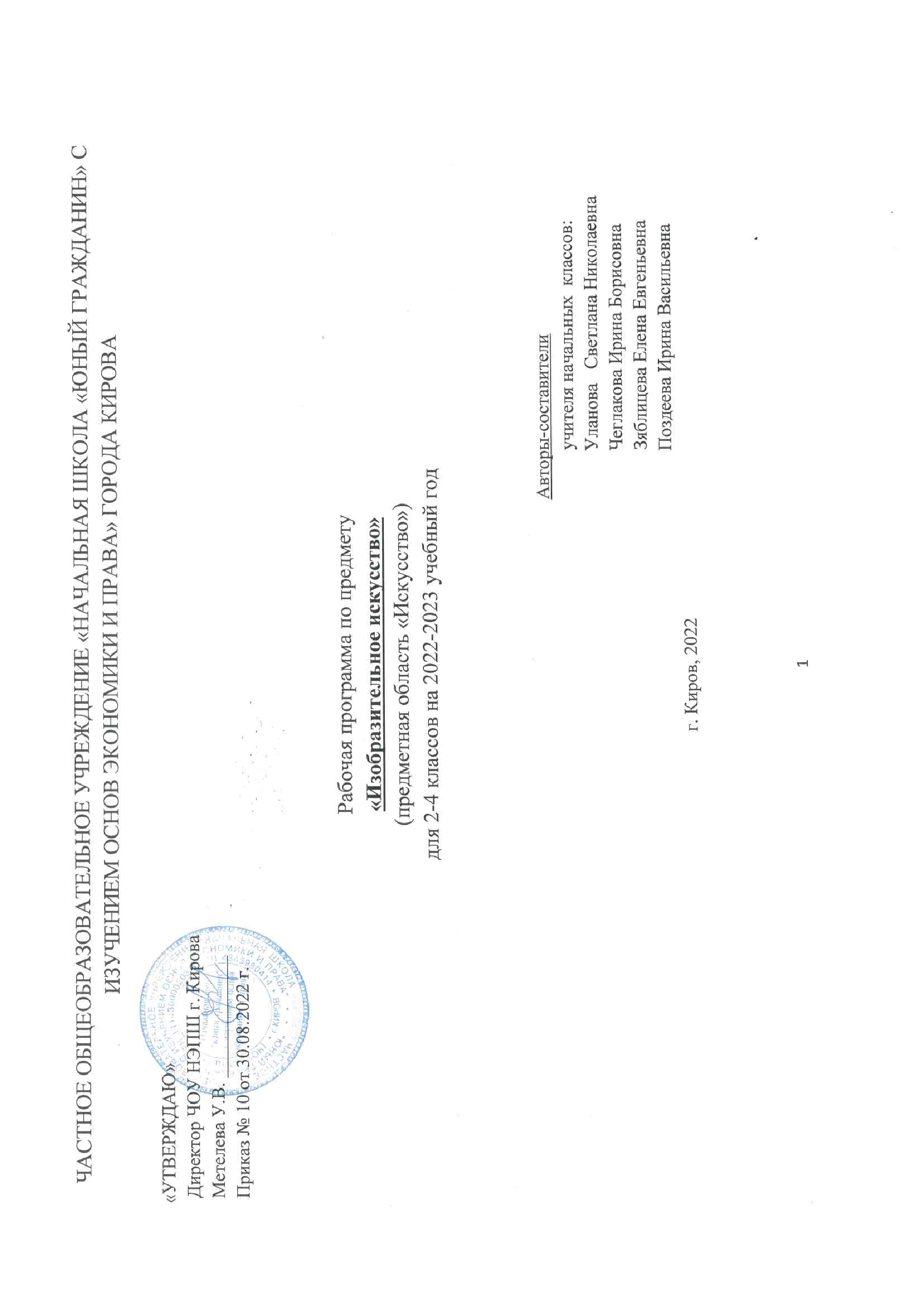 ВведениеРабочая программа составлена в соответствии с Федеральным государственным образовательным стандартом начального общего образования на основе требований к результатам освоения основной образовательной программы начального общего образования и с учетом примерной программы по изобразительному искусству  для 1 – 4. Рабочая программа разработана в рамках УМК «Планета Знаний» по изобразительному искусству  для 1-4 классов к учебникам Н.М.Сокольниковой  .Изобразительное искусство. 1-4 классы.  М-  АСТ «Астрель»	Планируемые результаты освоения учебного предметаК концу 2 классаЛИЧНОСТНЫЕУ учащихся будут сформированы:положительная мотивация и познавательный интерес к урокам изобразительного искусства;осознание своей принадлежности народу, чувства уважения к традиционному народному художественному искусству России;внимательное отношение к красоте окружающего мира, к произведениям искусства;эмоционально-ценностное отношение к произведениям искусства и изображаемой действительности.Учащиеся получат возможность для формирования:чувства сопричастности к культуре своего народа, чувства уважения к мастерам художественного промысла;понимания разнообразия и богатства художественных средств для выражения отношения к окружающему миру;положительной мотивации к изучению различных приёмов и способов живописи, лепки, передачи пространства;интереса к посещению художественных музеев, выставок;представлений о роли изобразительного, декоративного и народного искусства в жизни человека.МЕТАПРЕДМЕТНЫЕРегулятивныеУчащиеся научатся:понимать цель выполняемых действий,понимать важность планирования работы;выполнят действия, руководствуясь выбранным алгоритмом или инструкцией учителя;осуществлять контроль своих действий, используя способ сличения своей работы с заданной в учебнике последовательностью;адекватно оценивать правильность выполнения задания;осмысленно выбирать материал, приём или технику работы;анализировать результаты собственной и коллективной работы по заданным критериям;решать творческую задачу, используя известные средства;Учащиеся получат возможность научиться:продумывать план действий при работе в паре, при создании проектов;объяснять, какие приёмы, техники были использованы в работе, как строилась работа;различать и соотносить замысел и результат работы;включаться в самостоятельную творческую деятельность (изобразительную, декоративную и конструктивную).ПознавательныеУчащиеся научатся:осуществлять поиск необходимой информации для выполнения учебных заданий, используя справочные материалы учебника;различать формы в объектах дизайна и архитектуры;сравнивать изображения персонажей в картинах разных художников;характеризовать персонажей произведения искусства;группировать произведения народных промыслов по их характерным особенностям;конструировать объекты дизайна.Учащиеся получат возможность научиться:осуществлять поиск необходимой информации, используя различные справочные материалы;свободно ориентироваться в книге, используя информацию форзацев, оглавления,справочного бюро;сравнивать, классифицировать произведения народных промыслов по их характерным особенностям, объектыдизайна и архитектуры по их форме.КоммуникативныеУчащиеся научатся:выражать собственное эмоциональное отношение к изображаемому;уметь слышать, точно реагировать на реплики;учитывать мнения других в совместной работе;договариваться и приходить к общему решению, работая в паре;строить продуктивное взаимодействие и сотрудничество со сверстниками и  взрослыми для реализации проектной деятельности (под руководством учителя).Учащиеся получат возможность научиться:выражать собственное эмоциональное отношение к изображаемому при посещении декоративных, дизайнерских и архитектурных выставок, музеев изобразительного искусства, народного творчества и др.;соблюдать в повседневной жизни нормы речевого этикета и правила устного общения;задавать вопросы уточняющего характера по содержанию и художественно-выразительным средствам. ПРЕДМЕТНЫЕУчащиеся научатся:различать основные и составные, тёплые и холодные цвета;составлять разнообразные оттенки на основе смешения цветов с белым чёрным;определят (узнавать) произведения традиционных народных художественных промыслов (Каргополь, Архангельск, Северная Двина, Мезень);передавать в композиции сюжет и смысловую связь между объектами;подбирать цвет в соответствии с передаваемым в работе настроением;использовать в работе разнообразные художественные материалы (акварель, гуашь, графитный карандаш) и техники (по-сырому, раздельный мазок, от пятна, смешанные техники);применять основные средства художественной выразительности в рисунке, живописи и лепке, а также иллюстрациях к произведениям литературы.Учащиеся получат возможность научиться:называть ведущие художественные музеи России (Государственная Третьяковская галерея, Музей изобразительных искусств им. А.С. Пушкина, Эрмитаж, Русский музей);учитывать особенности формообразования и цветового решения при создании декоративных и дизайнерских работ;правильно и выразительно использовать в работе разнообразные художественные материалы (акварель, гуашь, графитный карандаш) и техники (по-сырому, раздельный мазок, от пятна, смешанные техники);изображать глубину пространства на плоскости с помощью загораживания, уменьшения удалённых объектов, расположения их ближе к верхнему краю листа;выстраивать в композиции последовательность событий, выделять композиционный центр;понимать выразительные возможности цвета в дизайне, единство функции и формы объекта дизайна, художественные особенности создания формы объектов дизайна на основе призмы, цилиндра, конуса, пирамиды и др.;выполнять тематические и декоративные композиции в определённом колорите; подбирать цветовую гамму (колорит) в соответствии с передаваемым в работе настроением.К концу 3 классаЛИЧНОСТНЫЕУ учащихся будут сформированы:внутренняя позиция школьника на уровне положительного отношения к     учебной деятельности;понимание сопричастности к культуре своего народа, уважение к мастерам художественного промысла, сохраняющим народные традиции;понимание разнообразия и богатства художественных средств для выражения отношения к окружающему миру;положительная мотивация к изучению различных приёмов и способов живописи, лепки, передачи пространства;интерес к посещению художественных музеев, выставок.Учащиеся получат возможность для формирования:осознания изобразительного искусства как способа познания и эмоционального отражения многообразия окружающего мира, мыслей и чувств человека;представления о роли искусства в жизни человека;восприятия изобразительного искусства как части национальной культуры;положительной мотивации и познавательного интереса к изучению классического и современного искусства; к знакомству с выдающимися произведениями отечественной художественной культуры;основ эмоционально - ценностного, эстетического отношения к миру, явлениям жизни и искусства, понимание красоты как ценности.МЕТАПРЕДМЕТНЫЕРегулятивныеУчащиеся научатся:следовать при выполнении художественно – творческой работы инструкциям учителя и алгоритмам, описывающим стандартные действия;объяснять, какие приёмы, техники были использованы в работе, как строилась работа;продумывать план действий при работе в паре;различать и соотносить замысел и результат работы;включаться в самостоятельную творческую деятельность (изобразительную, декоративную и конструктивную);анализировать и оценивать результаты собственной и коллективной художественно - творческой работы по заданным критериям.Учащиеся получат возможность научиться:самостоятельно выполнять художественно – творческую работу;планировать свои действия при создании художественно - творческой работы;руководствоваться определёнными техниками и приёмами при создании художественно - творческой работы;определять критерии оценки работы, анализировать и оценивать результаты собственной и коллективной художественно - творческой работы по выбранным критериям.ПознавательныеУчащиеся научатся:осуществлять поиск необходимой информации, используя различные справочные материалы;свободно ориентироваться в книге, используя информацию форзацев, оглавления, справочного бюро;группировать, сравнивать произведения народных промыслов по их характерным особенностям, объекты дизайна и архитектуры по их форме;анализировать, из каких деталей состоит объект;различать формы в объектах дизайна и архитектуры;сравнивать изображения персонажей в картинах разных художников;характеризовать персонажей произведения искусства;различать многообразие форм предметного мира;конструировать объекты различных плоских и объёмных форм.Учащиеся получат возможность научиться:находить нужную информацию, используя словари учебника, дополнительную познавательную литературу справочного характера;наблюдать природу и природные явления, различать их характер и эмоциональное состояние;использовать знаково - символические средства цветовой гаммы в творческих работах;устанавливать и объяснять причину разного изображения природы (время года, время суток, при различной погоде);классифицировать произведения изобразительного искусства по их видам и жанрам;конструировать по свободному замыслу;анализировать приёмы изображения объектов, средства выразительности и материалы, применяемые для создания декоративного образа;сравнивать произведения изобразительного искусства по заданным критериям, классифицировать их по видам и жанрам;группировать и соотносить произведения разных искусств по характеру и эмоциональному состоянию;моделировать дизайнерские объекты.КоммуникативныеУчащиеся научатся:выражать собственное эмоциональное отношение к изображаемому при обсуждении в классе;соблюдать в повседневной жизни нормы речевого этикета и правила устного общения;задавать вопросы уточняющего характера по сюжету и смысловой связи между объектами;учитывать мнения других в совместной работе, договариваться и приходить к общему решению, работая в группе;строить продуктивное взаимодействие и сотрудничество со сверстниками и взрослыми для реализации проектной деятельности (под руководством учителя).Учащиеся получат возможность научиться:высказывать собственное мнение о художественно - творческой работе при посещении декоративных, дизайнерских и архитектурных выставок, музеев изобразительного искусства, народного творчества и др.;задавать вопросы уточняющего характера по содержанию и художественно - выразительным средствам;учитывать разные мнения и стремиться к координации различных позиций при создании художественно - творческой работы в группе;владеть монологической формой речи, уметь рассказывать о художественных промыслах народов России;владеть диалогической формой речи, уметь дополнять, отрицать суждение, приводить примеры.ПРЕДМЕТНЫЕУчащиеся научатся:называть и различать основные виды изобразительного искусства;называть ведущие художественные музеи России (Государственная Третьяковская галерея, Музей изобразительных искусств им. А.С. Пушкина, Эрмитаж, Русский музей);узнавать (определять), группировать произведения традиционных народных художественных промыслов (Дымка, Филимоново, Городец, Хохлома, Гжель, Полхов - Майдан, Мезень, Каргополь и др.);применять основные средства художественной выразительности в рисунке, живописи и лепке (с натуры, по памяти и воображению); в декоративных и конструктивных работах; иллюстрациях к произведениям литературы;выбирать живописные приёмы (по - сырому, лессировка, раздельный мазок и др.) в соответствии с замыслом композиции;лепить фигуру человека и животных с учётом пропорциональных соотношений;изображать глубину пространства на плоскости (загораживание, уменьшение объектов при удалении, применение линейной и воздушной перспективы и др.);передавать в композиции сюжет и смысловую связь между объектами, выстраивать последовательность событий, выделять композиционный центр;различать основные и составные, тёплые и холодные цвета;составлять разнообразные цветовые оттенки, смешивая основные и составные цвета с чёрным и белым. Учащиеся получат возможность научиться:узнавать отдельные произведения выдающихся отечественных и зарубежных художников, называть их авторов (А. Рублёв «Троица», В. Суриков «Взятие снежного городка», В. Кандинский «Композиция», Б. Кустодиев «Купчиха за чаем», К. Малевич «На сенокосе», А. Матисс «Танец» и др.);сравнивать различные виды изобразительного искусства (графики, живописи, декоративно - прикладного искусства);применять цветовой контраст и нюанс, выразительные возможности красного, оранжевого, жёлтого, зелёного, синего, фиолетового, чёрного, белого и коричневого цветов;правильно использовать выразительные возможности графических материалов (графитный и цветной карандаши, фломастеры, тушь, перо, пастельные и восковые мелки и др.) в передаче различной фактуры;моделировать образы животных и предметов на плоскости и в объёме;выполнять ассоциативные рисунки и лепку;подбирать краски и цветовую гамму (колорит) в соответствии с передаваемым в работе настроением.К концу 4 классаЛИЧНОСТНЫЕУ учащихся будут сформированы:•   осознание изобразительного искусства как способа познания и эмоционального отражения многообразия окружающего мира, мыслей и чувств человека;•   представления о роли искусства в жизни человека;•   восприятие изобразительного искусства как части национальной культуры;•   положительная мотивация и познавательный интерес к изучению классического и современного искусства; к знакомству с выдающимися произведениями отечественной художественной культуры;•   понимание богатства и разнообразия художественных средств для выражения эмоционально-ценностного отношения к миру;•   основы эмоционально-ценностного, эстетического отношения к миру, явлениям жизни и искусства, понимание красоты как ценности.Учащиеся получат возможность для формирования:•    устойчивого интереса к искусству, художественным традициям своего народа и достижениям мировой культуры;•    понимания ценности искусства в сотворении гармонии между человеком и окружающим миром;•   понимания героизма и нравственной красоты подвига защитников Отечества, запечатлённого в произведениях отечественной художественной культуры;•    потребности в художественном творчестве и в общении с искусством;•    эстетических чувств при восприятии произведений искусства и в процессе выполнения творческих работ (графических, живописных, декоративных и дизайнерских);•    восприятия и оценки произведений изобразительного, декоративного и народного искусства, дизайна и архитектуры;•    художественного вкуса, развития интеллектуальной и эмоциональной сферы, творческого потенциала, способности оценивать окружающий мир по законам красоты;•    способности выражать в творческих работах своё отношение к окружающему миру;•     понимания причин успеха в творческой деятельности; способности к самооценке.МЕТАПРЕДМЕТНЫЕРегулятивные Учащиеся научатся:•   самостоятельно выполнять художественно-творческую работу;•    планировать свои действия при создании художественно-творческой работы;•    следовать при выполнении художественно-творческой работы инструкциям учителя и алгоритмам, описывающим стандартные действия;•    руководствоваться определёнными техниками и приёмами при создании художественно-творческой работы;•    определять критерии оценки работы, анализировать и оценивать результаты собственной и коллективной художественно-творческой работы по выбранным критериям.Учащиеся получат возможность научиться:•   ставить собственные цели и задачи при создании творческой работы;•    осмысленно выбирать способы и приёмы действий при решении художественно-творческих задач;•   осуществлять самостоятельную художественно-творческую деятельность;•   осуществлять итоговый и пошаговый контроль по результатам самостоятельной художественно-творческой деятельности;•   вносить необходимые коррективы в ходе выполнения художественно-творческих работ;•  анализировать и оценивать результаты собственной и коллективной художественно-творческой работы с учётом разных критериев.ПознавательныеУчащиеся научатся:•     находить нужную информацию, используя словари учебника, дополнительную познавательную литературу справочного характера;•     наблюдать природу и природные явления, различать их характер и эмоциональное состояние;•     использовать знаково-символические средства цветовой гаммы в творческих работах;•     устанавливать и объяснять причину разного изображения природы (время года, время суток, при различной погоде);•     различать многообразие форм предметного мира;•     сравнивать произведения изобразительного искусства по заданным критериям, классифицировать их по видам и жанрам;•     группировать и соотносить произведения разных искусств по характеру и эмоциональному состоянию;•      выполнять несложные модели дизайнерских объектов;•      выстраивать в композиции сюжет, смысловую связь между объектами, последовательность событий;•      конструировать по свободному замыслу.Учащиеся получат возможность научиться:•     осуществлять поиск необходимой информации по разным видам искусства, используя справочно-энциклопе-дическую литературу, учебные пособия, фонды библиотек и Интернет;•     анализировать приёмы изображения объектов, средства выразительности и материалы, применяемые для создания декоративного образа;•     моделировать образы животных, человека и предметов на плоскости и в объёме при выполнении дизайнерских объектов, архитектурных макетов;•     сопоставлять формы природных объектов с формами окружающих предметов;•     использовать знаково-символические средства цветовой гаммы, языка графики, живописи, скульптуры, дизайна, декоративно-прикладного искусства в собственной художественно-творческой деятельности;•      понимать роль художника в театре, понимать символический язык театральной декорации, созданной художником;•      узнавать и различать характерные черты некоторых культур мира (Древняя Греция, средневековая Европа, Япония или Индия).Коммуникативные Учащиеся научатся:•      высказывать собственное мнение о художественно-творческой работе;•      задавать вопросы уточняющего характера по содержанию и художественно-выразительным средствам;•      учитывать разные мнения и стремиться к координации различных позиций при создании художественно-творческой работы в группе. договариваться и приходить к общему решению;•     владеть монологической формой речи, уметь рассказывать о художественных промыслах народов России;•      владеть диалогической формой речи, уметь дополнять или отрицать суждение, приводить примеры.Учащиеся получат возможность научиться:•      оказывать в сотрудничестве необходимую взаимопомощь;•      задавать вопросы на понимание использования основных средств художественной выразительности, технических приёмов, способов; вопросы, необходимые для организации работы в группе;•      аргументировать собственную позицию и координировать её с позиций партнеров при выработке решений творческих задач.ПРЕДМЕТНЫЕУчащиеся научатся:•    различать основные жанры (портрет, пейзаж, натюрморт, исторический, батальный, бытовой, анималистический) произведений изобразительного искусства и его виды: графика (книжная графика, каллиграфия, компьютерная графика), живопись, скульптура;•    называть ведущие художественные музеи России и мира; ^   различать и называть цвета цветового круга (12 цветов), основные и составные цвета, тёплые и холодные цвета; применять эти цвета в творческой работе;•    применять основные средства художественной выразительности в рисунке, живописи и лепке (с натуры, по памяти и воображению); в декоративных и конструктивных работах; иллюстрациях к произведениям литературы и музыки;•     правильно и выразительно использовать в работе разнообразные графические материалы (различные способы штриховки графитными и цветными карандашами, фломастерами, пером и тушью, пастельными мелками, углем, сангиной и др.) и живописные приёмы (по-сырому, лессировка, раздельный мазок, от пятна и др.), а также способы применения смешанной техники работы разнообразными художественными материалами (акварель с белилами, акварель и штриховка тушью, гратография идр.);•     выполнять наброски, эскизы, учебные и творческие работы с натуры, по памяти и воображению в разных художественных техниках;•    изображать с натуры и по памяти отдельные предметы, группы предметов, человека, фрагменты природы, интерьера, архитектурных сооружений;передавать объёмное изображение формы предмета с помощью светотени;•    использовать пропорциональные соотношения при изображении лица и фигуры человека;•     изображать глубину пространства на плоскости с помощью элементов линейной и воздушной перспективы;•     передавать в композиции сюжет и смысловую связь между объектами, выстраивать последовательность событий, выделять композиционный центр;•     определять (узнавать), группировать произведения традиционных народных художественных промыслов (Дымка, Филимоново, Городец, Хохлома, Гжель, Пол-хов-Майдан, Мезень, Каргополь, Жостово, Богородское, Скопин, Вологда, Палех, Федоскино, Павловский Посад и др.);•     изготавливать изделия в традициях художественных промыслов;•      выполнять несложные модели дизайнерских объектов и доступные архитектурные макеты;•      выражать в творческой деятельности своё отношение к изображаемому через создание художественного образа.Учащиеся получат возможность научиться:•     сравнивать различные виды изобразительного искусства (графики, живописи, декоративно-прикладного искусства) с целью выявления средств художественной выразительности произведений;•     узнавать и называть отдельные произведения выдающихся отечественных и зарубежных художников;•     использовать выразительные возможности выступающих и отступающих цветов; подбирать гармоничные цветовые сочетания из 2, 3 и 4 цветов по цветовому кругу, выразительно использовать их в творческой работе;•     использовать язык графики, живописи, скульптуры, дизайна, декоративно-прикладного искусства в собственной художественно-творческой деятельности;•     передавать с помощью ритма движение и эмоциональное состояние в композиции;•     моделировать образы животных, человека и предметов на плоскости и в объёме;•     выполнять ассоциативные рисунки и лепку;•     различать и называть центры традиционных народных художественных промыслов России, художественные особенности создания формы в зависимости от традиционной технологии народного промысла, взаимосвязь народного орнамента и формы изделия, выразительные возможности цветового решения в разных школах народного мастерства, зависимость колористического решения художественной вещи от традиционной технологии её изготовления;•     использовать стилизацию форм для создания орнамента;  создавать средствами компьютерной графики выразительные образы природы, человека, животного (в программе Paint).•      оценивать произведения искусства (выражать собственное мнение) при рассмотрении репродукций, слайдов, посещении декоративных и дизайнерских выставок, музеев изобразительного искусства, народного творчества и др.II. ОСНОВНОЕ СОДЕРЖАНИЕ УЧЕБНОГО ПРЕДМЕТА:Виды художественной деятельностиВосприятие произведений искусства. Особенности художественного творчества: художник и зритель. Образная сущность искусства: художественный образ, его условность, передача общего через единичное. Отражение в произведениях пластических искусств общечеловеческих идей о нравственности и эстетике: отношение к природе, человеку и обществу. Фотография и произведение изобразительного искусства: сходство и различия. Человек, мир природы в реальной жизни: образ человека, природы в искусстве. Представления о богатстве и разнообразии художественной культуры (на примере культуры народов России). Выдающиеся представители изобразительного искусства народов России (по выбору). Ведущие художественные музеи России (ГТГ, Русский музей, Эрмитаж) и региональные музеи. Восприятие и эмоциональная оценка шедевров национального, российскогои мирового искусства. Представление о роли изобразительных (пластических) искусств в повседневной жизни человека, в организации его материального окружения.Рисунок. Материалы для рисунка: карандаш, ручка, фломастер, уголь, пастель, мелки и т. д. Приёмы работы с различными графическими материалами. Роль рисунка в искусстве: основная и вспомогательная. Красота и разнообразие природы, человека, зданий, предметов, выраженные средствами рисунка. Изображение деревьев, птиц, животных: общие и характерные черты.Живопись. Живописные материалы. Красота и разнообразие природы, человека, зданий, предметов, выраженные средствами живописи. Цвет основа языка живописи.Выбор средств художественной выразительности для создания живописного образа в соответствии с поставленными задачами. Образы природы и человека в живописи.Скульптура. Материалы скульптуры и их роль в создании выразительного образа. Элементарные приёмы работы с пластическими скульптурными материалами для создания выразительного образа (пластилин, глина — раскатывание, набор объёма, вытягивание формы). Объём — основа языка скульптуры. Основные темы скульптуры. Красота человека и животных, выраженная средствами скульптуры.Художественное конструирование и дизайн. Разнообразие материалов для художественного конструирования и моделирования (пластилин, бумага, картон и др.). Элементарные приёмы работы с различными материалами для создания выразительного образа (пластилин — раскатывание, набор объёма, вытягивание формы; бумага и картон — сгибание, вырезание). Представление о возможностях использования навыков художественного конструирования и моделирования в жизни человека.Декоративно­прикладное искусство. Истоки декоративно­прикладного искусства и его роль в жизни человека. Понятие о синтетичном характере народной культуры (украшениежилища, предметов быта, орудий труда, костюма; музыка, песни, хороводы; былины, сказания, сказки). Образ человека в традиционной культуре.Представления народа о мужскойи женской красоте, отражённые в изобразительном искусстве, сказках, песнях. Сказочные образы в народной культуре и декоративно­прикладном искусстве. Разнообразие формв природе как основа декоративных форм в прикладномискусстве (цветы, раскраска бабочек, переплетение ветвей деревьев, морозные узоры на стекле и т. д.). Ознакомление с произведениями народных художественных промыслов в России (с учётом местных условий).Азбука искусства. Как говорит искусство?Композиция. Элементарные приёмы композиции на плоскости и в пространстве. Понятия: горизонталь, вертикаль и диагональ в построении композиции. Пропорции и перспектива. Понятия: линия горизонта, ближе — больше, дальше — меньше, загораживания. Роль контраста в композиции: низкое и высокое, большое и маленькое, тонкое и толстое, тёмное и светлое, спокойное и динамичное и т. д. Композиционный центр (зрительный центр композиции). Главное и второстепенное в композиции. Симметрия и асимметрия.Цвет. Основные и составные цвета. Тёплые и холодные цвета. Смешение цветов. Роль белой и чёрной красок в эмоциональном звучании и выразительности образа. Эмоциональные возможности цвета. Практическое овладение основами цветоведения. Передача с помощью цвета характера персонажа, его эмоционального состояния.Линия. Многообразие линий (тонкие, толстые, прямые, волнистые, плавные, острые, закруглённые спиралью, летящие) и их знаковый характер. Линия, штрих, пятно и художественный образ. Передача с помощью линии эмоционального состояния природы, человека, животного.Форма. Разнообразие форм предметного мира и передача их на плоскости и в пространстве. Сходство и контраст форм. Простые геометрические формы. Природные формы. Трансформация форм. Влияние формы предмета на представление о его характере. Силуэт.Объём. Объём в пространстве и объём на плоскости. Способы передачи объёма. Выразительность объёмных композиций.Ритм. Виды ритма (спокойный, замедленный, порывистый, беспокойный и т. д.). Ритм линий, пятен, цвета. Роль ритма в эмоциональном звучании композиции в живописи и рисунке. Передача движения в композиции с помощью ритма элементов. Особая роль ритма в декоративно­прикладном искусстве.Значимые темы искусства. О чём говорит искусство?Земля — наш общий дом. Наблюдение природы и природных явлений, различение их характера и эмоциональных состояний. Разница в изображении природы в разное время года, суток, в различную погоду. Жанр пейзажа. Пейзажи разных географических широт. Использование различных художественных материалов и средств для создания выразительных образов природы. Постройки в природе: птичьи гнёзда, норы, ульи, панцирь черепахи, домик улитки и т.д.Восприятие и эмоциональная оценка шедевров русского
и зарубежного искусства, изображающих природу. Общность тематики, передаваемых чувств, отношения к природе в произведениях авторов — представителей разных культур, народов, стран (например, А. К. Саврасов, И. И. Левитан, И. И. Шишкин, Н. К. Рерих, К. Моне, П. Сезанн, В. Ван Гог и др.).Знакомство с несколькими наиболее яркими культурами мира, представляющими разные народы и эпохи (например, Древняя Греция, средневековая Европа, Япония или Индия). Роль природных условий в характере культурных традиций разных народов мира. Образ человека в искусстве разных народов. Образы архитектуры и декоративно­прикладного искусства.Родина моя — Россия. Роль природных условий в характере традиционной культуры народов России. Пейзажи родной природы. Единство декоративного строя в украшении жилища, предметов быта, орудий труда, костюма. Связь изобразительного искусства с музыкой, песней, танцами, былинами, сказаниями, сказками. Образ человека в традиционной культуре. Представления народа о красоте человека (внешней и духовной), отражённые в искусстве. Образ защитника Отечества.Человек и человеческие взаимоотношения. Образ человека в разных культурах мира. Образ современника. Жанр портрета. Темы любви, дружбы, семьи в искусстве. Эмоциональная и художественная выразительность образов персонажей, пробуждающих лучшие человеческие чувства и качества: доброту, сострадание, поддержку, заботу, героизм, бескорыстие и т. д. Образы персонажей, вызывающие гнев, раздражение, презрение.Искусство дарит людям красоту. Искусство вокруг нас сегодня. Использование различных художественных материалов и средств для создания проектов красивых, удобных и выразительных предметов быта, видов транспорта. Представление о роли изобразительных (пластических) искусств в повседневной жизни человека, в организации его материального окружения. Отражение в пластических искусствах природных, географических условий, традиций, религиозных верований разных народов (на примере изобразительногои декоративно­прикладного искусства народов России). Жанр натюрморта. Художественное конструирование и оформление помещений и парков, транспорта и посуды, мебели и одежды, книг и игрушек.Опыт художественно­творческой деятельностиУчастие в различных видах изобразительной, декоративно­прикладной и художественно­конструкторской деятельности.Освоение основ рисунка, живописи, скульптуры, декоративно­прикладного искусства. Изображение с натуры, по памяти и воображению (натюрморт, пейзаж, человек, животные, растения).Овладение основами художественной грамоты: композицией, формой, ритмом, линией, цветом, объёмом, фактурой. Создание моделей предметов бытового окружения человека. Овладение элементарными навыками лепки и бумагопластики.Выбор и применение выразительных средств для реализации собственного замысла в рисунке, живописи, аппликации, скульптуре, художественном конструировании.Передача настроения в творческой работе с помощью цвета, тона, композиции, пространства, линии, штриха, пятна, объёма, фактуры материала.Использование в индивидуальной и коллективной деятельности различных художественных техник и материалов: коллажа, граттажа, аппликации, компьютерной анимации, натурной мультипликации, фотографии, видеосъёмки, бумажной пластики, гуаши, акварели, пастели, восковых мелков, туши, карандаша, фломастеров, пластилина, глины, подручных и природных материалов.Участие в обсуждении содержания и выразительных средств произведений изобразительного искусства, выражение своего отношения к произведениюСодержание учебного предмета «ИЗО»2 класс (34ч.)«Виды изобразительного искусства»(14 ч)«Путешествие в мир искусства»(Знакомство с ведущими художественными музеями России (Третьяковская галерея, Русский музей, Эрмитаж,  Музей изобразительных искусств  им.  А. С.Пушкина,  Музей современного искусства в Москве, Музей изобразительных искусств в Казани и др.).«Живопись. В мастерской художника-живописца» Что может кисть. Гуашь. Иллюстрирование сказки «Гуси-лебеди». Акварель. Тёплый цвет. Небо на закате. Холодный цвет. Облака. Зимнее окно. Краски и настроение. «Графика. В мастерской художника-графика» Выразительные средства графики. Ветвистое дерево. Что может карандаш. Тушь и перо. Нарядные ёлочки. Кувшин и яблоко. Осенний листок. Сказочное окошко. «Скульптура. В мастерской художника-скульптора» Лепка декоративной чаши. Лепка рельефа «Птичка». Котик и медвежонок. «Декоративное искусство» (8 ч). «Декоративное искусство. Декор вокруг нас»(7ч) Декоративное рисование. Грибы и ёлочки. Азбука декора. Контрастные цвета в декоре. Линейный орнамент. Монотипия. Бабочка. «Волшебные ладошки». Печать предметами. Печать осенними листьями. Декоративные эффекты. Рисуем солью. Коллаж. Грибы. Аппликация из листьев «Лесные человечки». Декоративная бумага для подарков. Декоративные ракушки. Коллаж «Море». «Народное искусство»(7ч.) Росписи Северной Двины. Пермогорская роспись. Птица сирин. Пермогорские узоры. Борецкая роспись. Прялки. Мезенская роспись. Олени. Кони. Птицы. Каргопольская игрушка. Полкан. Тетёрки. Птица счастья. «Мир дизайна и архитектуры» (5 ч) «Форма и цвет в дизайне и архитектуре». Дизайн и архитектура. Призмы. Коробочки-сувениры. Подставка для карандашей. Пирамиды. Конструирование упаковки. Игрушки-пирамидки. Конусы. Петушок. Весёлая мышка. Цилиндры. Весёлые зверята. Гусеничка. Подарочная упаковка.3 класс (34ч.)«Мир изобразительного искусства» ( 13 ч)«Путешествие в мир искусства» (1 ч). Знакомство с ведущими художественными музеями мира. Британский музей (Лондон). Лувр (Париж). Музей Прадо (Мадрид). Дрезденская картинная галерея (Дрезден). Музей Гуггенхайма (Нью - Йорк).«Жанры изобразительного искусства» (12 ч). Натюрморт. Композиция в натюрморте. Светотень. Тень в предмете. Школа графики. Акварель. Пейзаж. Композиция в пейзаже. Региональный компонент «Выборгский замок». Перспектива. Портрет. Автопортрет. Скульптурные портреты. Портреты сказочных героев. Силуэт. Необычные портреты. Школа коллажа.«Мир народного искусства» (6 ч) Резьба по дереву. Деревянная и глиняная посуда. Богородские игрушки. Жостовские подносы. Павловопосадские платки. Скопинская керамика.«Мир декоративного искусства» (9 ч)Декоративная композиция. Замкнутый орнамент. Декоративный натюрморт. Декоративный пейзаж. Декоративный портрет.«Мир архитектуры и дизайна» (6 ч)Форма яйца. Форма спирали. Форма волны.4 класс (34ч.)Виды и жанры изобразительного искусства (15ч.) Необычные музеи. Исторический жанр. Школа живописи и графики. Бытовой жанр. Портрет. Пейзаж. Натюрморт.  Книжная графика.  Искусство каллиграфии.Компьютерная графика.Декоративное искусство (8ч.) Художественная керамика и фарфор.  Художественное стекло. Хрусталь. Школа декоративного искусства. Художественный металл. Художественный текстиль.  Орнамент народов мира.Народное искусство (7ч.) Лаковая миниатюра. Русское кружево. Вологодские узоры. Резьба по кости. Холмогорские узоры. Народный костюм. Тульские самовары и пряники.Мир архитектуры и дизайна (4ч.) Бионические формы в архитектуре и дизайне. Дизайн костюма. III. Тематическое планирование2 класс 3 класс 4 классИтоговые проверочные работыТематический план 2 классПримерное календарно-тематическое планирование 2 А класс (34 часа)Примерное календарно-тематическое планирование 2 Б класс (34 часа)Тематический план 3 класс3 классТематический план 4 класс4 классV. Материально-техническое , учебно-методическое обеспечение предмета, курса:классН.М. Сокольникова. Изобразительное искусство. 2 класс. Учебник. — М.: АСТ, Астрель.Н.М. Сокольникова. Обучение во 2 классе по учебнику «Изобразительное искусство». — М.: АСТ, Астрель.классН.М. Сокольникова. Изобразительное искусство. 3 класс. Учебник. — М.: АСТ, Астрель.Н.М. Сокольникова. Обучение в 3 классе по учебнику «Изобразительное искусство». — М.: АСТ, Астрель.классН.М. Сокольникова. Изобразительное искусство. 4 класс. Учебник. — М.: АСТ, Астрель.Н.М. Сокольникова. Обучение в 4 классе по учебнику «Изобразительное искусство». — М.: АСТ, Астрель.Название разделаКоличество часовВиды изобразительного искусства14ч.Декоративное искусство 8ч.Народное искусство7ч.Мир дизайна и архитектуры5ч.Всего34 чНазвание разделаКоличество часовМир изобразительного искусства13ч.Мир народного искусства6ч.Мир декоративного искусства9ч.Мир архитектуры и дизайна6ч.Всего34 ч              Название раздела                            Количество часовВиды и жанры изобразительного искусства15 ч.Декоративное искусство8ч.Народное искусство7ч.Мир архитектуры и дизайна  4ч.                             Всего34 чКлассНомер урокаВид работыДатаДатаКлассНомер урокаВид работыПланФакт2 А класс34/5Итоговая проверочная работа2 Б класс34/5Итоговая проверочная работа3 класс34/6Итоговая проверочная работа4 класс34/4Итоговая проверочная работа№Наименование разделов и темЗадачи воспитанияВсегочасов1Виды изобразительного искусства  -стремиться узнавать что-то новое, проявлять любознательность, ценить знания;14  2Декоративное искусство  - стремиться узнавать что-то новое, проявлять любознательность, ценить знания; - быть трудолюбивым, следуя принципу «делу — время, потехе — час» как в учебных занятиях, так и в домашних делах, доводить начатое дело до конца;8 3Народное искусство   -стремиться узнавать что-то новое, проявлять любознательность, ценить знания;- знать и любить свою Родину – свой родной дом, двор, улицу, поселок, свою страну; 74Мир дизайна и архитектуры  -стремиться узнавать что-то новое, проявлять любознательность, ценить знания;-знать и любить свою Родину – свой родной дом, двор, улицу, поселок, свою страну;-уметь ставить перед собой цели и проявлять инициативу, отстаивать свое мнение и действовать самостоятельно, без помощи старших.5 ИТОГО34№ п/пТема урока,  Содержание урокаДата Дата Виды изобразительного искусства (14 ч)Виды изобразительного искусства (14 ч)Виды изобразительного искусства (14 ч)ПланФакт1/1Живопись. Основы цветоведения.В мастерской художника-живописца.Ведущие художественные музеи России (ГТГ, Русский музей, Эрмитаж) и региональные музеи. Восприятие и эмоциональная оценка шедевров национального, российского и мирового искусства. Представление о роли изобразительных (пластических) искусств в повседневной жизни человека, в организации его материального окружения.Живописные материалы. Красота и разнообразие природы, человека, зданий, предметов, выраженные средствами живописи. Цвет основа языка живописи. Выбор средств художественной выразительности для создания живописного образа в соответствии с поставленными задачами. Образы природы и человека в живописи.Основные и составные цвета. Теплые и холодные цвета. Смешение цветов. Роль белой и черной красок в эмоциональном звучании и выразительности образа. Эмоциональные возможности цвета. Практическое овладение основами цветоведения. Передача с помощью цвета характера персонажа, его эмоционального состояния.Использование в индивидуальной и коллективной деятельности различных художественных техник и материалов:акварелиРазличные способы передачи информации (пиктограмма, рисунок).Источники информации и способы ее поиска: интернет, энциклопедии, справочники, альбомы, библиотеки. 01.09.202201.09.202201.09.20222/2Что может кисть. Гуашь. Иллюстрирование сказки «Гуси-лебеди»Отражение в произведениях пластических искусств общечеловеческих идей о нравственности и эстетике: отношение к природе, человеку и обществу. Фотография и произведение изобразительного искусства: сходство и различия. Человек, мир природы в реальной жизни: образ человека, природы в искусстве. Представления о богатстве и разнообразии художественной культуры (на примере культуры народов России).Живописные материалы. Красота и разнообразие природы, человека, зданий, предметов, выраженные средствами живописи. Цвет основа языка живописи. Выбор средств художественной выразительности для создания живописного образа в соответствии с поставленными задачами. Образы природы и человека в живописи.Цвет основа языка живописи. Выбор средств художественной выразительности для создания живописного образа в соответствии с поставленными задачами. Использование в индивидуальной и коллективной деятельности различных художественных техник и материалов: гуашь. . Элементарные приемы композиции на плоскости и в пространстве. Понятия: горизонталь, вертикаль и диагональ в построении композиции. Пропорции и перспектива. Понятия: линия горизонта, ближе — больше, дальше — меньше, загораживания.Восприятие и эмоциональная оценка шедевров русского и зарубежного искусства, изображающих природу. Общность тематики, передаваемых чувств, отношения к природе в произведениях авторов:В.Васнецов «Алёнушка», «Иван-царевич на Сером волке» Участие в обсуждении содержания и выразительных средств произведений изобразительного искусства, выражение своего отношения к произведению.08.09.202208.09.20223/3Что может кисть. Гуашь. Иллюстрирование сказки «Гуси-лебеди»Отражение в произведениях пластических искусств общечеловеческих идей о нравственности и эстетике: отношение к природе, человеку и обществу. Фотография и произведение изобразительного искусства: сходство и различия. Человек, мир природы в реальной жизни: образ человека, природы в искусстве. Представления о богатстве и разнообразии художественной культуры (на примере культуры народов России).Живописные материалы. Красота и разнообразие природы, человека, зданий, предметов, выраженные средствами живописи. Цвет основа языка живописи. Выбор средств художественной выразительности для создания живописного образа в соответствии с поставленными задачами. Образы природы и человека в живописи.Цвет основа языка живописи. Выбор средств художественной выразительности для создания живописного образа в соответствии с поставленными задачами. Использование в индивидуальной и коллективной деятельности различных художественных техник и материалов: гуашь. . Элементарные приемы композиции на плоскости и в пространстве. Понятия: горизонталь, вертикаль и диагональ в построении композиции. Пропорции и перспектива. Понятия: линия горизонта, ближе — больше, дальше — меньше, загораживания.Восприятие и эмоциональная оценка шедевров русского и зарубежного искусства, изображающих природу. Общность тематики, передаваемых чувств, отношения к природе в произведениях авторов:В.Васнецов «Алёнушка», «Иван-царевич на Сером волке» Участие в обсуждении содержания и выразительных средств произведений изобразительного искусства, выражение своего отношения к произведению.15.09.202215.09.20224/4Акварель Тёплый цвет» «Небо на закате»Наблюдение природы и природных явлений, различение их характера и эмоциональных состояний. Разница в изображении природы в разное время года, суток, в различную погоду.Живописные материалы. Красота и разнообразие природы, человека, зданий, предметов, выраженные средствами живописи. Цвет основа языка живописи. Выбор средств художественной выразительности для создания живописного образа в соответствии с поставленными задачами.Использование в индивидуальной и коллективной деятельности различных художественных техник и материалов:акварели. Восприятие и эмоциональная оценка шедевров русского и зарубежного искусства, изображающих природу. Общность тематики, передаваемых чувств, отношения к природе в произведениях авторов:Н.Рерих «Небесный бой», И..Левитан «Вечерний звон», А.Саврасов «Взморье.Закат». Участие в обсуждении содержания и выразительных средств произведений изобразительного искусства, выражение своего отношения к произведению.Источники информации и способы ее поиска: интернет, энциклопедии, справочники, альбомы, библиотеки. 22.09.202222.09.20225/5Акварель. Холодный цвет.«Зимнееокно». «Облака».  Наблюдение природы и природных явлений, различение их характера и эмоциональных состояний. Разница в изображении природы в разное время года, суток, в различную погоду. Живописные материалы. Красота и разнообразие природы, человека, зданий, предметов, выраженные средствами живописи. Цвет основа языка живописи. Выбор средств художественной выразительности для создания живописного образа в соответствии с поставленными задачами. . Цвет основа языка живописи. Выбор средств художественной выразительности для создания живописного образа в соответствии с поставленными задачами. Образы природы и человека в живописи. Основные и составные цвета. Теплые и холодные цвета. Смешение цветов. Роль белой и черной красок в эмоциональном звучании и выразительности образа. Эмоциональные возможности цвета. Практическое овладение основами цветоведения. Передача с помощью цвета характера персонажа, его эмоционального состояния.Использование в индивидуальной и коллективной деятельности различных художественных техник и материалов: гуашь.  Восприятие и эмоциональная оценка шедевров русского и зарубежного искусства, изображающих природу. Общность тематики, передаваемых чувств, отношения к природе в произведениях авторов:К.Васильева «У окна» Участие в обсуждении содержания и выразительных средств произведений изобразительного искусства, выражение своего отношения к произведению.29.09.202229.09.20226/6Школа живописи. «Краски и настроение». Наблюдение природы и природных явлений, различение их характера и эмоциональных состояний. Разница в изображении природы в разное время года, суток, в различную погоду. Живописные материалы. Красота и разнообразие природы, человека, зданий, предметов, выраженные средствами живописи. Цвет основа языка живописи. Выбор средств художественной выразительности для создания живописного образа в соответствии с поставленными задачами. Использование в индивидуальной и коллективной деятельности различных художественных техник и материалов: гуашь.  Восприятие и эмоциональная оценка шедевров русского и зарубежного искусства, изображающих природу. Общность тематики, передаваемых чувств, отношения к природе в произведениях авторов:К.Васильева «У окна». Цвет основа языка живописи. Выбор средств художественной выразительности для создания живописного образа в соответствии с поставленными задачами. Образы природы и человека в живописи. Основные и составные цвета. Теплые и холодные цвета. Смешение цветов. Роль белой и черной красок в эмоциональном звучании и выразительности образа. Эмоциональные возможности цвета. Практическое овладение основами цветоведения. Передача с помощью цвета характера персонажа, его эмоционального состояния.Различные способы передачи информации (пиктограмма, рисунок).Источники информации и способы ее поиска: интернет, энциклопедии, справочники, альбомы, библиотеки. 06.10.202206.10.20227/7В мастерской художника-графика «Ветвистое дерево»Материалы для рисунка: карандаш, ручка, фломастер, уголь, пастель, мелки и т. д. Приемы работы с различными графическими материалами. Роль рисунка в искусстве: основная и вспомогательная. Красота и разнообразие природы, человека, зданий, предметов, выраженные средствами рисунка. Изображение деревьев, птиц, животных: общие и характерные черты.Элементарные приемы композиции на плоскости и в пространстве. Понятия: горизонталь, вертикаль и диагональ в построении композиции. Пропорции и перспектива. Понятия: линия горизонта, ближе — больше, дальше — меньше, загораживания.Многообразие линий (тонкие, толстые, прямые, волнистые, плавные, острые, закругленные спиралью, летящие) и их знаковый характер. Линия, штрих, пятно и художественный образ. Передача с помощью линии эмоционального состояния природы, человека, животного..Роль белой и черной красок в эмоциональном звучании и выразительности образа. Ритм линий, пятен, цвета. Роль ритма в эмоциональном звучании композиции в живописи и рисунке.   Овладение основами художественной грамоты: композицией, формой, ритмом, линией, цветом, объемом, фактурой.  Передача настроения в творческой работе с помощью цвета, тона, композиции, пространства, линии, штриха, пятна, объема, фактуры материала. 13.10.202213.10.20228/8Выразительные средства графики. Что может карандаш. Школа графики «Нарядные ёлочки .Материалы для рисунка: карандаш, ручка, фломастер, уголь, пастель, мелки и т. д. Приемы работы с различными графическими материалами. Роль рисунка в искусстве: основная и вспомогательная. Красота и разнообразие природы, человека, зданий, предметов, выраженные средствами рисунка. Изображение деревьев, птиц, животных: общие и характерные черты.Элементарные приемы композиции на плоскости и в пространстве. Понятия: горизонталь, вертикаль и диагональ в построении композиции. Пропорции и перспектива. Понятия: линия горизонта, ближе — больше, дальше — меньше, загораживания.Многообразие линий (тонкие, толстые, прямые, волнистые, плавные, острые, закругленные спиралью, летящие) и их знаковый характер. Линия, штрих, пятно и художественный образ. Передача с помощью линии эмоционального состояния природы, человека, животного..Роль белой и черной красок в эмоциональном звучании и выразительности образа. Ритм линий, пятен, цвета. Роль ритма в эмоциональном звучании композиции в живописи и рисунке.   Овладение основами художественной грамоты: композицией, формой, ритмом, линией, цветом, объемом, фактурой.  Передача настроения в творческой работе с помощью цвета, тона, композиции, пространства, линии, штриха, пятна, объема, фактуры материала. 20.10.202220.10.20229/9Тушь и перо. Школа графики «Кувшин и яблоко». Материалы для рисунка: карандаш, ручка, фломастер, уголь, пастель, мелки и т. д. Приемы работы с различными графическими материалами. Использование в индивидуальной и коллективной деятельности различных художественных техник и материалов: туши, карандаша //Роль рисунка в искусстве: основная и вспомогательная. Красота и разнообразие природы, человека, зданий, предметов, выраженные средствами рисунка. .Элементарные приемы композиции на плоскости и в пространстве.  Линия, штрих, пятно и художественный образ. Передача с помощью линии эмоционального состояния природы, человека, животного..Жанр натюрморта. Роль белой и черной красок в эмоциональном звучании и выразительности образа. Ритм линий, пятен, цвета. Роль ритма в эмоциональном звучании композиции в живописи и рисунке.   Овладение основами художественной грамоты: композицией, формой, ритмом, линией, цветом, объемом, фактурой.  Передача настроения в творческой работе с помощью цвета, тона, композиции, пространства, линии, штриха, пятна, объема, фактуры материала. Различные способы передачи информации (пиктограмма, рисунок).27.10.202227.10.202210/10Школа живописи и графики. «Осенний листок». Роль рисунка в искусстве: основная и вспомогательная. Красота и разнообразие природы, человека, зданий, предметов, выраженные средствами рисунка. Изображение деревьев, птиц, животных: общие и характерные черты.Элементарные приемы композиции на плоскости и в пространстве. Использование в индивидуальной и коллективной деятельности различных художественных техник и материалов: коллажа, граттажа, аппликации,подручных и природных материалов.Сказочные образы в народной культуре и декоративно-прикладном искусстве. Разнообразие форм в природе как основа декоративных форм в прикладном искусстве (цветы, раскраска бабочек, переплетение ветвей деревьев, морозные узоры на стекле и т. д.). Разнообразие форм предметного мира и передача их на плоскости и в пространстве. Природные формы. Выбор и применение выразительных средств для реализации собственного замысла в рисунке, живописи, аппликации, скульптуре, художественном конструировании10.11.202211/11Скульптура. В мастерской художника-скульптора. Школа лепки. Отражение в произведениях пластических искусств общечеловеческих идей о нравственности и эстетике: отношение к природе, человеку и обществу. Материалы скульптуры и их роль в создании выразительного образа. Элементарные приемы работы с пластическими скульптурными материалами для создания выразительного образа (пластилин, глина — раскатывание, набор объема, вытягивание формы). Объем — основа языка скульптуры. Основные темы скульптуры. Красота человека и животных, выраженная средствами скульптуры.Объем в пространстве и объем на плоскости. Способы передачи объема. Выразительность объемных композиций.Представление о роли изобразительных (пластических) искусств в повседневной жизни человека, в организации его материального окружения. Отражение в пластических искусствах природных, географических условий, традиций, религиозных верований разных народов (на примере изобразительного и декоративно-прикладного искусства народов России). Освоение основ рисунка, живописи, скульптуры, декоративно-прикладного искусства. Использование в индивидуальной и коллективной деятельности различных художественных техник и материалов: пластилина, глины, подручных и природных материалов. . Овладение элементарными навыками лепки и бумагопластики. Различные способы передачи информации (пиктограмма, рисунок).Источники информации и способы ее поиска: интернет, энциклопедии, справочники, альбомы, библиотеки. 17.11.202212/12Лепка декоративной чаши. Школа декораОтражение в произведениях пластических искусств общечеловеческих идей о нравственности и эстетике: отношение к природе, человеку и обществу. Материалы скульптуры и их роль в создании выразительного образа. Элементарные приемы работы с пластическими скульптурными материалами для создания выразительного образа (пластилин, глина — раскатывание, набор объема, вытягивание формы). Объем — основа языка скульптуры. Основные темы скульптуры. Красота человека и животных, выраженная средствами скульптуры.Объем в пространстве и объем на плоскости. Способы передачи объема. Выразительность объемных композиций.Представление о роли изобразительных (пластических) искусств в повседневной жизни человека, в организации его материального окружения. Отражение в пластических искусствах природных, географических условий, традиций, религиозных верований разных народов (на примере изобразительного и декоративно-прикладного искусства народов России). Освоение основ рисунка, живописи, скульптуры, декоративно-прикладного искусства. Использование в индивидуальной и коллективной деятельности различных художественных техник и материалов: пластилина, глины, подручных и природных материалов. . Овладение элементарными навыками лепки и бумагопластики. 24.12.2022Лепка декоративной чаши. Школа декораОтражение в произведениях пластических искусств общечеловеческих идей о нравственности и эстетике: отношение к природе, человеку и обществу. Материалы скульптуры и их роль в создании выразительного образа. Элементарные приемы работы с пластическими скульптурными материалами для создания выразительного образа (пластилин, глина — раскатывание, набор объема, вытягивание формы). Объем — основа языка скульптуры. Основные темы скульптуры. Красота человека и животных, выраженная средствами скульптуры.Объем в пространстве и объем на плоскости. Способы передачи объема. Выразительность объемных композиций.Представление о роли изобразительных (пластических) искусств в повседневной жизни человека, в организации его материального окружения. Отражение в пластических искусствах природных, географических условий, традиций, религиозных верований разных народов (на примере изобразительного и декоративно-прикладного искусства народов России). Освоение основ рисунка, живописи, скульптуры, декоративно-прикладного искусства. Использование в индивидуальной и коллективной деятельности различных художественных техник и материалов: пластилина, глины, подручных и природных материалов. . Овладение элементарными навыками лепки и бумагопластики. 24.12.202213/12Лепка рельефа «Птички.» Лепка декоративной скульптуры «Котик» или «Медвежонок». Отражение в произведениях пластических искусств общечеловеческих идей о нравственности и эстетике: отношение к природе, человеку и обществу. Материалы скульптуры и их роль в создании выразительного образа. Элементарные приемы работы с пластическими скульптурными материалами для создания выразительного образа (пластилин, глина — раскатывание, набор объема, вытягивание формы). Объем — основа языка скульптуры. Основные темы скульптуры. Красота человека и животных, выраженная средствами скульптуры.Объем в пространстве и объем на плоскости. Способы передачи объема. Выразительность объемных композиций.Представление о роли изобразительных (пластических) искусств в повседневной жизни человека, в организации его материального окружения. Отражение в пластических искусствах природных, географических условий, традиций, религиозных верований разных народов (на примере изобразительного и декоративно. Овладение элементарными навыками лепки и бумагопластики. 01.12.202214/13Проверочный урок. Твои творческие достижения.  Лепка декоративной чаши. Отражение в произведениях пластических искусств общечеловеческих идей о нравственности и эстетике: отношение к природе, человеку и обществу. Материалы скульптуры и их роль в создании выразительного образа. Элементарные приемы работы с пластическими скульптурными материалами для создания выразительного образа (пластилин, глина — раскатывание, набор объема, вытягивание формы). Объем — основа языка скульптуры. Основные темы скульптуры. Красота человека и животных, выраженная средствами скульптуры.Объем в пространстве и объем на плоскости. Способы передачи объема. Выразительность объемных композиций.Представление о роли изобразительных (пластических) искусств в повседневной жизни человека, в организации его материального окружения. Отражение в пластических искусствах природных, географических условий, традиций, религиозных верований разных народов (на примере изобразительного и декоративно. Овладение элементарными навыками лепки и бумагопластики. 08.12.2022Декоративное искусство (8 ч)Декоративное искусство (8 ч)Декоративное искусство (8 ч)Декоративное искусство (8 ч)Декоративное искусство (8 ч)15/1Декоративное искусство вокруг нас. Истоки декоративно-прикладного искусства и его роль в жизни человека. понятие о синтетичном характере народной культуры (украшение жилища. предметов быта, орудий труда, костюма; музыка, песни, хороводы; былины, сказания, сказки). Сказочные образы в народной культуре и декоративно-прикладном искусстве. Разнообразие форм в природе как основа декоративных форм в прикладном искусстве (цветы, раскраска бабочек, переплетение ветвей деревьев, морозные узоры на стекле и т.д.) Ознакомление с произведениями народных художественных промыслов в России. Ритм линий, пятен, цвета. Особая роль ритма в декоративно-прикладном искусстве.Овладение основами художественной грамоты: композицией, формой, ритмом, линией, цветом, объёмом.Источники информации и способы ее поиска: интернет, энциклопедии, справочники, альбомы, библиотеки.15.12.202216/2Декоративное рисование. «Грибы и ёлочки» Истоки декоративно-прикладного искусства и его роль в жизни человека. понятие о синтетичном характере народной культуры (украшение жилища. предметов быта, орудий труда, костюма; музыка, песни, хороводы; былины, сказания, сказки). Сказочные образы в народной культуре и декоративно-прикладном искусстве. Разнообразие форм в природе как основа декоративных форм в прикладном искусстве (цветы, раскраска бабочек, переплетение ветвей деревьев, морозные узоры на стекле и т.д.) Ознакомление с произведениями народных художественных промыслов в России. Ритм линий, пятен, цвета. Особая роль ритма в декоративно-прикладном искусстве.Овладение основами художественной грамоты: композицией, формой, ритмом, линией, цветом, объёмом.22.12.202217/3Азбука декора. Контрастные цвета в декоре. Линейный орнамент. Использование в индивидуальной и коллективной деятельности различных художественных техник и материалов: коллажа, граттажа, аппликации, компьютерной анимации, натурной мультипликации, фотографии, видеосъемки, бумажной пластики, гуаши, акварели, пастели, восковых мелков, туши, карандаша, фломастеров, пластилина, глины, подручных и природных материалов. Искусство вокруг нас сегодня. Использование различных художественных материалов и средств для создания проектов красивых, удобных и выразительных предметов быта, видов транспорта. Художественное конструирование и оформление помещений и парков, транспорта и посуды, мебели и одежды, книг и игрушек. Создание моделей предметов бытового окружения человека29.12.202218/4Школа декора. Монотипия «Бабочка». «Волшебные ладошки». Использование в индивидуальной и коллективной деятельности различных художественных техник и материалов: коллажа, граттажа, аппликации, компьютерной анимации, натурной мультипликации, фотографии, видеосъемки, бумажной пластики, гуаши, акварели, пастели, восковых мелков, туши, карандаша, фломастеров, пластилина, глины, подручных и природных материалов. Искусство вокруг нас сегодня. Использование различных художественных материалов и средств для создания проектов красивых, удобных и выразительных предметов быта, видов транспорта. Художественное конструирование и оформление помещений и парков, транспорта и посуды, мебели и одежды, книг и игрушек. Создание моделей предметов бытового окружения человека.12.01.202319/5Школа декора. Декоративный ковёр «Осень». Печать листьями. Печать предметами. Использование в индивидуальной и коллективной деятельности различных художественных техник и материалов: коллажа, граттажа, аппликации, компьютерной анимации, натурной мультипликации, фотографии, видеосъемки, бумажной пластики, гуаши, акварели, пастели, восковых мелков, туши, карандаша, фломастеров, пластилина, глины, подручных и природных материалов. Искусство вокруг нас сегодня. Использование различных художественных материалов и средств для создания проектов красивых, удобных и выразительных предметов быта, видов транспорта. Художественное конструирование и оформление помещений и парков, транспорта и посуды, мебели и одежды, книг и игрушек. Создание моделей предметов бытового окружения человека.19.01.202320/6Декоративные эффекты. Школа декора. Рисуем кляксами. Рисование солью .Использование в индивидуальной и коллективной деятельности различных художественных техник и материалов: коллажа, граттажа, аппликации, компьютерной анимации, натурной мультипликации, фотографии, видеосъемки, бумажной пластики, гуаши, акварели, пастели, восковых мелков, туши, карандаша, фломастеров, пластилина, глины, подручных и природных материалов. Искусство вокруг нас сегодня. Использование различных художественных материалов и средств для создания проектов красивых, удобных и выразительных предметов быта, видов транспорта. Художественное конструирование и оформление помещений и парков, транспорта и посуды, мебели и одежды, книг и игрушек. Создание моделей предметов бытового окружения человека.26.01.202321/7Коллаж «Грибы». «Лесные человечки». Школа декора. «Волшебный ковёр». Использование в индивидуальной и коллективной деятельности различных художественных техник и материалов: коллажа, граттажа, аппликации, компьютерной анимации, натурной мультипликации, фотографии, видеосъемки, бумажной пластики, гуаши, акварели, пастели, восковых мелков, туши, карандаша, фломастеров, пластилина, глины, подручных и природных материалов. Искусство вокруг нас сегодня. Использование различных художественных материалов и средств для создания проектов красивых, удобных и выразительных предметов быта, видов транспорта. Художественное конструирование и оформление помещений и парков, транспорта и посуды, мебели и одежды, книг и игрушек. Создание моделей предметов бытового окружения человека.02.02.202322/8Проверочный урок. Твои творческие достижения. Участие в обсуждении содержания и выразительных средств произведений изобразительного искусства, выражение своего отношения к произведению.09.02.2022Проверочный урок. Твои творческие достижения. Участие в обсуждении содержания и выразительных средств произведений изобразительного искусства, выражение своего отношения к произведению.09.02.2022Народное искусство (7 ч)Народное искусство (7 ч)Народное искусство (7 ч)Народное искусство (7 ч)23/1Народное искусство. Росписи Северной Двины. Пермогорская роспись.Школа народного искусства. Истоки декоративно-прикладного искусства и его роль в жизни человека. понятие о синтетичном характере народной культуры (украшение жилища. предметов быта, орудий труда, костюма; музыка, песни, хороводы; былины, сказания, сказки). Сказочные образы в народной культуре и декоративно-прикладном искусстве. Разнообразие форм в природе как основа декоративных форм в прикладном искусстве (цветы, раскраска бабочек, переплетение ветвей деревьев, морозные узоры на стекле и т.д.) Ознакомление с произведениями народных художественных промыслов в России. Ритм линий, пятен, цвета. Особая роль ритма в декоративно-прикладном искусстве.Овладение основами художественной грамоты: композицией, формой, ритмом, линией, цветом, объёмом. Роль природных условий в характере традиционной культуры народов России. Единство декоративного строя в украшении жилища, предметов быта, орудий труда, костюма. Связь изобразительного искусства с музыкой, песней, танцами, былинами, сказаниями, сказками. Участие в различных видах изобразительной, декоративно-прикладной и художественно-конструкторской деятельности. Источники информации и способы ее поиска: интернет, энциклопедии, справочники, альбомы, библиотеки. 16.02.202324/2Пермогорские узоры. Прялки. Школа народного искусства. синтетичном характере народной культуры (украшение жилища. предметов быта, орудий труда, костюма; музыка, песни, хороводы; былины, сказания, сказки). Сказочные образы в народной культуре и декоративно-прикладном искусстве. Разнообразие форм в природе как основа декоративных форм в прикладном искусстве (цветы, раскраска бабочек, переплетение ветвей деревьев, морозные узоры на стекле и т.д.) Ознакомление с произведениями народных художественных промыслов в России. Ритм линий, пятен, цвета. Особая роль ритма в декоративно-прикладном искусстве.Овладение основами художественной грамоты: композицией, формой, ритмом, линией, цветом, объёмом. Роль природных условий в характере традиционной культуры народов России. Единство декоративного строя в украшении жилища, предметов быта, орудий труда, костюма. Связь изобразительного искусства с музыкой, песней, танцами, былинами, сказаниями, сказками. Участие в различных видах изобразительной, декоративно-прикладной и художественно-конструкторской деятельности02.03.202325/3Мезенская роспись. Олени. Кони. Птицы. Школа народного искусства. синтетичном характере народной культуры (украшение жилища. предметов быта, орудий труда, костюма; музыка, песни, хороводы; былины, сказания, сказки). Сказочные образы в народной культуре и декоративно-прикладном искусстве. Разнообразие форм в природе как основа декоративных форм в прикладном искусстве (цветы, раскраска бабочек, переплетение ветвей деревьев, морозные узоры на стекле и т.д.) Ознакомление с произведениями народных художественных промыслов в России. Ритм линий, пятен, цвета. Особая роль ритма в декоративно-прикладном искусстве.Овладение основами художественной грамоты: композицией, формой, ритмом, линией, цветом, объёмом. Роль природных условий в характере традиционной культуры народов России. Единство декоративного строя в украшении жилища, предметов быта, орудий труда, костюма. Связь изобразительного искусства с музыкой, песней, танцами, былинами, сказаниями, сказками. Участие в различных видах изобразительной, декоративно-прикладной и художественно-конструкторской деятельности.Источники информации и способы ее поиска: интернет, энциклопедии, справочники, альбомы, библиотеки. 09.03.202326/4Каргопольская игрушка.Полкан. Школа народного искусства. синтетичном характере народной культуры (украшение жилища. предметов быта, орудий труда, костюма; музыка, песни, хороводы; былины, сказания, сказки). Сказочные образы в народной культуре и декоративно-прикладном искусстве. Разнообразие форм в природе как основа декоративных форм в прикладном искусстве (цветы, раскраска бабочек, переплетение ветвей деревьев, морозные узоры на стекле и т.д.) Ознакомление с произведениями народных художественных промыслов в России. Ритм линий, пятен, цвета. Особая роль ритма в декоративно-прикладном искусстве.Овладение основами художественной грамоты: композицией, формой, ритмом, линией, цветом, объёмом. Роль природных условий в характере традиционной культуры народов России. Единство декоративного строя в украшении жилища, предметов быта, орудий труда, костюма. Связь изобразительного искусства с музыкой, песней, танцами, былинами, сказаниями, сказками. Участие в различных видах изобразительной, декоративно-прикладной и художественно-конструкторской деятельности. Источники информации и способы ее поиска: интернет, энциклопедии, справочники, альбомы, библиотеки. 16.03.2023Каргопольская игрушка.Полкан. Школа народного искусства. синтетичном характере народной культуры (украшение жилища. предметов быта, орудий труда, костюма; музыка, песни, хороводы; былины, сказания, сказки). Сказочные образы в народной культуре и декоративно-прикладном искусстве. Разнообразие форм в природе как основа декоративных форм в прикладном искусстве (цветы, раскраска бабочек, переплетение ветвей деревьев, морозные узоры на стекле и т.д.) Ознакомление с произведениями народных художественных промыслов в России. Ритм линий, пятен, цвета. Особая роль ритма в декоративно-прикладном искусстве.Овладение основами художественной грамоты: композицией, формой, ритмом, линией, цветом, объёмом. Роль природных условий в характере традиционной культуры народов России. Единство декоративного строя в украшении жилища, предметов быта, орудий труда, костюма. Связь изобразительного искусства с музыкой, песней, танцами, былинами, сказаниями, сказками. Участие в различных видах изобразительной, декоративно-прикладной и художественно-конструкторской деятельности. Источники информации и способы ее поиска: интернет, энциклопедии, справочники, альбомы, библиотеки. 16.03.202327/5Печенье тетёрки. Школа народного искусства. синтетичном характере народной культуры (украшение жилища. предметов быта, орудий труда, костюма; музыка, песни, хороводы; былины, сказания, сказки). Сказочные образы в народной культуре и декоративно-прикладном искусстве. Разнообразие форм в природе как основа декоративных форм в прикладном искусстве (цветы, раскраска бабочек, переплетение ветвей деревьев, морозные узоры на стекле и т.д.) Ознакомление с произведениями народных художественных промыслов в России. Ритм линий, пятен, цвета. Особая роль ритма в декоративно-прикладном искусстве.Овладение основами художественной грамоты: композицией, формой, ритмом, линией, цветом, объёмом. Роль природных условий в характере традиционной культуры народов России. Единство декоративного строя в украшении жилища, предметов быта, орудий труда, костюма. Связь изобразительного искусства с музыкой, песней, танцами, былинами, сказаниями, сказками. Участие в различных видах изобразительной, декоративно-прикладной и художественно-конструкторской деятельности. Использование различных художественных материалов и средств для создания выразительных образов природы. Постройки в природе: птичьи гнезда, норы, ульи, панцирь черепахи, домик улитки и т.д. Источники информации и способы ее поиска: интернет, энциклопедии, справочники, альбомы, библиотеки. 23.03.202328/6Архангельская птица Счастья. Школа народного искусства. синтетичном характере народной культуры (украшение жилища. предметов быта, орудий труда, костюма; музыка, песни, хороводы; былины, сказания, сказки). Сказочные образы в народной культуре и декоративно-прикладном искусстве. Разнообразие форм в природе как основа декоративных форм в прикладном искусстве (цветы, раскраска бабочек, переплетение ветвей деревьев, морозные узоры на стекле и т.д.) Ознакомление с произведениями народных художественных промыслов в России. Ритм линий, пятен, цвета. Особая роль ритма в декоративно-прикладном искусстве.Овладение основами художественной грамоты: композицией, формой, ритмом, линией, цветом, объёмом. Роль природных условий в характере традиционной культуры народов России. Единство декоративного строя в украшении жилища, предметов быта, орудий труда, костюма. Связь изобразительного искусства с музыкой, песней, танцами, былинами, сказаниями, сказками. Участие в различных видах изобразительной, декоративно-прикладной и художественно-конструкторской деятельности. Использование различных художественных материалов и средств для создания выразительных образов природы. Постройки в природе: птичьи гнезда, норы, ульи, панцирь черепахи, домик улитки и т.д. Источники информации и способы ее поиска: интернет, энциклопедии, справочники, альбомы, библиотеки.06.04.202329/7Проверочный урок. Твои творческие достижения Участие в обсуждении содержания и выразительных средств произведений изобразительного искусства, выражение своего отношения к произведению.13.04.2023Проверочный урок. Твои творческие достижения                                                                            Мир дизайна и архитектуры (5 ч)                                                                           Мир дизайна и архитектуры (5 ч)                                                                           Мир дизайна и архитектуры (5 ч)                                                                           Мир дизайна и архитектуры (5 ч)                                                                           Мир дизайна и архитектуры (5 ч)30/1Дизайн. Архитектура. Призмы. Коробочки-сувениры. Подставка для карандашей. Разнообразие материалов для конструирования и моделирования (пластилин, бумага, картон и др.) Элементарные приёмы работы с различными материалами для создания выразительного образа ( пластилин – раскатывание, набор объёма, бумага и картон – сгибание, вырезание). Представление о возможностях использования навыков художественного конструирования и моделирования в жизни. Разнообразие форм предметного мира и передача их на плоскости и в пространстве. Простые геометрические формы. Природные формы. Объём в пространстве и объём на плоскости. Способы передачи объёма. Выразительность объёмных композиций.Общность тематики , передаваемых чувств, отношения к природе в произведениях авторов – представителей разных культур, народов , стран. КартиныП.Пикассо «Девочка на шаре», Выбор и применение выразительных средств для реализации собственного замысла в рисунке, живописи, аппликации, скульптуре, художественном конструировании.Источники информации и способы ее поиска: интернет, энциклопедии, справочники, альбомы, библиотеки.20.04.202331/2Пирамиды. Школа дизайна.Конструирование упаковки. Игрушки-пирамидки. Разнообразие материалов для конструирования и моделирования (пластилин, бумага, картон и др.) Элементарные приёмы работы с различными материалами для создания выразительного образа ( пластилин – раскатывание, набор объёма, бумага и картон – сгибание, вырезание). Представление о возможностях использования навыков художественного конструирования и моделирования в жизни. Разнообразие форм предметного мира и передача их на плоскости и в пространстве. Простые геометрические формы. Природные формы. Объём в пространстве и объём на плоскости. Способы передачи объёма. Выразительность объёмных композиций. Выбор и применение выразительных средств для реализации собственного замысла в рисунке, живописи, аппликации, скульптуре, художественном конструировании.Знакомство с несколькими наиболее яркими культурами мира, представляющими разные народы и эпохи (например, Древняя Греция, средневековая Европа, Япония или Индия). Роль природных условий в характере культурных традиций разных народов мира. Образы архитектуры и декоративно-прикладного искусства.Источники информации и способы ее поиска: интернет, энциклопедии, справочники, альбомы, библиотеки. 27.04.202332/3Конусы. Школа дизайна. «Петушок». «Весёлая мышка». Разнообразие материалов для конструирования и моделирования (пластилин, бумага, картон и др.) Элементарные приёмы работы с различными материалами для создания выразительного образа ( пластилин – раскатывание, набор объёма, бумага и картон – сгибание, вырезание). Представление о возможностях использования навыков художественного конструирования и моделирования в жизни. Разнообразие форм предметного мира и передача их на плоскости и в пространстве. Простые геометрические формы. Природные формы. Объём в пространстве и объём на плоскости. Способы передачи объёма. Выразительность объёмных композиций. Выбор и применение выразительных средств для реализации собственного замысла в рисунке, живописи, аппликации, скульптуре, художественном конструировании.04.05.202333/4Цилиндры. Школа дизайна.«Весёлые зверята». «Гусеничка». Разнообразие материалов для конструирования и моделирования (пластилин, бумага, картон и др.) Элементарные приёмы работы с различными материалами для создания выразительного образа ( пластилин – раскатывание, набор объёма, бумага и картон – сгибание, вырезание). Представление о возможностях использования навыков художественного конструирования и моделирования в жизни. Разнообразие форм предметного мира и передача их на плоскости и в пространстве. Простые геометрические формы. Природные формы. Объём в пространстве и объём на плоскости. Способы передачи объёма. Выразительность объёмных композиций. Выбор и применение выразительных средств для реализации собственного замысла в рисунке, живописи, аппликации, скульптуре, художественном конструировании.11.05.202334/5Итоговая проверочная работа.Твои творческие достижения. Подвеска «ангел»Художественная выставка..Разнообразие материалов для художественного конструирования и моделирования (пластилин, бумага, картон и др.). Элементарные приемы работы с различными материалами для создания выразительного образа (пластилин — раскатывание, набор объема, вытягивание формы; бумага и картон — сгибание, вырезание). Представление о возможностях использования навыков художественного конструирования и моделирования в жизни человека.18.05.2023№ п/пТема урока,  Содержание урокаДата Дата Виды изобразительного искусства (14 ч)Виды изобразительного искусства (14 ч)Виды изобразительного искусства (14 ч)ПланФакт1/1Живопись. Основы цветоведения.В мастерской художника-живописца.Ведущие художественные музеи России (ГТГ, Русский музей, Эрмитаж) и региональные музеи. Восприятие и эмоциональная оценка шедевров национального, российского и мирового искусства. Представление о роли изобразительных (пластических) искусств в повседневной жизни человека, в организации его материального окружения.Живописные материалы. Красота и разнообразие природы, человека, зданий, предметов, выраженные средствами живописи. Цвет основа языка живописи. Выбор средств художественной выразительности для создания живописного образа в соответствии с поставленными задачами. Образы природы и человека в живописи.Основные и составные цвета. Теплые и холодные цвета. Смешение цветов. Роль белой и черной красок в эмоциональном звучании и выразительности образа. Эмоциональные возможности цвета. Практическое овладение основами цветоведения. Передача с помощью цвета характера персонажа, его эмоционального состояния.Использование в индивидуальной и коллективной деятельности различных художественных техник и материалов:акварелиРазличные способы передачи информации (пиктограмма, рисунок).Источники информации и способы ее поиска: интернет, энциклопедии, справочники, альбомы, библиотеки. 01.09.202201.09.202201.09.20222/2Что может кисть. Гуашь. Иллюстрирование сказки «Гуси-лебеди»Отражение в произведениях пластических искусств общечеловеческих идей о нравственности и эстетике: отношение к природе, человеку и обществу. Фотография и произведение изобразительного искусства: сходство и различия. Человек, мир природы в реальной жизни: образ человека, природы в искусстве. Представления о богатстве и разнообразии художественной культуры (на примере культуры народов России).Живописные материалы. Красота и разнообразие природы, человека, зданий, предметов, выраженные средствами живописи. Цвет основа языка живописи. Выбор средств художественной выразительности для создания живописного образа в соответствии с поставленными задачами. Образы природы и человека в живописи.Цвет основа языка живописи. Выбор средств художественной выразительности для создания живописного образа в соответствии с поставленными задачами. Использование в индивидуальной и коллективной деятельности различных художественных техник и материалов: гуашь. . Элементарные приемы композиции на плоскости и в пространстве. Понятия: горизонталь, вертикаль и диагональ в построении композиции. Пропорции и перспектива. Понятия: линия горизонта, ближе — больше, дальше — меньше, загораживания.Восприятие и эмоциональная оценка шедевров русского и зарубежного искусства, изображающих природу. Общность тематики, передаваемых чувств, отношения к природе в произведениях авторов:В.Васнецов «Алёнушка», «Иван-царевич на Сером волке» Участие в обсуждении содержания и выразительных средств произведений изобразительного искусства, выражение своего отношения к произведению.08.09.202208.09.20223/3Что может кисть. Гуашь. Иллюстрирование сказки «Гуси-лебеди»Отражение в произведениях пластических искусств общечеловеческих идей о нравственности и эстетике: отношение к природе, человеку и обществу. Фотография и произведение изобразительного искусства: сходство и различия. Человек, мир природы в реальной жизни: образ человека, природы в искусстве. Представления о богатстве и разнообразии художественной культуры (на примере культуры народов России).Живописные материалы. Красота и разнообразие природы, человека, зданий, предметов, выраженные средствами живописи. Цвет основа языка живописи. Выбор средств художественной выразительности для создания живописного образа в соответствии с поставленными задачами. Образы природы и человека в живописи.Цвет основа языка живописи. Выбор средств художественной выразительности для создания живописного образа в соответствии с поставленными задачами. Использование в индивидуальной и коллективной деятельности различных художественных техник и материалов: гуашь. . Элементарные приемы композиции на плоскости и в пространстве. Понятия: горизонталь, вертикаль и диагональ в построении композиции. Пропорции и перспектива. Понятия: линия горизонта, ближе — больше, дальше — меньше, загораживания.Восприятие и эмоциональная оценка шедевров русского и зарубежного искусства, изображающих природу. Общность тематики, передаваемых чувств, отношения к природе в произведениях авторов:В.Васнецов «Алёнушка», «Иван-царевич на Сером волке» Участие в обсуждении содержания и выразительных средств произведений изобразительного искусства, выражение своего отношения к произведению.15.09.202215.09.20224/4Акварель Тёплый цвет» «Небо на закате»Наблюдение природы и природных явлений, различение их характера и эмоциональных состояний. Разница в изображении природы в разное время года, суток, в различную погоду.Живописные материалы. Красота и разнообразие природы, человека, зданий, предметов, выраженные средствами живописи. Цвет основа языка живописи. Выбор средств художественной выразительности для создания живописного образа в соответствии с поставленными задачами.Использование в индивидуальной и коллективной деятельности различных художественных техник и материалов:акварели. Восприятие и эмоциональная оценка шедевров русского и зарубежного искусства, изображающих природу. Общность тематики, передаваемых чувств, отношения к природе в произведениях авторов:Н.Рерих «Небесный бой», И..Левитан «Вечерний звон», А.Саврасов «Взморье.Закат». Участие в обсуждении содержания и выразительных средств произведений изобразительного искусства, выражение своего отношения к произведению.Источники информации и способы ее поиска: интернет, энциклопедии, справочники, альбомы, библиотеки. 22.09.202222.09.20225/5Акварель. Холодный цвет.«Зимнееокно». «Облака».  Наблюдение природы и природных явлений, различение их характера и эмоциональных состояний. Разница в изображении природы в разное время года, суток, в различную погоду. Живописные материалы. Красота и разнообразие природы, человека, зданий, предметов, выраженные средствами живописи. Цвет основа языка живописи. Выбор средств художественной выразительности для создания живописного образа в соответствии с поставленными задачами. . Цвет основа языка живописи. Выбор средств художественной выразительности для создания живописного образа в соответствии с поставленными задачами. Образы природы и человека в живописи. Основные и составные цвета. Теплые и холодные цвета. Смешение цветов. Роль белой и черной красок в эмоциональном звучании и выразительности образа. Эмоциональные возможности цвета. Практическое овладение основами цветоведения. Передача с помощью цвета характера персонажа, его эмоционального состояния.Использование в индивидуальной и коллективной деятельности различных художественных техник и материалов: гуашь.  Восприятие и эмоциональная оценка шедевров русского и зарубежного искусства, изображающих природу. Общность тематики, передаваемых чувств, отношения к природе в произведениях авторов:К.Васильева «У окна» Участие в обсуждении содержания и выразительных средств произведений изобразительного искусства, выражение своего отношения к произведению.29.09.202229.09.20226/6Школа живописи. «Краски и настроение». Наблюдение природы и природных явлений, различение их характера и эмоциональных состояний. Разница в изображении природы в разное время года, суток, в различную погоду. Живописные материалы. Красота и разнообразие природы, человека, зданий, предметов, выраженные средствами живописи. Цвет основа языка живописи. Выбор средств художественной выразительности для создания живописного образа в соответствии с поставленными задачами. Использование в индивидуальной и коллективной деятельности различных художественных техник и материалов: гуашь.  Восприятие и эмоциональная оценка шедевров русского и зарубежного искусства, изображающих природу. Общность тематики, передаваемых чувств, отношения к природе в произведениях авторов:К.Васильева «У окна». Цвет основа языка живописи. Выбор средств художественной выразительности для создания живописного образа в соответствии с поставленными задачами. Образы природы и человека в живописи. Основные и составные цвета. Теплые и холодные цвета. Смешение цветов. Роль белой и черной красок в эмоциональном звучании и выразительности образа. Эмоциональные возможности цвета. Практическое овладение основами цветоведения. Передача с помощью цвета характера персонажа, его эмоционального состояния.Различные способы передачи информации (пиктограмма, рисунок).Источники информации и способы ее поиска: интернет, энциклопедии, справочники, альбомы, библиотеки. 06.10.202206.10.20227/7В мастерской художника-графика «Ветвистое дерево»Материалы для рисунка: карандаш, ручка, фломастер, уголь, пастель, мелки и т. д. Приемы работы с различными графическими материалами. Роль рисунка в искусстве: основная и вспомогательная. Красота и разнообразие природы, человека, зданий, предметов, выраженные средствами рисунка. Изображение деревьев, птиц, животных: общие и характерные черты.Элементарные приемы композиции на плоскости и в пространстве. Понятия: горизонталь, вертикаль и диагональ в построении композиции. Пропорции и перспектива. Понятия: линия горизонта, ближе — больше, дальше — меньше, загораживания.Многообразие линий (тонкие, толстые, прямые, волнистые, плавные, острые, закругленные спиралью, летящие) и их знаковый характер. Линия, штрих, пятно и художественный образ. Передача с помощью линии эмоционального состояния природы, человека, животного..Роль белой и черной красок в эмоциональном звучании и выразительности образа. Ритм линий, пятен, цвета. Роль ритма в эмоциональном звучании композиции в живописи и рисунке.   Овладение основами художественной грамоты: композицией, формой, ритмом, линией, цветом, объемом, фактурой.  Передача настроения в творческой работе с помощью цвета, тона, композиции, пространства, линии, штриха, пятна, объема, фактуры материала. 13.10.202213.10.20228/8Выразительные средства графики. Что может карандаш. Школа графики «Нарядные ёлочки .Материалы для рисунка: карандаш, ручка, фломастер, уголь, пастель, мелки и т. д. Приемы работы с различными графическими материалами. Роль рисунка в искусстве: основная и вспомогательная. Красота и разнообразие природы, человека, зданий, предметов, выраженные средствами рисунка. Изображение деревьев, птиц, животных: общие и характерные черты.Элементарные приемы композиции на плоскости и в пространстве. Понятия: горизонталь, вертикаль и диагональ в построении композиции. Пропорции и перспектива. Понятия: линия горизонта, ближе — больше, дальше — меньше, загораживания.Многообразие линий (тонкие, толстые, прямые, волнистые, плавные, острые, закругленные спиралью, летящие) и их знаковый характер. Линия, штрих, пятно и художественный образ. Передача с помощью линии эмоционального состояния природы, человека, животного..Роль белой и черной красок в эмоциональном звучании и выразительности образа. Ритм линий, пятен, цвета. Роль ритма в эмоциональном звучании композиции в живописи и рисунке.   Овладение основами художественной грамоты: композицией, формой, ритмом, линией, цветом, объемом, фактурой.  Передача настроения в творческой работе с помощью цвета, тона, композиции, пространства, линии, штриха, пятна, объема, фактуры материала. 20.10.202220.10.20229/9Тушь и перо. Школа графики «Кувшин и яблоко». Материалы для рисунка: карандаш, ручка, фломастер, уголь, пастель, мелки и т. д. Приемы работы с различными графическими материалами. Использование в индивидуальной и коллективной деятельности различных художественных техник и материалов: туши, карандаша //Роль рисунка в искусстве: основная и вспомогательная. Красота и разнообразие природы, человека, зданий, предметов, выраженные средствами рисунка. .Элементарные приемы композиции на плоскости и в пространстве.  Линия, штрих, пятно и художественный образ. Передача с помощью линии эмоционального состояния природы, человека, животного..Жанр натюрморта. Роль белой и черной красок в эмоциональном звучании и выразительности образа. Ритм линий, пятен, цвета. Роль ритма в эмоциональном звучании композиции в живописи и рисунке.   Овладение основами художественной грамоты: композицией, формой, ритмом, линией, цветом, объемом, фактурой.  Передача настроения в творческой работе с помощью цвета, тона, композиции, пространства, линии, штриха, пятна, объема, фактуры материала. Различные способы передачи информации (пиктограмма, рисунок).27.10.202227.10.202210/10Школа живописи и графики. «Осенний листок». Роль рисунка в искусстве: основная и вспомогательная. Красота и разнообразие природы, человека, зданий, предметов, выраженные средствами рисунка. Изображение деревьев, птиц, животных: общие и характерные черты.Элементарные приемы композиции на плоскости и в пространстве. Использование в индивидуальной и коллективной деятельности различных художественных техник и материалов: коллажа, граттажа, аппликации,подручных и природных материалов.Сказочные образы в народной культуре и декоративно-прикладном искусстве. Разнообразие форм в природе как основа декоративных форм в прикладном искусстве (цветы, раскраска бабочек, переплетение ветвей деревьев, морозные узоры на стекле и т. д.). Разнообразие форм предметного мира и передача их на плоскости и в пространстве. Природные формы. Выбор и применение выразительных средств для реализации собственного замысла в рисунке, живописи, аппликации, скульптуре, художественном конструировании12.11.202111/11Скульптура. В мастерской художника-скульптора. Школа лепки. Отражение в произведениях пластических искусств общечеловеческих идей о нравственности и эстетике: отношение к природе, человеку и обществу. Материалы скульптуры и их роль в создании выразительного образа. Элементарные приемы работы с пластическими скульптурными материалами для создания выразительного образа (пластилин, глина — раскатывание, набор объема, вытягивание формы). Объем — основа языка скульптуры. Основные темы скульптуры. Красота человека и животных, выраженная средствами скульптуры.Объем в пространстве и объем на плоскости. Способы передачи объема. Выразительность объемных композиций.Представление о роли изобразительных (пластических) искусств в повседневной жизни человека, в организации его материального окружения. Отражение в пластических искусствах природных, географических условий, традиций, религиозных верований разных народов (на примере изобразительного и декоративно-прикладного искусства народов России). Освоение основ рисунка, живописи, скульптуры, декоративно-прикладного искусства. Использование в индивидуальной и коллективной деятельности различных художественных техник и материалов: пластилина, глины, подручных и природных материалов. . Овладение элементарными навыками лепки и бумагопластики. Различные способы передачи информации (пиктограмма, рисунок).Источники информации и способы ее поиска: интернет, энциклопедии, справочники, альбомы, библиотеки. 19.11.202112/12Лепка декоративной чаши. Школа декораОтражение в произведениях пластических искусств общечеловеческих идей о нравственности и эстетике: отношение к природе, человеку и обществу. Материалы скульптуры и их роль в создании выразительного образа. Элементарные приемы работы с пластическими скульптурными материалами для создания выразительного образа (пластилин, глина — раскатывание, набор объема, вытягивание формы). Объем — основа языка скульптуры. Основные темы скульптуры. Красота человека и животных, выраженная средствами скульптуры.Объем в пространстве и объем на плоскости. Способы передачи объема. Выразительность объемных композиций.Представление о роли изобразительных (пластических) искусств в повседневной жизни человека, в организации его материального окружения. Отражение в пластических искусствах природных, географических условий, традиций, религиозных верований разных народов (на примере изобразительного и декоративно-прикладного искусства народов России). Освоение основ рисунка, живописи, скульптуры, декоративно-прикладного искусства. Использование в индивидуальной и коллективной деятельности различных художественных техник и материалов: пластилина, глины, подручных и природных материалов. . Овладение элементарными навыками лепки и бумагопластики. 26.12.2021Лепка декоративной чаши. Школа декораОтражение в произведениях пластических искусств общечеловеческих идей о нравственности и эстетике: отношение к природе, человеку и обществу. Материалы скульптуры и их роль в создании выразительного образа. Элементарные приемы работы с пластическими скульптурными материалами для создания выразительного образа (пластилин, глина — раскатывание, набор объема, вытягивание формы). Объем — основа языка скульптуры. Основные темы скульптуры. Красота человека и животных, выраженная средствами скульптуры.Объем в пространстве и объем на плоскости. Способы передачи объема. Выразительность объемных композиций.Представление о роли изобразительных (пластических) искусств в повседневной жизни человека, в организации его материального окружения. Отражение в пластических искусствах природных, географических условий, традиций, религиозных верований разных народов (на примере изобразительного и декоративно-прикладного искусства народов России). Освоение основ рисунка, живописи, скульптуры, декоративно-прикладного искусства. Использование в индивидуальной и коллективной деятельности различных художественных техник и материалов: пластилина, глины, подручных и природных материалов. . Овладение элементарными навыками лепки и бумагопластики. 26.12.202113/12Лепка рельефа «Птички.» Лепка декоративной скульптуры «Котик» или «Медвежонок». Отражение в произведениях пластических искусств общечеловеческих идей о нравственности и эстетике: отношение к природе, человеку и обществу. Материалы скульптуры и их роль в создании выразительного образа. Элементарные приемы работы с пластическими скульптурными материалами для создания выразительного образа (пластилин, глина — раскатывание, набор объема, вытягивание формы). Объем — основа языка скульптуры. Основные темы скульптуры. Красота человека и животных, выраженная средствами скульптуры.Объем в пространстве и объем на плоскости. Способы передачи объема. Выразительность объемных композиций.Представление о роли изобразительных (пластических) искусств в повседневной жизни человека, в организации его материального окружения. Отражение в пластических искусствах природных, географических условий, традиций, религиозных верований разных народов (на примере изобразительного и декоративно. Овладение элементарными навыками лепки и бумагопластики. 03.12.202114/13Проверочный урок. Твои творческие достижения.  Лепка декоративной чаши. Отражение в произведениях пластических искусств общечеловеческих идей о нравственности и эстетике: отношение к природе, человеку и обществу. Материалы скульптуры и их роль в создании выразительного образа. Элементарные приемы работы с пластическими скульптурными материалами для создания выразительного образа (пластилин, глина — раскатывание, набор объема, вытягивание формы). Объем — основа языка скульптуры. Основные темы скульптуры. Красота человека и животных, выраженная средствами скульптуры.Объем в пространстве и объем на плоскости. Способы передачи объема. Выразительность объемных композиций.Представление о роли изобразительных (пластических) искусств в повседневной жизни человека, в организации его материального окружения. Отражение в пластических искусствах природных, географических условий, традиций, религиозных верований разных народов (на примере изобразительного и декоративно. Овладение элементарными навыками лепки и бумагопластики. 10.12.2021Декоративное искусство (8 ч)Декоративное искусство (8 ч)Декоративное искусство (8 ч)Декоративное искусство (8 ч)Декоративное искусство (8 ч)15/1Декоративное искусство вокруг нас. Истоки декоративно-прикладного искусства и его роль в жизни человека. понятие о синтетичном характере народной культуры (украшение жилища. предметов быта, орудий труда, костюма; музыка, песни, хороводы; былины, сказания, сказки). Сказочные образы в народной культуре и декоративно-прикладном искусстве. Разнообразие форм в природе как основа декоративных форм в прикладном искусстве (цветы, раскраска бабочек, переплетение ветвей деревьев, морозные узоры на стекле и т.д.) Ознакомление с произведениями народных художественных промыслов в России. Ритм линий, пятен, цвета. Особая роль ритма в декоративно-прикладном искусстве.Овладение основами художественной грамоты: композицией, формой, ритмом, линией, цветом, объёмом.Источники информации и способы ее поиска: интернет, энциклопедии, справочники, альбомы, библиотеки.17.12.202116/2Декоративное рисование. «Грибы и ёлочки» Истоки декоративно-прикладного искусства и его роль в жизни человека. понятие о синтетичном характере народной культуры (украшение жилища. предметов быта, орудий труда, костюма; музыка, песни, хороводы; былины, сказания, сказки). Сказочные образы в народной культуре и декоративно-прикладном искусстве. Разнообразие форм в природе как основа декоративных форм в прикладном искусстве (цветы, раскраска бабочек, переплетение ветвей деревьев, морозные узоры на стекле и т.д.) Ознакомление с произведениями народных художественных промыслов в России. Ритм линий, пятен, цвета. Особая роль ритма в декоративно-прикладном искусстве.Овладение основами художественной грамоты: композицией, формой, ритмом, линией, цветом, объёмом.24.12.202217/3Азбука декора. Контрастные цвета в декоре. Линейный орнамент. Использование в индивидуальной и коллективной деятельности различных художественных техник и материалов: коллажа, граттажа, аппликации, компьютерной анимации, натурной мультипликации, фотографии, видеосъемки, бумажной пластики, гуаши, акварели, пастели, восковых мелков, туши, карандаша, фломастеров, пластилина, глины, подручных и природных материалов. Искусство вокруг нас сегодня. Использование различных художественных материалов и средств для создания проектов красивых, удобных и выразительных предметов быта, видов транспорта. Художественное конструирование и оформление помещений и парков, транспорта и посуды, мебели и одежды, книг и игрушек. Создание моделей предметов бытового окружения человека14.01.202218/4Школа декора. Монотипия «Бабочка». «Волшебные ладошки». Использование в индивидуальной и коллективной деятельности различных художественных техник и материалов: коллажа, граттажа, аппликации, компьютерной анимации, натурной мультипликации, фотографии, видеосъемки, бумажной пластики, гуаши, акварели, пастели, восковых мелков, туши, карандаша, фломастеров, пластилина, глины, подручных и природных материалов. Искусство вокруг нас сегодня. Использование различных художественных материалов и средств для создания проектов красивых, удобных и выразительных предметов быта, видов транспорта. Художественное конструирование и оформление помещений и парков, транспорта и посуды, мебели и одежды, книг и игрушек. Создание моделей предметов бытового окружения человека.21.01.202219/5Школа декора. Декоративный ковёр «Осень». Печать листьями. Печать предметами. Использование в индивидуальной и коллективной деятельности различных художественных техник и материалов: коллажа, граттажа, аппликации, компьютерной анимации, натурной мультипликации, фотографии, видеосъемки, бумажной пластики, гуаши, акварели, пастели, восковых мелков, туши, карандаша, фломастеров, пластилина, глины, подручных и природных материалов. Искусство вокруг нас сегодня. Использование различных художественных материалов и средств для создания проектов красивых, удобных и выразительных предметов быта, видов транспорта. Художественное конструирование и оформление помещений и парков, транспорта и посуды, мебели и одежды, книг и игрушек. Создание моделей предметов бытового окружения человека.28.01.202220/6Декоративные эффекты. Школа декора. Рисуем кляксами. Рисование солью .Использование в индивидуальной и коллективной деятельности различных художественных техник и материалов: коллажа, граттажа, аппликации, компьютерной анимации, натурной мультипликации, фотографии, видеосъемки, бумажной пластики, гуаши, акварели, пастели, восковых мелков, туши, карандаша, фломастеров, пластилина, глины, подручных и природных материалов. Искусство вокруг нас сегодня. Использование различных художественных материалов и средств для создания проектов красивых, удобных и выразительных предметов быта, видов транспорта. Художественное конструирование и оформление помещений и парков, транспорта и посуды, мебели и одежды, книг и игрушек. Создание моделей предметов бытового окружения человека.04.02.202221/7Коллаж «Грибы». «Лесные человечки». Школа декора. «Волшебный ковёр». Использование в индивидуальной и коллективной деятельности различных художественных техник и материалов: коллажа, граттажа, аппликации, компьютерной анимации, натурной мультипликации, фотографии, видеосъемки, бумажной пластики, гуаши, акварели, пастели, восковых мелков, туши, карандаша, фломастеров, пластилина, глины, подручных и природных материалов. Искусство вокруг нас сегодня. Использование различных художественных материалов и средств для создания проектов красивых, удобных и выразительных предметов быта, видов транспорта. Художественное конструирование и оформление помещений и парков, транспорта и посуды, мебели и одежды, книг и игрушек. Создание моделей предметов бытового окружения человека.11.02.202222/8Проверочный урок. Твои творческие достижения. Участие в обсуждении содержания и выразительных средств произведений изобразительного искусства, выражение своего отношения к произведению.18.02.2022Проверочный урок. Твои творческие достижения. Участие в обсуждении содержания и выразительных средств произведений изобразительного искусства, выражение своего отношения к произведению.18.02.2022Народное искусство (7 ч)Народное искусство (7 ч)Народное искусство (7 ч)Народное искусство (7 ч)23/1Народное искусство. Росписи Северной Двины. Пермогорская роспись.Школа народного искусства. Истоки декоративно-прикладного искусства и его роль в жизни человека. понятие о синтетичном характере народной культуры (украшение жилища. предметов быта, орудий труда, костюма; музыка, песни, хороводы; былины, сказания, сказки). Сказочные образы в народной культуре и декоративно-прикладном искусстве. Разнообразие форм в природе как основа декоративных форм в прикладном искусстве (цветы, раскраска бабочек, переплетение ветвей деревьев, морозные узоры на стекле и т.д.) Ознакомление с произведениями народных художественных промыслов в России. Ритм линий, пятен, цвета. Особая роль ритма в декоративно-прикладном искусстве.Овладение основами художественной грамоты: композицией, формой, ритмом, линией, цветом, объёмом. Роль природных условий в характере традиционной культуры народов России. Единство декоративного строя в украшении жилища, предметов быта, орудий труда, костюма. Связь изобразительного искусства с музыкой, песней, танцами, былинами, сказаниями, сказками. Участие в различных видах изобразительной, декоративно-прикладной и художественно-конструкторской деятельности. Источники информации и способы ее поиска: интернет, энциклопедии, справочники, альбомы, библиотеки. 04.03.202224/2Пермогорские узоры. Прялки. Школа народного искусства. синтетичном характере народной культуры (украшение жилища. предметов быта, орудий труда, костюма; музыка, песни, хороводы; былины, сказания, сказки). Сказочные образы в народной культуре и декоративно-прикладном искусстве. Разнообразие форм в природе как основа декоративных форм в прикладном искусстве (цветы, раскраска бабочек, переплетение ветвей деревьев, морозные узоры на стекле и т.д.) Ознакомление с произведениями народных художественных промыслов в России. Ритм линий, пятен, цвета. Особая роль ритма в декоративно-прикладном искусстве.Овладение основами художественной грамоты: композицией, формой, ритмом, линией, цветом, объёмом. Роль природных условий в характере традиционной культуры народов России. Единство декоративного строя в украшении жилища, предметов быта, орудий труда, костюма. Связь изобразительного искусства с музыкой, песней, танцами, былинами, сказаниями, сказками. Участие в различных видах изобразительной, декоративно-прикладной и художественно-конструкторской деятельности11.03.202225/3Мезенская роспись. Олени. Кони. Птицы. Школа народного искусства. синтетичном характере народной культуры (украшение жилища. предметов быта, орудий труда, костюма; музыка, песни, хороводы; былины, сказания, сказки). Сказочные образы в народной культуре и декоративно-прикладном искусстве. Разнообразие форм в природе как основа декоративных форм в прикладном искусстве (цветы, раскраска бабочек, переплетение ветвей деревьев, морозные узоры на стекле и т.д.) Ознакомление с произведениями народных художественных промыслов в России. Ритм линий, пятен, цвета. Особая роль ритма в декоративно-прикладном искусстве.Овладение основами художественной грамоты: композицией, формой, ритмом, линией, цветом, объёмом. Роль природных условий в характере традиционной культуры народов России. Единство декоративного строя в украшении жилища, предметов быта, орудий труда, костюма. Связь изобразительного искусства с музыкой, песней, танцами, былинами, сказаниями, сказками. Участие в различных видах изобразительной, декоративно-прикладной и художественно-конструкторской деятельности.Источники информации и способы ее поиска: интернет, энциклопедии, справочники, альбомы, библиотеки. 18.03.202226/4Каргопольская игрушка.Полкан. Школа народного искусства. синтетичном характере народной культуры (украшение жилища. предметов быта, орудий труда, костюма; музыка, песни, хороводы; былины, сказания, сказки). Сказочные образы в народной культуре и декоративно-прикладном искусстве. Разнообразие форм в природе как основа декоративных форм в прикладном искусстве (цветы, раскраска бабочек, переплетение ветвей деревьев, морозные узоры на стекле и т.д.) Ознакомление с произведениями народных художественных промыслов в России. Ритм линий, пятен, цвета. Особая роль ритма в декоративно-прикладном искусстве.Овладение основами художественной грамоты: композицией, формой, ритмом, линией, цветом, объёмом. Роль природных условий в характере традиционной культуры народов России. Единство декоративного строя в украшении жилища, предметов быта, орудий труда, костюма. Связь изобразительного искусства с музыкой, песней, танцами, былинами, сказаниями, сказками. Участие в различных видах изобразительной, декоративно-прикладной и художественно-конструкторской деятельности. Источники информации и способы ее поиска: интернет, энциклопедии, справочники, альбомы, библиотеки. 25.03.2022Каргопольская игрушка.Полкан. Школа народного искусства. синтетичном характере народной культуры (украшение жилища. предметов быта, орудий труда, костюма; музыка, песни, хороводы; былины, сказания, сказки). Сказочные образы в народной культуре и декоративно-прикладном искусстве. Разнообразие форм в природе как основа декоративных форм в прикладном искусстве (цветы, раскраска бабочек, переплетение ветвей деревьев, морозные узоры на стекле и т.д.) Ознакомление с произведениями народных художественных промыслов в России. Ритм линий, пятен, цвета. Особая роль ритма в декоративно-прикладном искусстве.Овладение основами художественной грамоты: композицией, формой, ритмом, линией, цветом, объёмом. Роль природных условий в характере традиционной культуры народов России. Единство декоративного строя в украшении жилища, предметов быта, орудий труда, костюма. Связь изобразительного искусства с музыкой, песней, танцами, былинами, сказаниями, сказками. Участие в различных видах изобразительной, декоративно-прикладной и художественно-конструкторской деятельности. Источники информации и способы ее поиска: интернет, энциклопедии, справочники, альбомы, библиотеки. 25.03.202227/5Печенье тетёрки. Школа народного искусства. синтетичном характере народной культуры (украшение жилища. предметов быта, орудий труда, костюма; музыка, песни, хороводы; былины, сказания, сказки). Сказочные образы в народной культуре и декоративно-прикладном искусстве. Разнообразие форм в природе как основа декоративных форм в прикладном искусстве (цветы, раскраска бабочек, переплетение ветвей деревьев, морозные узоры на стекле и т.д.) Ознакомление с произведениями народных художественных промыслов в России. Ритм линий, пятен, цвета. Особая роль ритма в декоративно-прикладном искусстве.Овладение основами художественной грамоты: композицией, формой, ритмом, линией, цветом, объёмом. Роль природных условий в характере традиционной культуры народов России. Единство декоративного строя в украшении жилища, предметов быта, орудий труда, костюма. Связь изобразительного искусства с музыкой, песней, танцами, былинами, сказаниями, сказками. Участие в различных видах изобразительной, декоративно-прикладной и художественно-конструкторской деятельности. Использование различных художественных материалов и средств для создания выразительных образов природы. Постройки в природе: птичьи гнезда, норы, ульи, панцирь черепахи, домик улитки и т.д. Источники информации и способы ее поиска: интернет, энциклопедии, справочники, альбомы, библиотеки. 08.04.202228/6Архангельская птица Счастья. Школа народного искусства. синтетичном характере народной культуры (украшение жилища. предметов быта, орудий труда, костюма; музыка, песни, хороводы; былины, сказания, сказки). Сказочные образы в народной культуре и декоративно-прикладном искусстве. Разнообразие форм в природе как основа декоративных форм в прикладном искусстве (цветы, раскраска бабочек, переплетение ветвей деревьев, морозные узоры на стекле и т.д.) Ознакомление с произведениями народных художественных промыслов в России. Ритм линий, пятен, цвета. Особая роль ритма в декоративно-прикладном искусстве.Овладение основами художественной грамоты: композицией, формой, ритмом, линией, цветом, объёмом. Роль природных условий в характере традиционной культуры народов России. Единство декоративного строя в украшении жилища, предметов быта, орудий труда, костюма. Связь изобразительного искусства с музыкой, песней, танцами, былинами, сказаниями, сказками. Участие в различных видах изобразительной, декоративно-прикладной и художественно-конструкторской деятельности. Использование различных художественных материалов и средств для создания выразительных образов природы. Постройки в природе: птичьи гнезда, норы, ульи, панцирь черепахи, домик улитки и т.д. Источники информации и способы ее поиска: интернет, энциклопедии, справочники, альбомы, библиотеки.15.04.202229/7Проверочный урок. Твои творческие достижения Участие в обсуждении содержания и выразительных средств произведений изобразительного искусства, выражение своего отношения к произведению.22.04.2022Проверочный урок. Твои творческие достижения                                                                            Мир дизайна и архитектуры (5 ч)                                                                           Мир дизайна и архитектуры (5 ч)                                                                           Мир дизайна и архитектуры (5 ч)                                                                           Мир дизайна и архитектуры (5 ч)                                                                           Мир дизайна и архитектуры (5 ч)30/1Дизайн. Архитектура. Призмы. Коробочки-сувениры. Подставка для карандашей. Разнообразие материалов для конструирования и моделирования (пластилин, бумага, картон и др.) Элементарные приёмы работы с различными материалами для создания выразительного образа ( пластилин – раскатывание, набор объёма, бумага и картон – сгибание, вырезание). Представление о возможностях использования навыков художественного конструирования и моделирования в жизни. Разнообразие форм предметного мира и передача их на плоскости и в пространстве. Простые геометрические формы. Природные формы. Объём в пространстве и объём на плоскости. Способы передачи объёма. Выразительность объёмных композиций.Общность тематики , передаваемых чувств, отношения к природе в произведениях авторов – представителей разных культур, народов , стран. КартиныП.Пикассо «Девочка на шаре», Выбор и применение выразительных средств для реализации собственного замысла в рисунке, живописи, аппликации, скульптуре, художественном конструировании.Источники информации и способы ее поиска: интернет, энциклопедии, справочники, альбомы, библиотеки.29.04.202231/2Пирамиды. Школа дизайна.Конструирование упаковки. Игрушки-пирамидки. Разнообразие материалов для конструирования и моделирования (пластилин, бумага, картон и др.) Элементарные приёмы работы с различными материалами для создания выразительного образа ( пластилин – раскатывание, набор объёма, бумага и картон – сгибание, вырезание). Представление о возможностях использования навыков художественного конструирования и моделирования в жизни. Разнообразие форм предметного мира и передача их на плоскости и в пространстве. Простые геометрические формы. Природные формы. Объём в пространстве и объём на плоскости. Способы передачи объёма. Выразительность объёмных композиций. Выбор и применение выразительных средств для реализации собственного замысла в рисунке, живописи, аппликации, скульптуре, художественном конструировании.Знакомство с несколькими наиболее яркими культурами мира, представляющими разные народы и эпохи (например, Древняя Греция, средневековая Европа, Япония или Индия). Роль природных условий в характере культурных традиций разных народов мира. Образы архитектуры и декоративно-прикладного искусства.Источники информации и способы ее поиска: интернет, энциклопедии, справочники, альбомы, библиотеки. 06.05.202232/3Конусы. Школа дизайна. «Петушок». «Весёлая мышка». Разнообразие материалов для конструирования и моделирования (пластилин, бумага, картон и др.) Элементарные приёмы работы с различными материалами для создания выразительного образа ( пластилин – раскатывание, набор объёма, бумага и картон – сгибание, вырезание). Представление о возможностях использования навыков художественного конструирования и моделирования в жизни. Разнообразие форм предметного мира и передача их на плоскости и в пространстве. Простые геометрические формы. Природные формы. Объём в пространстве и объём на плоскости. Способы передачи объёма. Выразительность объёмных композиций. Выбор и применение выразительных средств для реализации собственного замысла в рисунке, живописи, аппликации, скульптуре, художественном конструировании.13.05.202233/4Цилиндры. Школа дизайна.«Весёлые зверята». «Гусеничка». Разнообразие материалов для конструирования и моделирования (пластилин, бумага, картон и др.) Элементарные приёмы работы с различными материалами для создания выразительного образа ( пластилин – раскатывание, набор объёма, бумага и картон – сгибание, вырезание). Представление о возможностях использования навыков художественного конструирования и моделирования в жизни. Разнообразие форм предметного мира и передача их на плоскости и в пространстве. Простые геометрические формы. Природные формы. Объём в пространстве и объём на плоскости. Способы передачи объёма. Выразительность объёмных композиций. Выбор и применение выразительных средств для реализации собственного замысла в рисунке, живописи, аппликации, скульптуре, художественном конструировании.20.05.202234/5Итоговая проверочная работа.Твои творческие достижения. Подвеска «ангел»Художественная выставка..Разнообразие материалов для художественного конструирования и моделирования (пластилин, бумага, картон и др.). Элементарные приемы работы с различными материалами для создания выразительного образа (пластилин — раскатывание, набор объема, вытягивание формы; бумага и картон — сгибание, вырезание). Представление о возможностях использования навыков художественного конструирования и моделирования в жизни человека.27.05.2022№Наименование разделов и темЗадачи воспитанияВсегочасов1    Мир изобразительного искусства  -стремиться узнавать что-то новое, проявлять любознательность, ценить знания;13  2    Мир народного искусства   -стремиться узнавать что-то новое, проявлять любознательность, ценить знания;- знать и любить свою Родину – свой родной дом, двор, улицу, поселок, свою страну;6 3  Мир декоративного искусства  - стремиться узнавать что-то новое, проявлять любознательность, ценить знания; - быть трудолюбивым, следуя принципу «делу — время, потехе — час» как в учебных занятиях, так и в домашних делах, доводить начатое дело до конца; 9 4    Мир архитектуры и дизайна   - быть уверенным в себе, открытым и общительным, не стесняться быть в чем-то непохожим на других ребят;   -уметь ставить перед собой цели и проявлять инициативу, отстаивать свое мнение и действовать самостоятельно, без помощи старших.  6ИТОГО34№ п/пТема урока Содержание урока Содержание урока Дата Дата Дата№ п/пТема урока Содержание урока Содержание урокаПланФактФактМир изобразительного искусства (13 ч.)Мир изобразительного искусства (13 ч.)Мир изобразительного искусства (13 ч.)Мир изобразительного искусства (13 ч.)Мир изобразительного искусства (13 ч.)Мир изобразительного искусства (13 ч.)Мир изобразительного искусства (13 ч.)1/1Художественные музеи мира. Рамы для картинВосприятие и эмоциональная оценка шедевров национального, российского и мирового искусства. Представление о роли изобразительных (пластических) искусств в повседневной жизни человека, в организации его материального окружения.Выдающиеся представители изобразительного искусства народов России (по выбору). Восприятие и эмоциональная оценка шедевров русского и зарубежного искусства, изображающих природу. Общность тематики, передаваемых чувств, отношения к природе в произведениях авторов — представителей разных культур, народов, стран. Жанр натюрморта.Различные способы передачи информации (пиктограмма, рисунок).Источники информации и способы ее поиска: интернет, энциклопедии, справочники, альбомы, библиотеки.Восприятие и эмоциональная оценка шедевров национального, российского и мирового искусства. Представление о роли изобразительных (пластических) искусств в повседневной жизни человека, в организации его материального окружения.Выдающиеся представители изобразительного искусства народов России (по выбору). Восприятие и эмоциональная оценка шедевров русского и зарубежного искусства, изображающих природу. Общность тематики, передаваемых чувств, отношения к природе в произведениях авторов — представителей разных культур, народов, стран. Жанр натюрморта.Различные способы передачи информации (пиктограмма, рисунок).Источники информации и способы ее поиска: интернет, энциклопедии, справочники, альбомы, библиотеки.01.09.202201.09.202201.09.20222/2Жанры изобразительного искусства. Натюрморт «Чайный натюрморт»Восприятие и эмоциональная оценка шедевров национального, российского и мирового искусства. Представление о роли изобразительных (пластических) искусств в повседневной жизни человека, в организации его материального окружения.Выдающиеся представители изобразительного искусства народов России (по выбору). Восприятие и эмоциональная оценка шедевров русского и зарубежного искусства, изображающих природу. Общность тематики, передаваемых чувств, отношения к природе в произведениях авторов — представителей разных культур, народов, стран. Жанр натюрморта.Источники информации и способы ее поиска: интернет, энциклопедии, справочники, альбомы, библиотеки.Восприятие и эмоциональная оценка шедевров национального, российского и мирового искусства. Представление о роли изобразительных (пластических) искусств в повседневной жизни человека, в организации его материального окружения.Выдающиеся представители изобразительного искусства народов России (по выбору). Восприятие и эмоциональная оценка шедевров русского и зарубежного искусства, изображающих природу. Общность тематики, передаваемых чувств, отношения к природе в произведениях авторов — представителей разных культур, народов, стран. Жанр натюрморта.Источники информации и способы ее поиска: интернет, энциклопедии, справочники, альбомы, библиотеки.08.09.202208.09.202208.09.20223/3Светотень. Школа графики. Рисование шара или крынки. Последовательность рисования куба.Жанр натюрморта. Разнообразие форм предметного мира и передача их на плоскости и в пространстве. Сходство и контраст форм. Простые геометрические формы. Объем в пространстве и объем на плоскости. Способы передачи объема. Выразительность объемных композиций.Материалы для рисунка: карандаш, ручка, фломастер, уголь, пастель, мелки и т. д. Приемы работы с различными графическими материалами. Роль рисунка в искусстве: основная и вспомогательнаяЖанр натюрморта. Разнообразие форм предметного мира и передача их на плоскости и в пространстве. Сходство и контраст форм. Простые геометрические формы. Объем в пространстве и объем на плоскости. Способы передачи объема. Выразительность объемных композиций.Материалы для рисунка: карандаш, ручка, фломастер, уголь, пастель, мелки и т. д. Приемы работы с различными графическими материалами. Роль рисунка в искусстве: основная и вспомогательная15.09.202215.09.202215.09.20224 /4Натюрморт как жанр. Школа живописи. Натюрморт с кувшином(акварель)Жанр натюрморта. Разнообразие форм предметного мира и передача их на плоскости и в пространстве. Сходство и контраст форм. Простые геометрические формы. Объем в пространстве и объем на плоскости. Способы передачи объема. Выразительность объемных композиций.Материалы для рисунка: карандаш, ручка, фломастер, уголь, пастель, мелки и т. д. Приемы работы с различными графическими материалами. Роль рисунка в искусстве: основная и вспомогательная.Жанр натюрморта. Разнообразие форм предметного мира и передача их на плоскости и в пространстве. Сходство и контраст форм. Простые геометрические формы. Объем в пространстве и объем на плоскости. Способы передачи объема. Выразительность объемных композиций.Материалы для рисунка: карандаш, ручка, фломастер, уголь, пастель, мелки и т. д. Приемы работы с различными графическими материалами. Роль рисунка в искусстве: основная и вспомогательная.22.09.202222.09.202222.09.20225/5Пейзаж как жанр..Композиция в пейзаже Учимся у мастеровУчастие в различных видах изобразительной, декоративно-прикладной и художественно-конструкторской деятельности. Освоение основ рисунка, живописи, скульптуры, декоративно-прикладного искусства. Изображение с натуры, по памяти и воображению (натюрморт, пейзаж, человек, животные, растения). Овладение основами художественной грамоты: композицией, формой, ритмом, линией, цветом, объемом, фактурой.  Пейзажи родной природы.  Жанр пейзажа. Пейзажи разных географических широт. Использование различных художественных материалов и средств для создания выразительных образов природы.Общность тематики, передаваемых чувств, отношения к природе в произведениях авторов — представителей разных культур, народов, стран (И.Левитан, И.Шишкин, И.Грабарь, И.Айвазовский, В.Поленов,К.Моне, В.Ван Гог, П.Сезанн.). Источники информации и способы ее поиска: интернет, энциклопедии, справочники, альбомы, библиотеки.Участие в различных видах изобразительной, декоративно-прикладной и художественно-конструкторской деятельности. Освоение основ рисунка, живописи, скульптуры, декоративно-прикладного искусства. Изображение с натуры, по памяти и воображению (натюрморт, пейзаж, человек, животные, растения). Овладение основами художественной грамоты: композицией, формой, ритмом, линией, цветом, объемом, фактурой.  Пейзажи родной природы.  Жанр пейзажа. Пейзажи разных географических широт. Использование различных художественных материалов и средств для создания выразительных образов природы.Общность тематики, передаваемых чувств, отношения к природе в произведениях авторов — представителей разных культур, народов, стран (И.Левитан, И.Шишкин, И.Грабарь, И.Айвазовский, В.Поленов,К.Моне, В.Ван Гог, П.Сезанн.). Источники информации и способы ее поиска: интернет, энциклопедии, справочники, альбомы, библиотеки.29.09.202229.09.202229.09.20226/6Перспектива . Перспективные построения. Воздушная перспективаЭлементарные приемы композиции на плоскости и в пространстве. Понятия: горизонталь, вертикаль и диагональ в построении композиции. Пропорции и перспектива. Понятия: линия горизонта, ближе — больше, дальше — меньше, загораживания. Роль контраста в композиции: низкое и высокое, большое и маленькое, тонкое и толстое, темное и светлое, спокойное и динамичное и т. д. Композиционный центр (зрительный центр композиции). Главное и второстепенное в композиции. Симметрия и асимметрия.Общность тематики, передаваемых чувств, отношения к природе в произведениях авторов — представителей разных культур, народов, стран И.И.Левитана, В.Д.Остроухова, В.Д.Поленова.Источники информации и способы ее поиска: интернет, энциклопедии, справочники, альбомы, библиотеки. Элементарные приемы композиции на плоскости и в пространстве. Понятия: горизонталь, вертикаль и диагональ в построении композиции. Пропорции и перспектива. Понятия: линия горизонта, ближе — больше, дальше — меньше, загораживания. Роль контраста в композиции: низкое и высокое, большое и маленькое, тонкое и толстое, темное и светлое, спокойное и динамичное и т. д. Композиционный центр (зрительный центр композиции). Главное и второстепенное в композиции. Симметрия и асимметрия.Общность тематики, передаваемых чувств, отношения к природе в произведениях авторов — представителей разных культур, народов, стран И.И.Левитана, В.Д.Остроухова, В.Д.Поленова.Источники информации и способы ее поиска: интернет, энциклопедии, справочники, альбомы, библиотеки. 06.10.202206.10.202206.10.20227/7Школа живописи. Рисование пейзажа.  Элементарные приемы композиции на плоскости и в пространстве. Понятия: горизонталь, вертикаль и диагональ в построении композиции. Пропорции и перспектива. Понятия: линия горизонта, ближе — больше, дальше — меньше, загораживания. Роль контраста в композиции: низкое и высокое, большое и маленькое, тонкое и толстое, темное и светлое, спокойное и динамичное и т. д. Композиционный центр (зрительный центр композиции). Главное и второстепенное в композиции. Симметрия и асимметрия.Общность тематики, передаваемых чувств, отношения к природе в произведениях авторов — представителей разных культур, народов, стран И.И.Левитана, В.Д.Остроухова, В.Д.Поленова.Элементарные приемы композиции на плоскости и в пространстве. Понятия: горизонталь, вертикаль и диагональ в построении композиции. Пропорции и перспектива. Понятия: линия горизонта, ближе — больше, дальше — меньше, загораживания. Роль контраста в композиции: низкое и высокое, большое и маленькое, тонкое и толстое, темное и светлое, спокойное и динамичное и т. д. Композиционный центр (зрительный центр композиции). Главное и второстепенное в композиции. Симметрия и асимметрия.Общность тематики, передаваемых чувств, отношения к природе в произведениях авторов — представителей разных культур, народов, стран И.И.Левитана, В.Д.Остроухова, В.Д.Поленова.13.10.202213.10.202213.10.20228/8Портрет как жанрУчимся у мастеров.Образ человека в разных культурах мира. Образ современника. Жанр портрета. Темы любви, дружбы, семьи в искусстве. Эмоциональная и художественная выразительность образов персонажей, пробуждающих лучшие человеческие чувства и качества: доброту, сострадание, поддержку, заботу, героизм, бескорыстие и т. д. Образы персонажей, вызывающие гнев, раздражение, презрение.Образ человека в традиционной культуре. Представления народа о красоте человека (внешней и духовной), отраженные в искусстве. Образ человека в традиционной культуре. Представления народа о красоте человека (внешней и духовной), отраженные в искусстве. Ведущие художественные музеи России (ГТГ, Русский музей, Эрмитаж) и региональные музеи. Восприятие и эмоциональная оценка шедевров национального, российского и мирового искусства. Восприятие и эмоциональная оценка шедевров русского и зарубежного искусства, изображающих природу. Общность тематики, передаваемых чувств, отношения к природе в произведениях авторов — представителей разных культур, народов, стран: В.Серов, В.Тропинин, К.Брюллов, З.Серебрякова, Рембрандт.Участие в обсуждении содержания и выразительных средств произведений изобразительного искусства, выражение своего отношения к произведению. Источники информации и способы ее поиска: интернет, энциклопедии, справочники, альбомы, библиотеки. Образ человека в разных культурах мира. Образ современника. Жанр портрета. Темы любви, дружбы, семьи в искусстве. Эмоциональная и художественная выразительность образов персонажей, пробуждающих лучшие человеческие чувства и качества: доброту, сострадание, поддержку, заботу, героизм, бескорыстие и т. д. Образы персонажей, вызывающие гнев, раздражение, презрение.Образ человека в традиционной культуре. Представления народа о красоте человека (внешней и духовной), отраженные в искусстве. Образ человека в традиционной культуре. Представления народа о красоте человека (внешней и духовной), отраженные в искусстве. Ведущие художественные музеи России (ГТГ, Русский музей, Эрмитаж) и региональные музеи. Восприятие и эмоциональная оценка шедевров национального, российского и мирового искусства. Восприятие и эмоциональная оценка шедевров русского и зарубежного искусства, изображающих природу. Общность тематики, передаваемых чувств, отношения к природе в произведениях авторов — представителей разных культур, народов, стран: В.Серов, В.Тропинин, К.Брюллов, З.Серебрякова, Рембрандт.Участие в обсуждении содержания и выразительных средств произведений изобразительного искусства, выражение своего отношения к произведению. Источники информации и способы ее поиска: интернет, энциклопедии, справочники, альбомы, библиотеки. 20.10.202220.10.202220.10.20229/9Школа графики.Портрет девочкиОбраз человека в разных культурах мира. Образ современника. Жанр портрета. Темы любви, дружбы, семьи в искусстве. Эмоциональная и художественная выразительность образов персонажей, пробуждающих лучшие человеческие чувства и качества: доброту, сострадание, поддержку, заботу, героизм, бескорыстие и т. д. Образы персонажей, вызывающие гнев, раздражение, презрение.Образ человека в разных культурах мира. Образ современника. Жанр портрета. Темы любви, дружбы, семьи в искусстве. Эмоциональная и художественная выразительность образов персонажей, пробуждающих лучшие человеческие чувства и качества: доброту, сострадание, поддержку, заботу, героизм, бескорыстие и т. д. Образы персонажей, вызывающие гнев, раздражение, презрение.27.10.202227.10.202227.10.202210/10Скульптурные портреты. Школа лепки. .Портрет сказочного .герояОбраз человека в разных культурах мира. Образ современника. Жанр портрета. Темы любви, дружбы, семьи в искусстве. Эмоциональная и художественная выразительность образов персонажей, пробуждающих лучшие человеческие чувства и качества: доброту, сострадание, поддержку, заботу, героизм, бескорыстие и т. д. Образы персонажей, вызывающие гнев, раздражение, презрение.Эмоциональные возможности цвета. Практическое овладение основами цветоведения. Передача с помощью цвета характера персонажа, его эмоционального состояния.Объем — основа языка скульптуры. Основные темы скульптуры. Красота человека и животных, выраженная средствами скульптуры.Связь изобразительного искусства с музыкой, песней, танцами, былинами, сказаниями, сказками.Образ человека в разных культурах мира. Образ современника. Жанр портрета. Темы любви, дружбы, семьи в искусстве. Эмоциональная и художественная выразительность образов персонажей, пробуждающих лучшие человеческие чувства и качества: доброту, сострадание, поддержку, заботу, героизм, бескорыстие и т. д. Образы персонажей, вызывающие гнев, раздражение, презрение.Эмоциональные возможности цвета. Практическое овладение основами цветоведения. Передача с помощью цвета характера персонажа, его эмоционального состояния.Объем — основа языка скульптуры. Основные темы скульптуры. Красота человека и животных, выраженная средствами скульптуры.Связь изобразительного искусства с музыкой, песней, танцами, былинами, сказаниями, сказками.10.11.202210.11.202210.11.202211/11Портреты сказочных героев. Силуэт (работа с ножницами)Образ человека в разных культурах мира. Образ современника. Жанр портрета. Темы любви, дружбы, семьи в искусстве. Эмоциональная и художественная выразительность образов персонажей, пробуждающих лучшие человеческие чувства и качества: доброту, сострадание, поддержку, заботу, героизм, бескорыстие и т. д. Образы персонажей, вызывающие гнев, раздражение, презрение.Эмоциональные возможности цвета. Практическое овладение основами цветоведения. Передача с помощью цвета характера персонажа, его эмоционального состояния.Элементарные приемы работы с различными материалами для создания выразительного образа (пластилин — раскатывание, набор объема, вытягивание формы; бумага и картон — сгибание, вырезание). Представление о возможностях использования навыков художественного конструирования и моделирования в жизни человека.Связь изобразительного искусства с музыкой, песней, танцами, былинами, сказаниями, сказками./12Образ человека в разных культурах мира. Образ современника. Жанр портрета. Темы любви, дружбы, семьи в искусстве. Эмоциональная и художественная выразительность образов персонажей, пробуждающих лучшие человеческие чувства и качества: доброту, сострадание, поддержку, заботу, героизм, бескорыстие и т. д. Образы персонажей, вызывающие гнев, раздражение, презрение.Эмоциональные возможности цвета. Практическое овладение основами цветоведения. Передача с помощью цвета характера персонажа, его эмоционального состояния.Элементарные приемы работы с различными материалами для создания выразительного образа (пластилин — раскатывание, набор объема, вытягивание формы; бумага и картон — сгибание, вырезание). Представление о возможностях использования навыков художественного конструирования и моделирования в жизни человека.Связь изобразительного искусства с музыкой, песней, танцами, былинами, сказаниями, сказками./1217.11.202217.11.202217.11.202212/12Необычные предметы. Школа коллажаИспользование в индивидуальной и коллективной деятельности различных художественных техник и материалов: коллажа, граттажа, аппликации, компьютерной анимации, натурной мультипликации, фотографии, видеосъемки, бумажной пластики, гуаши, акварели, пастели, восковых мелков, туши, карандаша, фломастеров, пластилина, глины, подручных и природных материалов. Источники информации и способы ее поиска: интернет, энциклопедии, справочники, альбомы, библиотеки. Использование в индивидуальной и коллективной деятельности различных художественных техник и материалов: коллажа, граттажа, аппликации, компьютерной анимации, натурной мультипликации, фотографии, видеосъемки, бумажной пластики, гуаши, акварели, пастели, восковых мелков, туши, карандаша, фломастеров, пластилина, глины, подручных и природных материалов. Источники информации и способы ее поиска: интернет, энциклопедии, справочники, альбомы, библиотеки. 24.11.202224.11.202224.11.202213/13Мои творческие достижения. Организация проектной деятельностиИспользование в индивидуальной и коллективной деятельности различных художественных техник и материалов: коллажа, граттажа, аппликации, компьютерной анимации, натурной мультипликации, фотографии, видеосъемки, бумажной пластики, гуаши, акварели, пастели, восковых мелков, туши, карандаша, фломастеров, пластилина, глины, подручных и природных материалов. Использование в индивидуальной и коллективной деятельности различных художественных техник и материалов: коллажа, граттажа, аппликации, компьютерной анимации, натурной мультипликации, фотографии, видеосъемки, бумажной пластики, гуаши, акварели, пастели, восковых мелков, туши, карандаша, фломастеров, пластилина, глины, подручных и природных материалов. 01.12.202201.12.202201.12.2022Мир народного искусства (6ч.)Мир народного искусства (6ч.)Мир народного искусства (6ч.)Мир народного искусства (6ч.)Мир народного искусства (6ч.)Мир народного искусства (6ч.)Мир народного искусства (6ч.)14 /1Резьба по дереву.В избе.  Деревянная и глиняная посуда  Искусство вокруг нас сегодня. Использование различных художественных материалов и средств для создания проектов красивых, удобных и выразительных предметов быта, видов транспорта. Представление о роли изобразительных (пластических) искусств в повседневной жизни человека, в организации его материального окружения. Отражение в пластических искусствах природных, географических условий, традиций, религиозных верований разных народов (на примере изобразительного и декоративно-прикладного искусства народов России ). Художественное конструирование и оформление помещений и парков, транспорта и посуды, мебели и одежды, книг и игрушек. Источники информации и способы ее поиска: интернет, энциклопедии, справочники, альбомы, библиотеки. Искусство вокруг нас сегодня. Использование различных художественных материалов и средств для создания проектов красивых, удобных и выразительных предметов быта, видов транспорта. Представление о роли изобразительных (пластических) искусств в повседневной жизни человека, в организации его материального окружения. Отражение в пластических искусствах природных, географических условий, традиций, религиозных верований разных народов (на примере изобразительного и декоративно-прикладного искусства народов России ). Художественное конструирование и оформление помещений и парков, транспорта и посуды, мебели и одежды, книг и игрушек. Источники информации и способы ее поиска: интернет, энциклопедии, справочники, альбомы, библиотеки.08.12.202208.12.202208.12.202215/2Богородские игрушки. Школа народного искусства.Истоки декоративно-прикладного искусства и его роль в жизни человека. понятие о синтетичном характере народной культуры (украшение жилища. предметов быта, орудий труда, костюма; музыка, песни, хороводы; былины, сказания, сказки). Сказочные образы в народной культуре и декоративно-прикладном искусстве. Разнообразие форм в природе как основа декоративных форм в прикладном искусстве (цветы, раскраска бабочек, переплетение ветвей деревьев, морозные узоры на стекле и т.д.) Ознакомление с произведениями народных художественных промыслов в России. Ритм линий, пятен, цвета. Особая роль ритма в декоративно-прикладном искусстве.Овладение основами художественной грамоты: композицией, формой, ритмом, линией, цветом, объёмом. Роль природных условий в характере традиционной культуры народов России. Единство декоративного строя в украшении жилища, предметов быта, орудий труда, костюма. Связь изобразительного искусства с музыкой, песней, танцами, былинами, сказаниями, сказками. Участие в различных видах изобразительной, декоративно-прикладной и художественно-конструкторской деятельности.Источники информации и способы ее поиска: интернет, энциклопедии, справочники, альбомы, библиотеки.Истоки декоративно-прикладного искусства и его роль в жизни человека. понятие о синтетичном характере народной культуры (украшение жилища. предметов быта, орудий труда, костюма; музыка, песни, хороводы; былины, сказания, сказки). Сказочные образы в народной культуре и декоративно-прикладном искусстве. Разнообразие форм в природе как основа декоративных форм в прикладном искусстве (цветы, раскраска бабочек, переплетение ветвей деревьев, морозные узоры на стекле и т.д.) Ознакомление с произведениями народных художественных промыслов в России. Ритм линий, пятен, цвета. Особая роль ритма в декоративно-прикладном искусстве.Овладение основами художественной грамоты: композицией, формой, ритмом, линией, цветом, объёмом. Роль природных условий в характере традиционной культуры народов России. Единство декоративного строя в украшении жилища, предметов быта, орудий труда, костюма. Связь изобразительного искусства с музыкой, песней, танцами, былинами, сказаниями, сказками. Участие в различных видах изобразительной, декоративно-прикладной и художественно-конструкторской деятельности.Источники информации и способы ее поиска: интернет, энциклопедии, справочники, альбомы, библиотеки.15.12.202215.12.202215.12.202216/3Жостовские подносы. Жостовская росписьИстоки декоративно-прикладного искусства и его роль в жизни человека. понятие о синтетичном характере народной культуры (украшение жилища. предметов быта, орудий труда, костюма; музыка, песни, хороводы; былины, сказания, сказки). Сказочные образы в народной культуре и декоративно-прикладном искусстве. Разнообразие форм в природе как основа декоративных форм в прикладном искусстве (цветы, раскраска бабочек, переплетение ветвей деревьев, морозные узоры на стекле и т.д.) Ознакомление с произведениями народных художественных промыслов в России. Ритм линий, пятен, цвета. Особая роль ритма в декоративно-прикладном искусстве.Овладение основами художественной грамоты: композицией, формой, ритмом, линией, цветом, объёмом. Роль природных условий в характере традиционной культуры народов России. Единство декоративного строя в украшении жилища, предметов быта, орудий труда, костюма. Связь изобразительного искусства с музыкой, песней, танцами, былинами, сказаниями, сказками. Участие в различных видах изобразительной, декоративно-прикладной и художественно-конструкторской деятельности. Виды ритма (спокойный, замедленный, порывистый, беспокойный и т. д.). Ритм линий, пятен, цвета. Роль ритма в эмоциональном звучании композиции в живописи и рисунке. Передача движения в композиции с помощью ритма элементов. Особая роль ритма в декоративно-прикладном искусстве. . Разнообразие форм в природе как основа декоративных форм в прикладном искусстве (цветы, раскраска бабочек, переплетение ветвей деревьев, морозные узоры на стекле и т. д.). Ознакомление с произведениями народных художественных промыслов в России (с учетом местных условий).Источники информации и способы ее поиска: интернет, энциклопедии, справочники, альбомы, библиотеки. Истоки декоративно-прикладного искусства и его роль в жизни человека. понятие о синтетичном характере народной культуры (украшение жилища. предметов быта, орудий труда, костюма; музыка, песни, хороводы; былины, сказания, сказки). Сказочные образы в народной культуре и декоративно-прикладном искусстве. Разнообразие форм в природе как основа декоративных форм в прикладном искусстве (цветы, раскраска бабочек, переплетение ветвей деревьев, морозные узоры на стекле и т.д.) Ознакомление с произведениями народных художественных промыслов в России. Ритм линий, пятен, цвета. Особая роль ритма в декоративно-прикладном искусстве.Овладение основами художественной грамоты: композицией, формой, ритмом, линией, цветом, объёмом. Роль природных условий в характере традиционной культуры народов России. Единство декоративного строя в украшении жилища, предметов быта, орудий труда, костюма. Связь изобразительного искусства с музыкой, песней, танцами, былинами, сказаниями, сказками. Участие в различных видах изобразительной, декоративно-прикладной и художественно-конструкторской деятельности. Виды ритма (спокойный, замедленный, порывистый, беспокойный и т. д.). Ритм линий, пятен, цвета. Роль ритма в эмоциональном звучании композиции в живописи и рисунке. Передача движения в композиции с помощью ритма элементов. Особая роль ритма в декоративно-прикладном искусстве. . Разнообразие форм в природе как основа декоративных форм в прикладном искусстве (цветы, раскраска бабочек, переплетение ветвей деревьев, морозные узоры на стекле и т. д.). Ознакомление с произведениями народных художественных промыслов в России (с учетом местных условий).Источники информации и способы ее поиска: интернет, энциклопедии, справочники, альбомы, библиотеки. 22.12.202222.12.202222.12.202217/4Павлопосадские платки.Истоки декоративно-прикладного искусства и его роль в жизни человека. понятие о синтетичном характере народной культуры (украшение жилища. предметов быта, орудий труда, костюма; музыка, песни, хороводы; былины, сказания, сказки). Сказочные образы в народной культуре и декоративно-прикладном искусстве. Разнообразие форм в природе как основа декоративных форм в прикладном искусстве (цветы, раскраска бабочек, переплетение ветвей деревьев, морозные узоры на стекле и т.д.) Ознакомление с произведениями народных художественных промыслов в России. Ритм линий, пятен, цвета. Особая роль ритма в декоративно-прикладном искусстве.Овладение основами художественной грамоты: композицией, формой, ритмом, линией, цветом, объёмом. Роль природных условий в характере традиционной культуры народов России. Единство декоративного строя в украшении жилища, предметов быта, орудий труда, костюма. Связь изобразительного искусства с музыкой, песней, танцами, былинами, сказаниями, сказками. Участие в различных видах изобразительной, декоративно-прикладной и художественно-конструкторской деятельности. . Разнообразие форм в природе как основа декоративных форм в прикладном искусстве (цветы, раскраска бабочек, переплетение ветвей деревьев, морозные узоры на стекле и т. д.). Ознакомление с произведениями народных художественных промыслов в России (с учетом местных условий).Источники информации и способы ее поиска: интернет, энциклопедии, справочники, альбомы, библиотеки.Истоки декоративно-прикладного искусства и его роль в жизни человека. понятие о синтетичном характере народной культуры (украшение жилища. предметов быта, орудий труда, костюма; музыка, песни, хороводы; былины, сказания, сказки). Сказочные образы в народной культуре и декоративно-прикладном искусстве. Разнообразие форм в природе как основа декоративных форм в прикладном искусстве (цветы, раскраска бабочек, переплетение ветвей деревьев, морозные узоры на стекле и т.д.) Ознакомление с произведениями народных художественных промыслов в России. Ритм линий, пятен, цвета. Особая роль ритма в декоративно-прикладном искусстве.Овладение основами художественной грамоты: композицией, формой, ритмом, линией, цветом, объёмом. Роль природных условий в характере традиционной культуры народов России. Единство декоративного строя в украшении жилища, предметов быта, орудий труда, костюма. Связь изобразительного искусства с музыкой, песней, танцами, былинами, сказаниями, сказками. Участие в различных видах изобразительной, декоративно-прикладной и художественно-конструкторской деятельности. . Разнообразие форм в природе как основа декоративных форм в прикладном искусстве (цветы, раскраска бабочек, переплетение ветвей деревьев, морозные узоры на стекле и т. д.). Ознакомление с произведениями народных художественных промыслов в России (с учетом местных условий).Источники информации и способы ее поиска: интернет, энциклопедии, справочники, альбомы, библиотеки.29.12.202229.12.202229.12.202218/5Скопинская керамика. Школа народного искусства.Истоки декоративно-прикладного искусства и его роль в жизни человека. понятие о синтетичном характере народной культуры (украшение жилища. предметов быта, орудий труда, костюма; музыка, песни, хороводы; былины, сказания, сказки). Сказочные образы в народной культуре и декоративно-прикладном искусстве. Разнообразие форм в природе как основа декоративных форм в прикладном искусстве (цветы, раскраска бабочек, переплетение ветвей деревьев, морозные узоры на стекле и т.д.) Ознакомление с произведениями народных художественных промыслов в России. Ритм линий, пятен, цвета. Особая роль ритма в декоративно-прикладном искусстве.Овладение основами художественной грамоты: композицией, формой, ритмом, линией, цветом, объёмом. Роль природных условий в характере традиционной культуры народов России. Единство декоративного строя в украшении жилища, предметов быта, орудий труда, костюма. Связь изобразительного искусства с музыкой, песней, танцами, былинами, сказаниями, сказками. Участие в различных видах изобразительной, декоративно-прикладной и художественно-конструкторской деятельности. . Разнообразие форм в природе как основа декоративных форм в прикладном искусстве (цветы, раскраска бабочек, переплетение ветвей деревьев, морозные узоры на стекле и т. д.). Ознакомление с произведениями народных художественных промыслов в России (с учетом местных условий).Источники информации и способы ее поиска: интернет, энциклопедии, справочники, альбомы, библиотеки.Истоки декоративно-прикладного искусства и его роль в жизни человека. понятие о синтетичном характере народной культуры (украшение жилища. предметов быта, орудий труда, костюма; музыка, песни, хороводы; былины, сказания, сказки). Сказочные образы в народной культуре и декоративно-прикладном искусстве. Разнообразие форм в природе как основа декоративных форм в прикладном искусстве (цветы, раскраска бабочек, переплетение ветвей деревьев, морозные узоры на стекле и т.д.) Ознакомление с произведениями народных художественных промыслов в России. Ритм линий, пятен, цвета. Особая роль ритма в декоративно-прикладном искусстве.Овладение основами художественной грамоты: композицией, формой, ритмом, линией, цветом, объёмом. Роль природных условий в характере традиционной культуры народов России. Единство декоративного строя в украшении жилища, предметов быта, орудий труда, костюма. Связь изобразительного искусства с музыкой, песней, танцами, былинами, сказаниями, сказками. Участие в различных видах изобразительной, декоративно-прикладной и художественно-конструкторской деятельности. . Разнообразие форм в природе как основа декоративных форм в прикладном искусстве (цветы, раскраска бабочек, переплетение ветвей деревьев, морозные узоры на стекле и т. д.). Ознакомление с произведениями народных художественных промыслов в России (с учетом местных условий).Источники информации и способы ее поиска: интернет, энциклопедии, справочники, альбомы, библиотеки.12.01.202312.01.202319/6Мои творческие достиженияВыбор и применение выразительных средств для реализации собственного замысла в рисунке, живописи, аппликации, скульптуре, художественном конструировании. Передача настроения в творческой работе с помощью цвета, тона, композиции, пространства, линии, штриха, пятна, объема, фактуры материала. Участие в обсуждении содержания и выразительных средств произведений изобразительного искусства, выражение своего отношения к произведению. Выбор и применение выразительных средств для реализации собственного замысла в рисунке, живописи, аппликации, скульптуре, художественном конструировании. Передача настроения в творческой работе с помощью цвета, тона, композиции, пространства, линии, штриха, пятна, объема, фактуры материала. Участие в обсуждении содержания и выразительных средств произведений изобразительного искусства, выражение своего отношения к произведению. 19.01.202319.01.2023Мир декоративного искусства (9ч.)Мир декоративного искусства (9ч.)Мир декоративного искусства (9ч.)Мир декоративного искусства (9ч.)Мир декоративного искусства (9ч.)Мир декоративного искусства (9ч.)Мир декоративного искусства (9ч.)26.01.202320/1Декоративные композиции. Стилизация.Истоки декоративно-прикладного искусства и его роль в жизни человека. понятие о синтетичном характере народной культуры (украшение жилища. предметов быта, орудий труда, костюма; музыка, песни, хороводы; былины, сказания, сказки). Сказочные образы в народной культуре и декоративно-прикладном искусстве. Разнообразие форм в природе как основа декоративных форм в прикладном искусстве (цветы, раскраска бабочек, переплетение ветвей деревьев, морозные узоры на стекле и т.д.) Ознакомление с произведениями народных художественных промыслов в России. Ритм линий, пятен, цвета. Особая роль ритма в декоративно-прикладном искусстве.Овладение основами художественной грамоты: композицией, формой, ритмом, линией, цветом, объёмом.Истоки декоративно-прикладного искусства и его роль в жизни человека. понятие о синтетичном характере народной культуры (украшение жилища. предметов быта, орудий труда, костюма; музыка, песни, хороводы; былины, сказания, сказки). Сказочные образы в народной культуре и декоративно-прикладном искусстве. Разнообразие форм в природе как основа декоративных форм в прикладном искусстве (цветы, раскраска бабочек, переплетение ветвей деревьев, морозные узоры на стекле и т.д.) Ознакомление с произведениями народных художественных промыслов в России. Ритм линий, пятен, цвета. Особая роль ритма в декоративно-прикладном искусстве.Овладение основами художественной грамоты: композицией, формой, ритмом, линией, цветом, объёмом.26.01.2-2326.01.2-2321/2Замкнутый орнамент. Истоки декоративно-прикладного искусства и его роль в жизни человека. понятие о синтетичном характере народной культуры (украшение жилища. предметов быта, орудий труда, костюма; музыка, песни, хороводы; былины, сказания, сказки). Сказочные образы в народной культуре и декоративно-прикладном искусстве. Разнообразие форм в природе как основа декоративных форм в прикладном искусстве (цветы, раскраска бабочек, переплетение ветвей деревьев, морозные узоры на стекле и т.д.) Ознакомление с произведениями народных художественных промыслов в России. Ритм линий, пятен, цвета. Особая роль ритма в декоративно-прикладном искусстве.Овладение основами художественной грамоты: композицией, формой, ритмом, линией, цветом, объёмом.Истоки декоративно-прикладного искусства и его роль в жизни человека. понятие о синтетичном характере народной культуры (украшение жилища. предметов быта, орудий труда, костюма; музыка, песни, хороводы; былины, сказания, сказки). Сказочные образы в народной культуре и декоративно-прикладном искусстве. Разнообразие форм в природе как основа декоративных форм в прикладном искусстве (цветы, раскраска бабочек, переплетение ветвей деревьев, морозные узоры на стекле и т.д.) Ознакомление с произведениями народных художественных промыслов в России. Ритм линий, пятен, цвета. Особая роль ритма в декоративно-прикладном искусстве.Овладение основами художественной грамоты: композицией, формой, ритмом, линией, цветом, объёмом.02.02.202302.02.202322/3Декоративный натюрморт .Изучение художественных основ декоративной композиции. Уметь изображать глубину пространства на плоскости; передавать в композиции сюжет и смысловую связь между объектами. Освоение основ рисунка, живописи, скульптуры, декоративно-прикладного искусства. Изображение с натуры, по памяти и воображению (натюрморт, пейзаж, человек, животные, растения). Источники информации и способы ее поиска: интернет, энциклопедии, справочники, альбомы, библиотеки. Изучение художественных основ декоративной композиции. Уметь изображать глубину пространства на плоскости; передавать в композиции сюжет и смысловую связь между объектами. Освоение основ рисунка, живописи, скульптуры, декоративно-прикладного искусства. Изображение с натуры, по памяти и воображению (натюрморт, пейзаж, человек, животные, растения). Источники информации и способы ее поиска: интернет, энциклопедии, справочники, альбомы, библиотеки. 09.02.202209.02.202223/4Декоративный пейзаж Роль природных условий в характере традиционной культуры народов России. Пейзажи родной природы. Единство декоративного строя в украшении жилища, предметов быта, орудий труда, костюма. Связь изобразительного искусства с музыкой, песней, танцами, былинами, сказаниями, сказками. Освоение основ рисунка, живописи, скульптуры, декоративно-прикладного искусства. Изображение с натуры, по памяти и воображению (натюрморт, пейзаж, человек, животные, растения). Источники информации и способы ее поиска: интернет, энциклопедии, справочники, альбомы, библиотеки. Роль природных условий в характере традиционной культуры народов России. Пейзажи родной природы. Единство декоративного строя в украшении жилища, предметов быта, орудий труда, костюма. Связь изобразительного искусства с музыкой, песней, танцами, былинами, сказаниями, сказками. Освоение основ рисунка, живописи, скульптуры, декоративно-прикладного искусства. Изображение с натуры, по памяти и воображению (натюрморт, пейзаж, человек, животные, растения). Источники информации и способы ее поиска: интернет, энциклопедии, справочники, альбомы, библиотеки. 16.02.202316.02.202324/5Декоративный портрет. Школа декора.БогатырьСвязь изобразительного искусства с музыкой, песней, танцами, былинами, сказаниями, сказками. Образ человека в традиционной культуре. Представления народа о красоте человека (внешней и духовной), отраженные в искусстве. Образ защитника Отечества. Образ человека в традиционной культуре. Представления народа о мужской и женской красоте, отраженные в изобразительном искусстве, сказках, песнях. Сказочные образы в народной культуре и декоративно-прикладном искусстве.Человек, мир природы в реальной жизни: образ человека, природы в искусстве. Представления о богатстве и разнообразии художественной культуры (на примере культуры народов России).Связь изобразительного искусства с музыкой, песней, танцами, былинами, сказаниями, сказками. Образ человека в традиционной культуре. Представления народа о красоте человека (внешней и духовной), отраженные в искусстве. Образ защитника Отечества. Образ человека в традиционной культуре. Представления народа о мужской и женской красоте, отраженные в изобразительном искусстве, сказках, песнях. Сказочные образы в народной культуре и декоративно-прикладном искусстве.Человек, мир природы в реальной жизни: образ человека, природы в искусстве. Представления о богатстве и разнообразии художественной культуры (на примере культуры народов России).02.03.202302.03.202325/6Папье-маше. Школа декораОтражение в произведениях пластических искусств общечеловеческих идей о нравственности и эстетике: отношение к природе, человеку и обществу. Фотография и произведение изобразительного искусства: сходство и различия.Разнообразие материалов для художественного конструирования и моделирования (пластилин, бумага, картон и др.). Элементарные приемы работы с различными материалами для создания выразительного образа (пластилин — раскатывание, набор объема, вытягивание формы; бумага и картон — сгибание, вырезание). Представление о возможностях использования навыков художественного конструирования и моделирования в жизни человека.Овладение элементарными навыками лепки и бумагопластики.Использование в индивидуальной и коллективной деятельности различных художественных техник и материалов: коллажа, граттажа, аппликации, компьютерной анимации, натурной мультипликации, фотографии, видеосъемки, бумажной пластики, гуаши, акварели, пастели, восковых мелков, туши, карандаша, фломастеров, пластилина, глины, подручных и природных материалов.Отражение в произведениях пластических искусств общечеловеческих идей о нравственности и эстетике: отношение к природе, человеку и обществу. Фотография и произведение изобразительного искусства: сходство и различия.Разнообразие материалов для художественного конструирования и моделирования (пластилин, бумага, картон и др.). Элементарные приемы работы с различными материалами для создания выразительного образа (пластилин — раскатывание, набор объема, вытягивание формы; бумага и картон — сгибание, вырезание). Представление о возможностях использования навыков художественного конструирования и моделирования в жизни человека.Овладение элементарными навыками лепки и бумагопластики.Использование в индивидуальной и коллективной деятельности различных художественных техник и материалов: коллажа, граттажа, аппликации, компьютерной анимации, натурной мультипликации, фотографии, видеосъемки, бумажной пластики, гуаши, акварели, пастели, восковых мелков, туши, карандаша, фломастеров, пластилина, глины, подручных и природных материалов.09.03.202309.03.202326/7Секреты декора. Катаем шарики. Рисуем нитками.Цвет. Основные и составные цвета. Теплые и холодные цвета. Смешение цветов. Роль белой и черной красок в эмоциональном звучании и выразительности образа. Эмоциональные возможности цвета. Практическое овладение основами цветоведения. Передача с помощью цвета характера персонажа, его эмоционального состояния.Единство декоративного строя в украшении жилища, предметов быта, орудий труда, костюма.Использование в индивидуальной и коллективной деятельности различных художественных техник и материалов: коллажа, граттажа, аппликации, компьютерной анимации, натурной мультипликации, фотографии, видеосъемки, бумажной пластики, гуаши, акварели, пастели, восковых мелков, туши, карандаша, фломастеров, пластилина, глины, подручных и природных материалов.Цвет. Основные и составные цвета. Теплые и холодные цвета. Смешение цветов. Роль белой и черной красок в эмоциональном звучании и выразительности образа. Эмоциональные возможности цвета. Практическое овладение основами цветоведения. Передача с помощью цвета характера персонажа, его эмоционального состояния.Единство декоративного строя в украшении жилища, предметов быта, орудий труда, костюма.Использование в индивидуальной и коллективной деятельности различных художественных техник и материалов: коллажа, граттажа, аппликации, компьютерной анимации, натурной мультипликации, фотографии, видеосъемки, бумажной пластики, гуаши, акварели, пастели, восковых мелков, туши, карандаша, фломастеров, пластилина, глины, подручных и природных материалов.16.03.202316.03.202327/8Праздничный декор. Писанки (расписные яйца)Роль природных условий в характере традиционной культуры народов России. Пейзажи родной природы. Единство декоративного строя в украшении жилища, предметов быта, орудий труда, костюма. Связь изобразительного искусства с музыкой, песней, танцами, былинами, сказаниями, сказками. Освоение основ рисунка, живописи, скульптуры, декоративно-прикладного искусства. Изображение с натуры, по памяти и воображению (натюрморт, пейзаж, человек, животные, растения).Разнообразие форм в природе как основа декоративных форм в прикладном искусстве (цветы, раскраска бабочек, переплетение ветвей деревьев, морозные узоры на стекле и т. д.). Ознакомление с произведениями народных художественных промыслов в России (с учетом местных условий).Роль природных условий в характере традиционной культуры народов России. Пейзажи родной природы. Единство декоративного строя в украшении жилища, предметов быта, орудий труда, костюма. Связь изобразительного искусства с музыкой, песней, танцами, былинами, сказаниями, сказками. Освоение основ рисунка, живописи, скульптуры, декоративно-прикладного искусства. Изображение с натуры, по памяти и воображению (натюрморт, пейзаж, человек, животные, растения).Разнообразие форм в природе как основа декоративных форм в прикладном искусстве (цветы, раскраска бабочек, переплетение ветвей деревьев, морозные узоры на стекле и т. д.). Ознакомление с произведениями народных художественных промыслов в России (с учетом местных условий).23.03.202323.03.202328/9Мои творческие достижения. Разнообразие форм в природе как основа декоративных форм в прикладном искусстве (цветы, раскраска бабочек, переплетение ветвей деревьев, морозные узоры на стекле и т. д.). Ознакомление с произведениями народных художественных промыслов в России (с учетом местных условий).Участие в обсуждении содержания и выразительных средств произведений изобразительного искусства, выражение своего отношения к произведению. Источники информации и способы ее поиска: интернет, энциклопедии, справочники, альбомы, библиотеки. . Разнообразие форм в природе как основа декоративных форм в прикладном искусстве (цветы, раскраска бабочек, переплетение ветвей деревьев, морозные узоры на стекле и т. д.). Ознакомление с произведениями народных художественных промыслов в России (с учетом местных условий).Участие в обсуждении содержания и выразительных средств произведений изобразительного искусства, выражение своего отношения к произведению. Источники информации и способы ее поиска: интернет, энциклопедии, справочники, альбомы, библиотеки. 13.04.202313.04.2023Мир архитектуры и дизайна ( 6ч.)Мир архитектуры и дизайна ( 6ч.)Мир архитектуры и дизайна ( 6ч.)Мир архитектуры и дизайна ( 6ч.)Мир архитектуры и дизайна ( 6ч.)Мир архитектуры и дизайна ( 6ч.)Мир архитектуры и дизайна ( 6ч.)06.04.202329/1Мир дизайна и архитектуры.. Форма яйца. Разнообразие форм предметного мира и передача их на плоскости и в пространстве. Сходство и контраст форм. Простые геометрические формы. Природные формы. Трансформация форм. Влияние формы предмета на представление о его характере. Силуэт.Разнообразие форм в природе как основа декоративных форм в прикладном искусстве (цветы, раскраска бабочек, переплетение ветвей деревьев, морозные узоры на стекле и т. д.). Ознакомление с произведениями народных художественных промыслов в России (с учетом местных условий).Источники информации и способы ее поиска: интернет, энциклопедии, справочники, альбомы, библиотеки.20.04.202320.04.202320.04.202330/2Школа дизайна. Форма яйца. Мобиль. Изготовление свечиРазнообразие форм предметного мира и передача их на плоскости и в пространстве. Сходство и контраст форм. Простые геометрические формы. Природные формы. Трансформация форм. Влияние формы предмета на представление о его характере. Силуэт.Разнообразие форм в природе как основа декоративных форм в прикладном искусстве (цветы, раскраска бабочек, переплетение ветвей деревьев, морозные узоры на стекле и т. д.). Ознакомление с произведениями народных художественных промыслов в России (с учетом местных условий).Знакомство с несколькими наиболее яркими культурами мира, представляющими разные народы и эпохи (например, Древняя Греция, средневековая Европа, Япония или Индия). Роль природных условий в характере культурных традиций разных народов мира.Образ человека в искусстве разных народов. Образы архитектуры и декоративно-прикладного искусства.27.04.202327.04.202327.04.202331/3Архитектура. Форма спирали. Здание Знакомство с несколькими наиболее яркими культурами мира, представляющими разные народы и эпохи (например, Древняя Греция, средневековая Европа, Япония или Индия). Роль природных условий в характере культурных традиций разных народов мира.Разнообразие материалов для художественного конструирования и моделирования (пластилин, бумага, картон и др.). Элементарные приемы работы с различными материалами для создания выразительного образа (пластилин — раскатывание, набор объема, вытягивание формы; бумага и картон — сгибание, вырезание). Представление о возможностях использования навыков художественного конструирования и моделирования в жизни человека.Источники информации и способы ее поиска: интернет, энциклопедии, справочники, альбомы, библиотеки. 04.05.202304.05.202304.05.202332/4Форма спирали. Школа дизайна. Бумажная роза. Бусы. Барашек.Знакомство с несколькими наиболее яркими культурами мира, представляющими разные народы и эпохи (например, Древняя Греция, средневековая Европа, Япония или Индия). Роль природных условий в характере культурных традиций разных народов мира. Разнообразие материалов для художественного конструирования и моделирования (пластилин, бумага, картон и др.). Элементарные приемы работы с различными материалами для создания выразительного образа (пластилин — раскатывание, набор объема, вытягивание формы; бумага и картон — сгибание, вырезание). Представление о возможностях использования навыков художественного конструирования и моделирования в жизни человека.Источники информации и способы ее поиска: интернет, энциклопедии, справочники, альбомы, библиотеки.11.05.202311.05.202311.05.202333/5Школа  дизайна. Форма волны. Коробок для печенья Знакомство с несколькими наиболее яркими культурами мира, представляющими разные народы и эпохи (например, Древняя Греция, средневековая Европа, Япония или Индия). Роль природных условий в характере культурных традиций разных народов мира. Разнообразие материалов для художественного конструирования и моделирования (пластилин, бумага, картон и др.). Элементарные приемы работы с различными материалами для создания выразительного образа (пластилин — раскатывание, набор объема, вытягивание формы; бумага и картон — сгибание, вырезание). Представление о возможностях использования навыков художественного конструирования и моделирования в жизни человека.Источники информации и способы ее поиска: интернет, энциклопедии, справочники, альбомы, библиотеки. 18.05.202318.05.202318.05.202334/6Мои творческие достижения. Художественная выставка. Итоговая проверочная  работа Участие в различных видах изобразительной, декоративно-прикладной и художественно-конструкторской деятельности. Участие в обсуждении содержания и выразительных средств произведений изобразительного искусства, выражение своего отношения к произведению. 25.05.202325.05.202325.05.2023№Наименование разделов и темЗадачи воспитанияВсегочасов1 Виды и жанры изобразительного искусства-стремиться узнавать что-то новое, проявлять любознательность, ценить знания;15  2 Мир декоративного искусства  - стремиться узнавать что-то новое, проявлять любознательность, ценить знания; - быть трудолюбивым, следуя принципу «делу — время, потехе — час» как в учебных занятиях, так и в домашних делах, доводить начатое дело до конца;83 Мир народного искусства  -стремиться узнавать что-то новое, проявлять любознательность, ценить знания;- знать и любить свою Родину – свой родной дом, двор, улицу, поселок, свою страну; 74Мир архитектуры и дизайна   - быть уверенным в себе, открытым и общительным, не стесняться быть в чем-то непохожим на других ребят;   -уметь ставить перед собой цели и проявлять инициативу, отстаивать свое мнение и действовать самостоятельно, без помощи старших.  4ИТОГО34№п/пТема урокаСодержание урокаСодержание урока       Дата       Дата       Дата       Дата       Дата       Дата       Дата       Дата       Дата№п/пТема урокаСодержание урокаСодержание урокаПланПланПланФактФактФактФактФактФактВиды и жанры изобразительного искусства (15 ч)Виды и жанры изобразительного искусства (15 ч)Виды и жанры изобразительного искусства (15 ч)Виды и жанры изобразительного искусства (15 ч)Виды и жанры изобразительного искусства (15 ч)Виды и жанры изобразительного искусства (15 ч)Виды и жанры изобразительного искусства (15 ч)Виды и жанры изобразительного искусства (15 ч)Виды и жанры изобразительного искусства (15 ч)Виды и жанры изобразительного искусства (15 ч)Виды и жанры изобразительного искусства (15 ч)Виды и жанры изобразительного искусства (15 ч)1/1Необычные музеи Особенности художественного творчества: художник и зритель. Образная сущность искусства: художественный образ, его условность, передача общего через единичное. Отражение в произведениях пластических искусств общечеловеческих идей о нравственности и эстетике: отношение к природе, человеку и обществу. Фотография и произведение изобразительного искусства: сходство и различия. Человек, мир природы в реальной жизни: образ человека, природы в искусстве. Представления о богатстве и разнообразии художественной культуры (на примере культуры народов России). Выдающиеся представители изобразительного искусства народов России (по выбору). Ведущие художественные музеи России (ГТГ, Русский музей, Эрмитаж) и региональные музеи. Восприятие и эмоциональная оценка шедевров национального, российского и мирового искусства. Представление о роли изобразительных (пластических) искусств в повседневной жизни человека, в организации его материального окружения.Различные способы передачи информации (пиктограмма, рисунок).Источники информации и способы ее поиска: интернет, энциклопедии, справочники, альбомы, библиотеки. 01.09.202201.09.202201.09.202201.09.202201.09.202201.09.202201.09.202201.09.202201.09.202201.09.20222/2Анималистический жанр. Школа лепки. Школа графики. Материалы для рисунка: карандаш, ручка, фломастер, уголь, пастель, мелки и т. д. Приемы работы с различными графическими материалами. Роль рисунка в искусстве: основная и вспомогательная. Красота и разнообразие природы, человека, зданий, предметов, выраженные средствами рисунка. Изображение деревьев, птиц, животных: общие и характерные черты.Элементарные приемы работы с пластическими скульптурными материалами для создания выразительного образа (пластилин, глина — раскатывание, набор объема, вытягивание формы). Объем — основа языка скульптуры. Основные темы скульптуры. Красота человека и животных, выраженная средствами скульптуры.Восприятие и эмоциональная оценка шедевров русского и зарубежного искусства, изображающих природу. Общность тематики, передаваемых чувств, отношения к природе в произведениях авторов — представителей разных культур, народов, стран: А.Дюрер «Заяц», М.Кукунов «Бегущий заяц»,, «В зоопарке»,  В.Ватагин«Медведь», «Гималайский медведь».Источники информации и способы ее поиска: интернет, энциклопедии, справочники, альбомы, 08.09.202208.09.202208.09.202208.09.202208.09.202208.09.202208.09.202208.09.202208.09.202208.09.20223/3Анималистический жанр. Школа живописи. « Храбрый лев» Материалы для рисунка: карандаш, ручка, фломастер, уголь, пастель, мелки и т. д. Приемы работы с различными графическими материалами. Роль рисунка в искусстве: основная и вспомогательная. Красота и разнообразие природы, человека, зданий, предметов, выраженные средствами рисунка. Изображение деревьев, птиц, животных: общие и характерные черты.Живопись. Живописные материалы. Красота и разнообразие природы, человека, зданий, предметов, выраженные средствами живописи. Цвет основа языка живописи. Выбор средств художественной выразительности для создания живописного образа в соответствии с поставленными задачами.Восприятие и эмоциональная оценка шедевров русского и зарубежного искусства, изображающих природу. Общность тематики, передаваемых чувств, отношения к природе в произведениях авторов — представителей разных культур, народов, стран:Е.Рачёв, Ю.Васнецов, Е.Чарушин, Т.Маврина. Освоение основ рисунка, живописи, скульптуры, декоративно-прикладного искусства. Изображение с натуры, по памяти и воображению (натюрморт, пейзаж, человек, животные, растения). Овладение основами художественной грамоты: композицией, формой, ритмом, линией, цветом, объемом, фактурой. 15.09.202215.09.202215.09.202215.09.202215.09.202215.09.202215.09.202215.09.202215.09.202215.09.20224/4Исторический жанр.  Связь изобразительного искусства с музыкой, песней, танцами, былинами, сказаниями, сказками. Образ человека в традиционной культуре. Представления народа о красоте человека (внешней и духовной), отраженные в искусстве. Образ защитника Отечества.Образ человека в разных культурах мира. Образ современника. Жанр портрета. Темы любви, дружбы, семьи в искусстве. Эмоциональная и художественная выразительность образов персонажей, пробуждающих лучшие человеческие чувства и качества: доброту, сострадание, поддержку, заботу, героизм, бескорыстие и т. д. Образы персонажей, вызывающие гнев, раздражение, презрение.Выбор и применение выразительных средств для реализации собственного замысла в рисунке, живописи, аппликации, скульптуре, художественном конструировании. Восприятие и эмоциональная оценка шедевров русского и зарубежного искусства, изображающих природу. Общность тематики, передаваемых чувств, отношения к природе в произведениях авторов — представителей разных культур, народов, стран: В.Суриков, А.Бенуа, В.Верещагин, Е.Лансере.22.09.202222.09.202222.09.202222.09.202222.09.202222.09.202222.09.202222.09.202222.09.202222.09.20225/5Батальный жанр. Тульский государственный музей оружия. Школа живописи и графики. «Богатырское сражение»Связь изобразительного искусства с музыкой, песней, танцами, былинами, сказаниями, сказками. Образ человека в традиционной культуре. Представления народа о красоте человека (внешней и духовной), отраженные в искусстве. Образ защитника Отечества.Образ человека в разных культурах мира. Образ современника. Жанр портрета. Темы любви, дружбы, семьи в искусстве. Эмоциональная и художественная выразительность образов персонажей, пробуждающих лучшие человеческие чувства и качества: доброту, сострадание, поддержку, заботу, героизм, бескорыстие и т. д. Образы персонажей, вызывающие гнев, раздражение, презрение.Выбор и применение выразительных средств для реализации собственного замысла в рисунке, живописи, аппликации, скульптуре, художественном конструировании. Восприятие и эмоциональная оценка шедевров русского и зарубежного искусства, изображающих природу. Общность тематики, передаваемых чувств, отношения к природе в произведениях авторов — представителей разных культур, народов, стран: В.Суриков, А.Бенуа, В.Верещагин, Е.Лансере.Источники информации и способы ее поиска: интернет, энциклопедии, справочники, альбомы, библиотеки.29.09.202229.09.202229.09.202229.09.202229.09.202229.09.202229.09.202229.09.202229.09.202229.09.20226/6Бытовой жанр. Искусство вокруг нас сегодня. Использование различных художественных материалов и средств для создания проектов красивых, удобных и выразительных предметов быта, видов транспорта. Представление о роли изобразительных (пластических) искусств в повседневной жизни человека, в организации его материального окружения. Связь изобразительного искусства с музыкой, песней, танцами, былинами, сказаниями, сказками. Образ человека в традиционной культуре. Представления народа о красоте человека (внешней и духовной), отраженные в искусстве. Образ защитника Отечества.Образ человека в разных культурах мира. Образ современника. Жанр портрета. Темы любви, дружбы, семьи в искусстве. Эмоциональная и художественная выразительность образов персонажей, пробуждающих лучшие человеческие чувства и качества: доброту, сострадание, поддержку, заботу, героизм, бескорыстие и т. д. Образы персонажей, вызывающие гнев, раздражение, презрение.Выбор и применение выразительных средств для реализации собственного замысла в рисунке, живописи, аппликации, скульптуре, художественном конструировании. Восприятие и эмоциональная оценка шедевров русского и зарубежного искусства, изображающих природу. Общность тематики, передаваемых чувств, отношения к природе в произведениях авторов — представителей разных культур, народов, стран: Б.Кустодиев, В.Перов, А.Венецианов, Н.Богданов-Бельский. Знакомство с несколькими наиболее яркими культурами мира, представляющими разные народы и эпохи (например, Древняя Греция, средневековая Европа, Япония или Индия)Источники информации и способы ее поиска: интернет, энциклопедии, справочники, альбомы, библиотеки.06.10.202206.10.202206.10.202206.10.202206.10.202206.10.202206.10.202206.10.202206.10.202206.10.20227./7Портрет. Пейзаж. Натюрморт. Знакомство с пропорциями.Разнообразие форм предметного мира и передача их на плоскости и в пространстве. Сходство и контраст форм. Простые геометрические формы. Природные формы. Трансформация форм. Влияние формы предмета на представление о его характере. Силуэт.Образ человека в разных культурах мира. Образ современника. Жанр портрета. ). Жанр натюрморта.  Темы любви, дружбы, семьи в искусстве. Эмоциональная и художественная выразительность образов персонажей, пробуждающих лучшие человеческие чувства и качества: доброту, сострадание, поддержку, заботу, героизм, бескорыстие и т. д. Образы персонажей, вызывающие гнев, раздражение, презрение. Общность тематики, передаваемых чувств, отношения к природе в произведениях авторов — представителей разных культур, народов, стран:М.Шагал «Прогулка», К.Малевич «Лесоруб», П.Пикассо «Музыканты», В.Степанова «Две фигуры на красном фоне»13.10.202213.10.202213.10.202213.10.202113.10.202113.10.202113.10.202113.10.202113.10.202113.10.20218./8Портрет. Эмоции на лице. Школа графики. Рисуем автопортрет.Разнообразие форм предметного мира и передача их на плоскости и в пространстве. Сходство и контраст форм. Простые геометрические формы. Природные формы. Трансформация форм. Влияние формы предмета на представление о его характере. Силуэт.Образ человека в разных культурах мира. Образ современника. Жанр портрета. ). Жанр натюрморта.  Темы любви, дружбы, семьи в искусстве. Эмоциональная и художественная выразительность образов персонажей, пробуждающих лучшие человеческие чувства и качества: доброту, сострадание, поддержку, заботу, героизм, бескорыстие и т. д. Образы персонажей, вызывающие гнев, раздражение, презрение. Общность тематики, передаваемых чувств, отношения к природе в произведениях авторов — представителей разных культур, народов, стран:М.Шагал «Прогулка», К.Малевич «Лесоруб», П.Пикассо «Музыканты», В.Степанова «Две фигуры на кркасном фоне»20.10.202220.10.202220.10.202220.10.2120.10.2120.10.2120.10.2120.10.2120.10.2120.10.219./9Натюрморт. Перспектива (фронтальная и угловая) Школа живописи и гарфики. «натюрморт с двумя книгами. Участие в различных видах изобразительной, декоративно-прикладной и художественно-конструкторской деятельности. Освоение основ рисунка, живописи, скульптуры, декоративно-прикладного искусства. Изображение с натуры, по памяти и воображению (натюрморт, пейзаж, человек, животные, растения). Овладение основами художественной грамоты: композицией, формой, ритмом, линией, цветом, объемом, фактурой.   Пейзажи родной природы.  Жанр пейзажа. Пейзажи разных географических широт. Использование различных художественных материалов и средств для создания выразительных образов природы.Общность тематики, передаваемых чувств, отношения к природе в произведениях авторов — представителей разных культур, народов, стран (Ф.Алексеев, К.Юон, В.Поленов, И.Левитан, А.Куинджи, Ю.Клевер). 27.10.202227.10.202227.10.202227.10.202227.10.202227.10.202227.10.202227.10.202227.10.202227.10.202210./10Пейзаж. Учимся у мастеров. Линия горизонта. Школа живописи. Рассвет. Лунная ночь. Восприятие и эмоциональная оценка шедевров национального, российского и мирового искусства. Представление о роли изобразительных (пластических) искусств в повседневной жизни человека, в организации его материального окружения.Выдающиеся представители изобразительного искусства народов России (по выбору). Восприятие и эмоциональная оценка шедевров русского и зарубежного искусства, изображающих природу. Общность тематики, передаваемых чувств, отношения к природе в произведениях авторов — представителей разных культур, народов, стран. Наблюдение природы и природных явлений, различение их характера и эмоциональных состояний. Разница в изображении природы в разное время года, суток, в различную погоду. Жанр пейзажа. Пейзажи разных географических широт. Использование различных художественных материалов и средств для создания выразительных образов природы. Постройки в природе: птичьи гнезда, норы, ульи, панцирь черепахи, домик улитки и т.д. Элементарные приемы композиции на плоскости и в пространстве. Понятия: горизонталь, вертикаль и диагональ в построении композиции. Пропорции и перспектива. Понятия: линия горизонта, ближе — больше, дальше — меньше, загораживания. Роль контраста в композиции: низкое и высокое, большое и маленькое, тонкое и толстое, темное и светлое, спокойное и динамичное и т. д. Композиционный центр (зрительный центр композиции). Главное и второстепенное в композиции. Симметрия и асимметрия.Источники информации и способы ее поиска: интернет, энциклопедии, справочники, альбомы, библиотеки.10.11.202210.11.202210.11.202210.11.202210.11.202210.11.202210.11.202210.11.202210.11.202210.11.202211./11Книжная графика. Школа книжной графики. Иллюстрирование басни И.А.Крылова «Стрекоза и муравей»Элементарные приемы композиции на плоскости и в пространстве. Понятия: горизонталь, вертикаль и диагональ в построении композиции. Пропорции и перспектива. Понятия: линия горизонта, ближе — больше, дальше — меньше, загораживания. Роль контраста в композиции: низкое и высокое, большое и маленькое, тонкое и толстое, темное и светлое, спокойное и динамичное и т. д. Композиционный центр (зрительный центр композиции).   Многообразие линий (тонкие, толстые, прямые, волнистые, плавные, острые, закругленные спиралью, летящие) и их знаковый характер. Линия, штрих, пятно и художественный образ. Передача с помощью линии эмоционального состояния природы, человека, животного. Овладение основами художественной грамоты: композицией, формой, ритмом, линией, цветом, объемом, фактурой.   17.11.202217.11.202217.11.202217.11.202217.11.202217.11.202217.11.202217.11.202217.11.202217.11.202212/12Искусство каллиграфии. Музей каллиграфии. Школа каллиграфии. Чудо-звери.Использование в индивидуальной и коллективной деятельности различных художественных техник и материалов: коллажа, граттажа, аппликации, компьютерной анимации, натурной мультипликации, фотографии, видеосъемки, бумажной пластики, гуаши, акварели, пастели, восковых мелков, туши, карандаша, фломастеров, пластилина, глины, подручных и природных материалов. Ведущие художественные музеи России (ГТГ, Русский музей, Эрмитаж) и региональные музеи. Восприятие и эмоциональная оценка шедевров национального, российского и мирового искусства. Представление о роли изобразительных (пластических) искусств в повседневной жизни человека, в организации его материального окружения.Различные способы передачи информации (пиктограмма, рисунок).Источники информации и способы ее поиска: интернет, энциклопедии, справочники, альбомы, библиотеки. 24.11.202224.11.202224.11.202224.11.202224.11.202224.11.202224.11.202224.11.202224.11.202224.11.202213/13Компьютерная графикаИспользование в индивидуальной и коллективной деятельности различных художественных техник и материалов: коллажа, граттажа, аппликации, компьютерной анимации, натурной мультипликации, фотографии, видеосъемки, бумажной пластики, гуаши, акварели, пастели, восковых мелков, туши, карандаша, фломастеров, пластилина, глины, подручных и природных материалов. Участие в различных видах изобразительной, декоративно-прикладной и художественно-конструкторской деятельности. Разнообразие материалов для художественного конструирования и моделирования (пластилин, бумага, картон и др.). Представление о возможностях использования навыков художественного конструирования и моделирования в жизни человека.Различные способы передачи информации (пиктограмма, рисунок).Источники информации и способы ее поиска: интернет, энциклопедии, справочники, альбомы, библиотеки. Знакомство с основными правилами оформления текста на компьютере, основными инструментами создания и простыми видами рисунков и переноса изображений.Знакомство с простыми графическими редакторами изображений, освоение простых форм редактирования изображений: поворот, вырезание, изменение контрастности, яркости, вырезание и добавление фрагмента, изменение последовательности экранов в слайд-шоу. Создание творческих графических работ. 01.12.202201.12.202201.12.202214/14Школа компьютерной графики. «Игрушечный мишка. Использование в индивидуальной и коллективной деятельности различных художественных техник и материалов: коллажа, граттажа, аппликации, компьютерной анимации, натурной мультипликации, фотографии, видеосъемки, бумажной пластики, гуаши, акварели, пастели, восковых мелков, туши, карандаша, фломастеров, пластилина, глины, подручных и природных материалов. Участие в различных видах изобразительной, декоративно-прикладной и художественно-конструкторской деятельности. Разнообразие материалов для художественного конструирования и моделирования (пластилин, бумага, картон и др.). Представление о возможностях использования навыков художественного конструирования и моделирования в жизни человека.Различные способы передачи информации (пиктограмма, рисунок).Источники информации и способы ее поиска: интернет, энциклопедии, справочники, альбомы, библиотеки. Знакомство с основными правилами оформления текста на компьютере, основными инструментами создания и простыми видами рисунков и переноса изображений.Знакомство с простыми графическими редакторами изображений, освоение простых форм редактирования изображений: поворот, вырезание, изменение контрастности, яркости, вырезание и добавление фрагмента, изменение последовательности экранов в слайд-шоу. Создание творческих графических работ. 08.12.202208.12.202208.12.202215/15Твои творческие достижения.Участие в обсуждении содержания и выразительных средств произведений изобразительного искусства, выражение своего отношения к произведению. Освоение основ рисунка, живописи, скульптуры, декоративно-прикладного искусства. Участие в различных видах изобразительной, декоративно-прикладной и художественно-конструкторской деятельности. Различные способы передачи информации (пиктограмма, рисунок).Источники информации и способы ее поиска: интернет, энциклопедии, справочники, альбомы, библиотеки. Знакомство с основными правилами оформления текста на компьютере, основными инструментами создания и простыми видами рисунков и переноса изображений.Знакомство с простыми графическими редакторами изображений, освоение простых форм редактирования изображений: поворот, вырезание, изменение контрастности, яркости, вырезание и добавление фрагмента, изменение последовательности экранов в слайд-шоу. Создание творческих графических работ. 15.12.202215.12.202215.12.2022«Мир декоративного искусства» (8 ч)«Мир декоративного искусства» (8 ч)«Мир декоративного искусства» (8 ч)«Мир декоративного искусства» (8 ч)«Мир декоративного искусства» (8 ч)«Мир декоративного искусства» (8 ч)«Мир декоративного искусства» (8 ч)«Мир декоративного искусства» (8 ч)«Мир декоративного искусства» (8 ч)«Мир декоративного искусства» (8 ч)«Мир декоративного искусства» (8 ч)«Мир декоративного искусства» (8 ч)«Мир декоративного искусства» (8 ч)«Мир декоративного искусства» (8 ч)«Мир декоративного искусства» (8 ч)16/1Художественная керамика и фарфор. Школа декора. «Девочка с птицей».  Истоки декоративно-прикладного искусства и его роль в жизни человека. Понятие о синтетичном характере народной культуры (украшение жилища, предметов быта, орудий труда, костюма; музыка, песни, хороводы; былины, сказания, сказки). Восприятие и эмоциональная оценка шедевров национального, российского и мирового искусства. Представление о роли изобразительных (пластических) искусств в повседневной жизни человека, в организации его материального окружения. Материалы скульптуры и их роль в создании выразительного образа. Элементарные приемы работы с пластическими скульптурными материалами для создания выразительного образа (пластилин, глина — раскатывание, набор объема, вытягивание формы). . Объем в пространстве и объем на плоскости. Способы передачи объема. Выразительность объемных композиций. Объем — основа языка скульптуры. Основные темы скульптуры. Красота человека и животных, выраженная средствами скульптуры. Знакомство с несколькими наиболее яркими культурами мира, представляющими разные народы и эпохи (например, Древняя Греция, средневековая Европа, Япония или Индия). Роль природных условий в характере культурных традиций разных народов мира. Образ человека в искусстве разных народов. Образы архитектуры и декоративно-прикладного искусства. Отражение в пластических искусствах природных, географических условий, традиций, религиозных верований разных народов (на примере изобразительного и декоративно-прикладного искусства народов России). Истоки декоративно-прикладного искусства и его роль в жизни человека. Понятие о синтетичном характере народной культуры (украшение жилища, предметов быта, орудий труда, костюма; музыка, песни, хороводы; былины, сказания, сказки). Восприятие и эмоциональная оценка шедевров национального, российского и мирового искусства. Представление о роли изобразительных (пластических) искусств в повседневной жизни человека, в организации его материального окружения. Материалы скульптуры и их роль в создании выразительного образа. Элементарные приемы работы с пластическими скульптурными материалами для создания выразительного образа (пластилин, глина — раскатывание, набор объема, вытягивание формы). . Объем в пространстве и объем на плоскости. Способы передачи объема. Выразительность объемных композиций. Объем — основа языка скульптуры. Основные темы скульптуры. Красота человека и животных, выраженная средствами скульптуры. Знакомство с несколькими наиболее яркими культурами мира, представляющими разные народы и эпохи (например, Древняя Греция, средневековая Европа, Япония или Индия). Роль природных условий в характере культурных традиций разных народов мира. Образ человека в искусстве разных народов. Образы архитектуры и декоративно-прикладного искусства. Отражение в пластических искусствах природных, географических условий, традиций, религиозных верований разных народов (на примере изобразительного и декоративно-прикладного искусства народов России).22.12.202222.12.202222.12.202222.12.202217/2Художественное стекло. Хрусталь. Музей хрусталя. Представление о роли изобразительных (пластических) искусств в повседневной жизни человека, в организации его материального окружения. Материалы скульптуры и их роль в создании выразительного образа. Элементарные приемы работы с пластическими скульптурными материалами для создания выразительного образа (пластилин, глина — раскатывание, набор объема, вытягивание формы). Объем — основа языка скульптуры. Основные темы скульптуры. Красота человека и животных, выраженная средствами скульптуры. Знакомство с несколькими наиболее яркими культурами мира, представляющими разные народы и эпохи (например, Древняя Греция, средневековая Европа, Япония или Индия). Роль природных условий в характере культурных традиций разных народов мира. Образ человека в искусстве разных народов. Образы архитектуры и декоративно-прикладного искусства. Отражение в пластических искусствах природных, географических условий, традиций, религиозных верований разных народов (на примере изобразительного и декоративно-прикладного искусства народов России). ). Ведущие художественные музеи России (ГТГ, Русский музей, Эрмитаж) и региональные музеи. Восприятие и эмоциональная оценка шедевров национального, российского и мирового искусства. Источники информации и способы ее поиска: интернет, энциклопедии, справочники, альбомы, библиотеки.  Представление о роли изобразительных (пластических) искусств в повседневной жизни человека, в организации его материального окружения. Материалы скульптуры и их роль в создании выразительного образа. Элементарные приемы работы с пластическими скульптурными материалами для создания выразительного образа (пластилин, глина — раскатывание, набор объема, вытягивание формы). Объем — основа языка скульптуры. Основные темы скульптуры. Красота человека и животных, выраженная средствами скульптуры. Знакомство с несколькими наиболее яркими культурами мира, представляющими разные народы и эпохи (например, Древняя Греция, средневековая Европа, Япония или Индия). Роль природных условий в характере культурных традиций разных народов мира. Образ человека в искусстве разных народов. Образы архитектуры и декоративно-прикладного искусства. Отражение в пластических искусствах природных, географических условий, традиций, религиозных верований разных народов (на примере изобразительного и декоративно-прикладного искусства народов России). ). Ведущие художественные музеи России (ГТГ, Русский музей, Эрмитаж) и региональные музеи. Восприятие и эмоциональная оценка шедевров национального, российского и мирового искусства. Источники информации и способы ее поиска: интернет, энциклопедии, справочники, альбомы, библиотеки. 29.12.202229.12.202229.12.202229.12.202218/3Декоративные звери  и птицы. Школа декоративного искусства.Живописные материалы. Красота и разнообразие природы, человека, зданий, предметов, выраженные средствами живописи. Цвет основа языка живописи. Выбор средств художественной выразительности для создания живописного образа в соответствии с поставленными задачами. Образы природы и человека в живописи. Сказочные образы в народной культуре и декоративно-прикладном искусстве. Разнообразие форм в природе как основа декоративных форм в прикладном искусстве (цветы, раскраска бабочек, переплетение ветвей деревьев, морозные узоры на стекле и т. д.). Ознакомление с произведениями народных художественных промыслов в России (с учетом местных условий). Виды ритма (спокойный, замедленный, порывистый, беспокойный и т. д.). Ритм линий, пятен, цвета. Роль ритма в эмоциональном звучании композиции в живописи и рисунке. Передача движения в композиции с помощью ритма элементов. Особая роль ритма в декоративно-прикладном искусстве.Живописные материалы. Красота и разнообразие природы, человека, зданий, предметов, выраженные средствами живописи. Цвет основа языка живописи. Выбор средств художественной выразительности для создания живописного образа в соответствии с поставленными задачами. Образы природы и человека в живописи. Сказочные образы в народной культуре и декоративно-прикладном искусстве. Разнообразие форм в природе как основа декоративных форм в прикладном искусстве (цветы, раскраска бабочек, переплетение ветвей деревьев, морозные узоры на стекле и т. д.). Ознакомление с произведениями народных художественных промыслов в России (с учетом местных условий). Виды ритма (спокойный, замедленный, порывистый, беспокойный и т. д.). Ритм линий, пятен, цвета. Роль ритма в эмоциональном звучании композиции в живописи и рисунке. Передача движения в композиции с помощью ритма элементов. Особая роль ритма в декоративно-прикладном искусстве.12.01.202312.01.202312.01.202312.01.202319/4Художественный металл. Каслинское литьё. Кузнечное ремесло.. Музей «Огни Москвы:.Школа декора. Чугунное кружево. Волшебный фонарь. Представления о богатстве и разнообразии художественной культуры (на примере культуры народов России). Выдающиеся представители изобразительного искусства народов России (по выбору). Ведущие художественные музеи России (ГТГ, Русский музей, Эрмитаж) и региональные музеи. Восприятие и эмоциональная оценка шедевров национального, российского и мирового искусства. Представление о роли изобразительных (пластических) искусств в повседневной жизни человека, в организации его материального окружения. Многообразие линий (тонкие, толстые, прямые, волнистые, плавные, острые, закругленные спиралью, летящие) и их знаковый характер. Линия, штрих, пятно и художественный образ. Передача с помощью линии эмоционального состояния природы, человека, животного. Разнообразие форм предметного мира и передача их на плоскости и в пространстве. Сходство и контраст форм. Простые геометрические формы. Природные формы. Трансформация форм. Влияние формы предмета на представление о его характере. Силуэт. Участие в обсуждении содержания и выразительных средств произведений изобразительного искусства, выражение своего отношения к произведению. . Представления о богатстве и разнообразии художественной культуры (на примере культуры народов России). Выдающиеся представители изобразительного искусства народов России (по выбору). Ведущие художественные музеи России (ГТГ, Русский музей, Эрмитаж) и региональные музеи. Восприятие и эмоциональная оценка шедевров национального, российского и мирового искусства. Представление о роли изобразительных (пластических) искусств в повседневной жизни человека, в организации его материального окружения. Многообразие линий (тонкие, толстые, прямые, волнистые, плавные, острые, закругленные спиралью, летящие) и их знаковый характер. Линия, штрих, пятно и художественный образ. Передача с помощью линии эмоционального состояния природы, человека, животного. Разнообразие форм предметного мира и передача их на плоскости и в пространстве. Сходство и контраст форм. Простые геометрические формы. Природные формы. Трансформация форм. Влияние формы предмета на представление о его характере. Силуэт. Участие в обсуждении содержания и выразительных средств произведений изобразительного искусства, выражение своего отношения к произведению. .19.01.202319.01.202319.01.202319.01.202320/5Художественный текстиль. Ручная роспись ткани. Музей валенок. Представления о богатстве и разнообразии художественной культуры (на примере культуры народов России). Выдающиеся представители изобразительного искусства народов России (по выбору). Ведущие художественные музеи России (ГТГ, Русский музей, Эрмитаж) и региональные музеи. Восприятие и эмоциональная оценка шедевров национального, российского и мирового искусства. Представление о роли изобразительных (пластических) искусств в повседневной жизни человека, в организации его материального окружения.        Участие в обсуждении содержания и выразительных средств произведений изобразительного искусства, выражение своего отношения к произведению. Освоение основ рисунка, живописи, скульптуры, декоративно-прикладного искусства.Представления о богатстве и разнообразии художественной культуры (на примере культуры народов России). Выдающиеся представители изобразительного искусства народов России (по выбору). Ведущие художественные музеи России (ГТГ, Русский музей, Эрмитаж) и региональные музеи. Восприятие и эмоциональная оценка шедевров национального, российского и мирового искусства. Представление о роли изобразительных (пластических) искусств в повседневной жизни человека, в организации его материального окружения.        Участие в обсуждении содержания и выразительных средств произведений изобразительного искусства, выражение своего отношения к произведению. Освоение основ рисунка, живописи, скульптуры, декоративно-прикладного искусства.26.01.202326.01.202326.01.202326.01.202321/6Школа декора. Украшаем валенки. Учимся валять валенки. Искусство вокруг нас сегодня. Использование различных художественных материалов и средств для создания проектов красивых, удобных и выразительных предметов быта, видов транспорта. Представление о роли изобразительных (пластических) искусств в повседневной жизни человека, в организации его материального окружения. . Художественное конструирование и оформление помещений и парков, транспорта и посуды, мебели и одежды, книг и игрушек. Ознакомление с произведениями народных художественных промыслов в России (с учетом местных условий). Искусство вокруг нас сегодня. Использование различных художественных материалов и средств для создания проектов красивых, удобных и выразительных предметов быта, видов транспорта. Представление о роли изобразительных (пластических) искусств в повседневной жизни человека, в организации его материального окружения. . Художественное конструирование и оформление помещений и парков, транспорта и посуды, мебели и одежды, книг и игрушек. Ознакомление с произведениями народных художественных промыслов в России (с учетом местных условий).02.02.202302.02.202302.02.202302.02.202322/7Орнамент. Сетчатый орнамент. Орнамент народов мира. Представления о богатстве и разнообразии художественной культуры (на примере культуры народов России). Выдающиеся представители изобразительного искусства народов России (по выбору). Восприятие и эмоциональная оценка шедевров национального, российского и мирового искусства. Представление о роли изобразительных (пластических) искусств в повседневной жизни человека, в организации его материального окружения. . Материалы для рисунка: карандаш, ручка, фломастер, уголь, пастель, мелки и т. д. Приемы работы с различными графическими материалами. Роль рисунка в искусстве: основная и вспомогательная. Красота и разнообразие природы, человека, зданий, предметов, выраженные средствами рисунка. Изображение деревьев, птиц, животных: общие и характерные черты. .Композиционный центр (зрительный центр композиции). Главное и второстепенное в композиции. Симметрия и асимметрия. Виды ритма (спокойный, замедленный, порывистый, беспокойный и т. Ритм линий, пятен, цвета. Роль ритма в эмоциональном звучании композиции в живописи и рисунке. Передача движения в композиции с помощью ритма элементов. Особая роль ритма в декоративно-прикладном искусстве. Представления о богатстве и разнообразии художественной культуры (на примере культуры народов России). Выдающиеся представители изобразительного искусства народов России (по выбору). Восприятие и эмоциональная оценка шедевров национального, российского и мирового искусства. Представление о роли изобразительных (пластических) искусств в повседневной жизни человека, в организации его материального окружения. . Материалы для рисунка: карандаш, ручка, фломастер, уголь, пастель, мелки и т. д. Приемы работы с различными графическими материалами. Роль рисунка в искусстве: основная и вспомогательная. Красота и разнообразие природы, человека, зданий, предметов, выраженные средствами рисунка. Изображение деревьев, птиц, животных: общие и характерные черты. .Композиционный центр (зрительный центр композиции). Главное и второстепенное в композиции. Симметрия и асимметрия. Виды ритма (спокойный, замедленный, порывистый, беспокойный и т. Ритм линий, пятен, цвета. Роль ритма в эмоциональном звучании композиции в живописи и рисунке. Передача движения в композиции с помощью ритма элементов. Особая роль ритма в декоративно-прикладном искусстве.09.02.202309.02.202309.02.202309.02.202323/8Проверочный урок. Твои творческие достижения.Участие в обсуждении содержания и выразительных средств произведений изобразительного искусства, выражение своего отношения к произведению. Освоение основ рисунка, живописи, скульптуры, декоративно-прикладного искусства. Участие в различных видах изобразительной, декоративно-прикладной и художественно-конструкторской деятельностиУчастие в обсуждении содержания и выразительных средств произведений изобразительного искусства, выражение своего отношения к произведению. Освоение основ рисунка, живописи, скульптуры, декоративно-прикладного искусства. Участие в различных видах изобразительной, декоративно-прикладной и художественно-конструкторской деятельности16.02.202316.02.202316.02.202316.02.2023«Мир народного искусства» (7 ч)«Мир народного искусства» (7 ч)«Мир народного искусства» (7 ч)«Мир народного искусства» (7 ч)«Мир народного искусства» (7 ч)«Мир народного искусства» (7 ч)«Мир народного искусства» (7 ч)«Мир народного искусства» (7 ч)«Мир народного искусства» (7 ч)«Мир народного искусства» (7 ч)«Мир народного искусства» (7 ч)«Мир народного искусства» (7 ч)«Мир народного искусства» (7 ч)«Мир народного искусства» (7 ч)«Мир народного искусства» (7 ч)24/1Лаковая миниатюра.(Федоскино. Палех. Мстёра. Холуй). Школа народного искусства. Палехские деревья. Представления о богатстве и разнообразии художественной культуры (на примере культуры народов России). Выдающиеся представители изобразительного искусства народов России (по выбору). Ведущие художественные музеи России (ГТГ, Русский музей, Эрмитаж) и региональные музеи. Представление о роли изобразительных (пластических) искусств в повседневной жизни человека, в организации его материального окружения. Истоки декоративно-прикладного искусства и его роль в жизни человека. Понятие о синтетичном характере народной культуры (украшение жилища, предметов быта, орудий труда, костюма; музыка, песни, хороводы; былины, сказания, сказки). Образ человека в традиционной культуре. Представления народа о мужской и женской красоте, отраженные в изобразительном искусстве, сказках, песнях. Сказочные образы в народной культуре и декоративно-прикладном искусстве. Разнообразие форм в природе как основа декоративных форм в прикладном искусстве (цветы, раскраска бабочек, переплетение ветвей деревьев, морозные узоры на стекле и т. д.). Ознакомление с произведениями народных художественных промыслов в России (с учетом местных условий). Основные и составные цвета. Теплые и холодные цвета. Смешение цветов. Роль белой и черной красок в эмоциональном звучании и выразительности образа. Эмоциональные возможности цвета. Практическое овладение основами цветоведения. Передача с помощью цвета характера персонажа, его эмоционального состояния.Источники информации и способы ее поиска: интернет, энциклопедии, справочники, альбомы, библиотеки.  Представления о богатстве и разнообразии художественной культуры (на примере культуры народов России). Выдающиеся представители изобразительного искусства народов России (по выбору). Ведущие художественные музеи России (ГТГ, Русский музей, Эрмитаж) и региональные музеи. Представление о роли изобразительных (пластических) искусств в повседневной жизни человека, в организации его материального окружения. Истоки декоративно-прикладного искусства и его роль в жизни человека. Понятие о синтетичном характере народной культуры (украшение жилища, предметов быта, орудий труда, костюма; музыка, песни, хороводы; былины, сказания, сказки). Образ человека в традиционной культуре. Представления народа о мужской и женской красоте, отраженные в изобразительном искусстве, сказках, песнях. Сказочные образы в народной культуре и декоративно-прикладном искусстве. Разнообразие форм в природе как основа декоративных форм в прикладном искусстве (цветы, раскраска бабочек, переплетение ветвей деревьев, морозные узоры на стекле и т. д.). Ознакомление с произведениями народных художественных промыслов в России (с учетом местных условий). Основные и составные цвета. Теплые и холодные цвета. Смешение цветов. Роль белой и черной красок в эмоциональном звучании и выразительности образа. Эмоциональные возможности цвета. Практическое овладение основами цветоведения. Передача с помощью цвета характера персонажа, его эмоционального состояния.Источники информации и способы ее поиска: интернет, энциклопедии, справочники, альбомы, библиотеки. 02.03.202302.03.202302.03.202302.03.202302.03.202325/2Русское кружево . Вологодские узоры  Представления о богатстве и разнообразии художественной культуры (на примере культуры народов России). Выдающиеся представители изобразительного искусства народов России (по выбору). Ведущие художественные музеи России (ГТГ, Русский музей, Эрмитаж) и региональные музеи. Представление о роли изобразительных (пластических) искусств в повседневной жизни человека, в организации его материального окружения. Истоки декоративно-прикладного искусства и его роль в жизни человека. Понятие о синтетичном характере народной культуры (украшение жилища, предметов быта, орудий труда, костюма; музыка, песни, хороводы; былины, сказания, сказки). Образ человека в традиционной культуре. Представления народа о мужской и женской красоте, отраженные в изобразительном искусстве, сказках, песнях. Сказочные образы в народной культуре и декоративно-прикладном искусстве. Разнообразие форм в природе как основа декоративных форм в прикладном искусстве (цветы, раскраска бабочек, переплетение ветвей деревьев, морозные узоры на стекле и т. д.). Ознакомление с произведениями народных художественных промыслов в России (с учетом местных условий). Основные и составные цвета. Теплые и холодные цвета. Смешение цветов. Роль белой и черной красок в эмоциональном звучании и выразительности образа. Эмоциональные возможности цвета. Практическое овладение основами цветоведения. Передача с помощью цвета характера персонажа, его эмоционального состояния.Источники информации и способы ее поиска: интернет, энциклопедии, справочники, альбомы, библиотеки.  Представления о богатстве и разнообразии художественной культуры (на примере культуры народов России). Выдающиеся представители изобразительного искусства народов России (по выбору). Ведущие художественные музеи России (ГТГ, Русский музей, Эрмитаж) и региональные музеи. Представление о роли изобразительных (пластических) искусств в повседневной жизни человека, в организации его материального окружения. Истоки декоративно-прикладного искусства и его роль в жизни человека. Понятие о синтетичном характере народной культуры (украшение жилища, предметов быта, орудий труда, костюма; музыка, песни, хороводы; былины, сказания, сказки). Образ человека в традиционной культуре. Представления народа о мужской и женской красоте, отраженные в изобразительном искусстве, сказках, песнях. Сказочные образы в народной культуре и декоративно-прикладном искусстве. Разнообразие форм в природе как основа декоративных форм в прикладном искусстве (цветы, раскраска бабочек, переплетение ветвей деревьев, морозные узоры на стекле и т. д.). Ознакомление с произведениями народных художественных промыслов в России (с учетом местных условий). Основные и составные цвета. Теплые и холодные цвета. Смешение цветов. Роль белой и черной красок в эмоциональном звучании и выразительности образа. Эмоциональные возможности цвета. Практическое овладение основами цветоведения. Передача с помощью цвета характера персонажа, его эмоционального состояния.Источники информации и способы ее поиска: интернет, энциклопедии, справочники, альбомы, библиотеки.09.03.202309.03.202309.03.202309.03.202309.03.202326/3Резьба по кости. Холмогорские узоры.Представления о богатстве и разнообразии художественной культуры (на примере культуры народов России). Выдающиеся представители изобразительного искусства народов России (по выбору). Ведущие художественные музеи России (ГТГ, Русский музей, Эрмитаж) и региональные музеи. Представление о роли изобразительных (пластических) искусств в повседневной жизни человека, в организации его материального окружения. Истоки декоративно-прикладного искусства и его роль в жизни человека. Понятие о синтетичном характере народной культуры (украшение жилища, предметов быта, орудий труда, костюма; музыка, песни, хороводы; былины, сказания, сказки). Образ человека в традиционной культуре. Представления народа о мужской и женской красоте, отраженные в изобразительном искусстве, сказках, песнях. Сказочные образы в народной культуре и декоративно-прикладном искусстве. Разнообразие форм в природе как основа декоративных форм в прикладном искусстве (цветы, раскраска бабочек, переплетение ветвей деревьев, морозные узоры на стекле и т. д.). Ознакомление с произведениями народных художественных промыслов в России (с учетом местных условий). Основные и составные цвета. Теплые и холодные цвета. Смешение цветов. Роль белой и черной красок в эмоциональном звучании и выразительности образа. Эмоциональные возможности цвета. Практическое овладение основами цветоведения. Передача с помощью цвета характера персонажа, его эмоционального состояния.Представления о богатстве и разнообразии художественной культуры (на примере культуры народов России). Выдающиеся представители изобразительного искусства народов России (по выбору). Ведущие художественные музеи России (ГТГ, Русский музей, Эрмитаж) и региональные музеи. Представление о роли изобразительных (пластических) искусств в повседневной жизни человека, в организации его материального окружения. Истоки декоративно-прикладного искусства и его роль в жизни человека. Понятие о синтетичном характере народной культуры (украшение жилища, предметов быта, орудий труда, костюма; музыка, песни, хороводы; былины, сказания, сказки). Образ человека в традиционной культуре. Представления народа о мужской и женской красоте, отраженные в изобразительном искусстве, сказках, песнях. Сказочные образы в народной культуре и декоративно-прикладном искусстве. Разнообразие форм в природе как основа декоративных форм в прикладном искусстве (цветы, раскраска бабочек, переплетение ветвей деревьев, морозные узоры на стекле и т. д.). Ознакомление с произведениями народных художественных промыслов в России (с учетом местных условий). Основные и составные цвета. Теплые и холодные цвета. Смешение цветов. Роль белой и черной красок в эмоциональном звучании и выразительности образа. Эмоциональные возможности цвета. Практическое овладение основами цветоведения. Передача с помощью цвета характера персонажа, его эмоционального состояния.16.03.202316.03.202316.03.202316.03.202316.03.202327/4Народный костюм. Ансамбль женского костюма. Головные уборы.Роль природных условий в характере традиционной культуры народов России. Пейзажи родной природы. Единство декоративного строя в украшении жилища, предметов быта, орудий труда, костюма. Связь изобразительного искусства с музыкой, песней, танцами, былинами, сказаниями, сказками. Образ человека в традиционной культуре. Представления народа о красоте человека (внешней и духовной), отраженные в искусстве.Истоки декоративно-прикладного искусства и его роль в жизни человека. Понятие о синтетичном характере народной культуры (украшение жилища, предметов быта, орудий труда, костюма; музыка, песни, хороводы; былины, сказания, сказки). Образ человека в традиционной культуре. Представления народа о мужской и женской красоте, отраженные в изобразительном искусстве, сказках, песнях. Сказочные образы в народной культуре и декоративно-прикладном искусстве. Разнообразие форм в природе как основа декоративных форм в прикладном искусстве (цветы, раскраска бабочек, переплетение ветвей деревьев, морозные узоры на стекле и т. д.). Ознакомление с произведениями народных художественных промыслов в России (с учетом местных условий).  Искусство вокруг нас сегодня. Использование различных художественных материалов и средств для создания проектов красивых, удобных и выразительных предметов быта, видов транспорта. Представление о роли изобразительных (пластических) искусств в повседневной жизни человека, в организации его материального окружения. Отражение в пластических искусствах природных, географических условий, традиций, религиозных верований разных народов (на примере изобразительного и декоративно-прикладного искусства народов России).   Художественное конструирование и оформление помещений и парков, транспорта и посуды, мебели и одежды, книг и игрушек.Роль природных условий в характере традиционной культуры народов России. Пейзажи родной природы. Единство декоративного строя в украшении жилища, предметов быта, орудий труда, костюма. Связь изобразительного искусства с музыкой, песней, танцами, былинами, сказаниями, сказками. Образ человека в традиционной культуре. Представления народа о красоте человека (внешней и духовной), отраженные в искусстве.Истоки декоративно-прикладного искусства и его роль в жизни человека. Понятие о синтетичном характере народной культуры (украшение жилища, предметов быта, орудий труда, костюма; музыка, песни, хороводы; былины, сказания, сказки). Образ человека в традиционной культуре. Представления народа о мужской и женской красоте, отраженные в изобразительном искусстве, сказках, песнях. Сказочные образы в народной культуре и декоративно-прикладном искусстве. Разнообразие форм в природе как основа декоративных форм в прикладном искусстве (цветы, раскраска бабочек, переплетение ветвей деревьев, морозные узоры на стекле и т. д.). Ознакомление с произведениями народных художественных промыслов в России (с учетом местных условий).  Искусство вокруг нас сегодня. Использование различных художественных материалов и средств для создания проектов красивых, удобных и выразительных предметов быта, видов транспорта. Представление о роли изобразительных (пластических) искусств в повседневной жизни человека, в организации его материального окружения. Отражение в пластических искусствах природных, географических условий, традиций, религиозных верований разных народов (на примере изобразительного и декоративно-прикладного искусства народов России).   Художественное конструирование и оформление помещений и парков, транспорта и посуды, мебели и одежды, книг и игрушек.23.03.202323.03.202323.03.202323.03.202323.03.202328/5Мужской костюм. Обувь. Одежда народов севера. Одежда народов Кавказа. Музей утюга. Школа народного искусства.Роль природных условий в характере традиционной культуры народов России. Пейзажи родной природы. Единство декоративного строя в украшении жилища, предметов быта, орудий труда, костюма. Связь изобразительного искусства с музыкой, песней, танцами, былинами, сказаниями, сказками. Образ человека в традиционной культуре. Представления народа о красоте человека (внешней и духовной), отраженные в искусстве. Истоки декоративно-прикладного искусства и его роль в жизни человека. Понятие о синтетичном характере народной культуры (украшение жилища, предметов быта, орудий труда, костюма; музыка, песни, хороводы; былины, сказания, сказки). Образ человека в традиционной культуре. Представления народа о мужской и женской красоте, отраженные в изобразительном искусстве, сказках, песнях. Сказочные образы в народной культуре и декоративно-прикладном искусстве. Разнообразие форм в природе как основа декоративных форм в прикладном искусстве (цветы, раскраска бабочек, переплетение ветвей деревьев, морозные узоры на стекле и т. д.). Ознакомление с произведениями народных художественных промыслов в России (с учетом местных условий).  Искусство вокруг нас сегодня. Использование различных художественных материалов и средств для создания проектов красивых, удобных и выразительных предметов быта, видов транспорта. Представление о роли изобразительных (пластических) искусств в повседневной жизни человека, в организации его материального окружения. Отражение в пластических искусствах природных, географических условий, традиций, религиозных верований разных народов (на примере изобразительного и декоративно-прикладного искусства народов России).   Художественное конструирование и оформление помещений и парков, транспорта и посуды, мебели и одежды, книг и игрушек.Роль природных условий в характере традиционной культуры народов России. Пейзажи родной природы. Единство декоративного строя в украшении жилища, предметов быта, орудий труда, костюма. Связь изобразительного искусства с музыкой, песней, танцами, былинами, сказаниями, сказками. Образ человека в традиционной культуре. Представления народа о красоте человека (внешней и духовной), отраженные в искусстве. Истоки декоративно-прикладного искусства и его роль в жизни человека. Понятие о синтетичном характере народной культуры (украшение жилища, предметов быта, орудий труда, костюма; музыка, песни, хороводы; былины, сказания, сказки). Образ человека в традиционной культуре. Представления народа о мужской и женской красоте, отраженные в изобразительном искусстве, сказках, песнях. Сказочные образы в народной культуре и декоративно-прикладном искусстве. Разнообразие форм в природе как основа декоративных форм в прикладном искусстве (цветы, раскраска бабочек, переплетение ветвей деревьев, морозные узоры на стекле и т. д.). Ознакомление с произведениями народных художественных промыслов в России (с учетом местных условий).  Искусство вокруг нас сегодня. Использование различных художественных материалов и средств для создания проектов красивых, удобных и выразительных предметов быта, видов транспорта. Представление о роли изобразительных (пластических) искусств в повседневной жизни человека, в организации его материального окружения. Отражение в пластических искусствах природных, географических условий, традиций, религиозных верований разных народов (на примере изобразительного и декоративно-прикладного искусства народов России).   Художественное конструирование и оформление помещений и парков, транспорта и посуды, мебели и одежды, книг и игрушек.06.04.202306.04.202306.04.202306.04.202306.04.202329/6Тульские самовары и пряники. Школа народного искусства. Русский самовар. Пряничные доски.Истоки декоративно-прикладного искусства и его роль в жизни человека. Понятие о синтетичном характере народной культуры (украшение жилища, предметов быта, орудий труда, костюма; музыка, песни, хороводы; былины, сказания, сказки). Представления о богатстве и разнообразии художественной культуры (на примере культуры народов России). Выдающиеся представители изобразительного искусства народов России (по выбору). Ведущие художественные музеи России (ГТГ, Русский музей, Эрмитаж) и региональные музеи. Восприятие и эмоциональная оценка шедевров национального, российского и мирового искусства. Представление о роли изобразительных (пластических) искусств в повседневной жизни человека, в организации его материального окружения.Истоки декоративно-прикладного искусства и его роль в жизни человека. Понятие о синтетичном характере народной культуры (украшение жилища, предметов быта, орудий труда, костюма; музыка, песни, хороводы; былины, сказания, сказки). Представления о богатстве и разнообразии художественной культуры (на примере культуры народов России). Выдающиеся представители изобразительного искусства народов России (по выбору). Ведущие художественные музеи России (ГТГ, Русский музей, Эрмитаж) и региональные музеи. Восприятие и эмоциональная оценка шедевров национального, российского и мирового искусства. Представление о роли изобразительных (пластических) искусств в повседневной жизни человека, в организации его материального окружения.13.04.202313.04.202313.04.202313.04.202313.04.202330/7Проверочный урок. Твои творческие достижения Участие в обсуждении содержания и выразительных средств произведений изобразительного искусства, выражение своего отношения к произведению. Освоение основ рисунка, живописи, скульптуры, декоративно-прикладного искусства. Участие в различных видах изобразительной, декоративно-прикладной и художественно-конструкторской деятельности Участие в обсуждении содержания и выразительных средств произведений изобразительного искусства, выражение своего отношения к произведению. Освоение основ рисунка, живописи, скульптуры, декоративно-прикладного искусства. Участие в различных видах изобразительной, декоративно-прикладной и художественно-конструкторской деятельности20.04.202320.04.202320.04.202320.04.202320.04.2023Мир архитектуры и дизайна (4 ч)Мир архитектуры и дизайна (4 ч)Мир архитектуры и дизайна (4 ч)Мир архитектуры и дизайна (4 ч)Мир архитектуры и дизайна (4 ч)Мир архитектуры и дизайна (4 ч)Мир архитектуры и дизайна (4 ч)Мир архитектуры и дизайна (4 ч)Мир архитектуры и дизайна (4 ч)Мир архитектуры и дизайна (4 ч)Мир архитектуры и дизайна (4 ч)Мир архитектуры и дизайна (4 ч)Мир архитектуры и дизайна (4 ч)Мир архитектуры и дизайна (4 ч)31/1Бионическая  формы в дизайне и архитектуре. Природные формы. Школа дизайна. Мой первый автомобиль. Мебель для детской комнаты.Восприятие и эмоциональная оценка шедевров национального, российского и мирового искусства. Представление о роли изобразительных (пластических) искусств в повседневной жизни человека, в организации его материального окружения.Представления о богатстве и разнообразии художественной культуры (на примере культуры народов России). Выдающиеся представители изобразительного искусства народов России (по выбору). Ведущие художественные музеи России (ГТГ, Русский музей, Эрмитаж) и региональные музеи.. Разнообразие материалов для художественного конструирования и моделирования (пластилин, бумага, картон и др.). Элементарные приемы работы с различными материалами для создания выразительного образа (пластилин — раскатывание, набор объема, вытягивание формы; бумага и картон — сгибание, вырезание). Представление о возможностях использования навыков художественного конструирования и моделирования в жизни человека.Создание моделей предметов бытового окружения человека. Овладение элементарными навыками лепки и бумагопластики.Передача настроения в творческой работе с помощью цвета, тона, композиции, пространства, линии, штриха, пятна, объема, фактуры материалаВосприятие и эмоциональная оценка шедевров национального, российского и мирового искусства. Представление о роли изобразительных (пластических) искусств в повседневной жизни человека, в организации его материального окружения.Представления о богатстве и разнообразии художественной культуры (на примере культуры народов России). Выдающиеся представители изобразительного искусства народов России (по выбору). Ведущие художественные музеи России (ГТГ, Русский музей, Эрмитаж) и региональные музеи.. Разнообразие материалов для художественного конструирования и моделирования (пластилин, бумага, картон и др.). Элементарные приемы работы с различными материалами для создания выразительного образа (пластилин — раскатывание, набор объема, вытягивание формы; бумага и картон — сгибание, вырезание). Представление о возможностях использования навыков художественного конструирования и моделирования в жизни человека.Создание моделей предметов бытового окружения человека. Овладение элементарными навыками лепки и бумагопластики.Передача настроения в творческой работе с помощью цвета, тона, композиции, пространства, линии, штриха, пятна, объема, фактуры материалаВосприятие и эмоциональная оценка шедевров национального, российского и мирового искусства. Представление о роли изобразительных (пластических) искусств в повседневной жизни человека, в организации его материального окружения.Представления о богатстве и разнообразии художественной культуры (на примере культуры народов России). Выдающиеся представители изобразительного искусства народов России (по выбору). Ведущие художественные музеи России (ГТГ, Русский музей, Эрмитаж) и региональные музеи.. Разнообразие материалов для художественного конструирования и моделирования (пластилин, бумага, картон и др.). Элементарные приемы работы с различными материалами для создания выразительного образа (пластилин — раскатывание, набор объема, вытягивание формы; бумага и картон — сгибание, вырезание). Представление о возможностях использования навыков художественного конструирования и моделирования в жизни человека.Создание моделей предметов бытового окружения человека. Овладение элементарными навыками лепки и бумагопластики.Передача настроения в творческой работе с помощью цвета, тона, композиции, пространства, линии, штриха, пятна, объема, фактуры материала27.04.202327.04.202327.04.202327.04.202332/2Образ человека и животных в объектах дизайна.Восприятие и эмоциональная оценка шедевров национального, российского и мирового искусства. Представление о роли изобразительных (пластических) искусств в повседневной жизни человека, в организации его материального окружения. Представления о богатстве и разнообразии художественной культуры (на примере культуры народов России). Выдающиеся представители изобразительного искусства народов России (по выбору). Ведущие художественные музеи России (ГТГ, Русский музей, Эрмитаж) и региональные музеи. . Разнообразие материалов для художественного конструирования и моделирования (пластилин, бумага, картон и др.). Элементарные приемы работы с различными материалами для создания выразительного образа (пластилин — раскатывание, набор объема, вытягивание формы; бумага и картон — сгибание, вырезание). Представление о возможностях использования навыков художественного конструирования и моделирования в жизни человека.Создание моделей предметов бытового окружения человека. Овладение элементарными навыками лепки и бумагопластики.Источники информации и способы ее поиска: интернет, энциклопедии, справочники, альбомы, библиотеки. Восприятие и эмоциональная оценка шедевров национального, российского и мирового искусства. Представление о роли изобразительных (пластических) искусств в повседневной жизни человека, в организации его материального окружения. Представления о богатстве и разнообразии художественной культуры (на примере культуры народов России). Выдающиеся представители изобразительного искусства народов России (по выбору). Ведущие художественные музеи России (ГТГ, Русский музей, Эрмитаж) и региональные музеи. . Разнообразие материалов для художественного конструирования и моделирования (пластилин, бумага, картон и др.). Элементарные приемы работы с различными материалами для создания выразительного образа (пластилин — раскатывание, набор объема, вытягивание формы; бумага и картон — сгибание, вырезание). Представление о возможностях использования навыков художественного конструирования и моделирования в жизни человека.Создание моделей предметов бытового окружения человека. Овладение элементарными навыками лепки и бумагопластики.Источники информации и способы ее поиска: интернет, энциклопедии, справочники, альбомы, библиотеки. Восприятие и эмоциональная оценка шедевров национального, российского и мирового искусства. Представление о роли изобразительных (пластических) искусств в повседневной жизни человека, в организации его материального окружения. Представления о богатстве и разнообразии художественной культуры (на примере культуры народов России). Выдающиеся представители изобразительного искусства народов России (по выбору). Ведущие художественные музеи России (ГТГ, Русский музей, Эрмитаж) и региональные музеи. . Разнообразие материалов для художественного конструирования и моделирования (пластилин, бумага, картон и др.). Элементарные приемы работы с различными материалами для создания выразительного образа (пластилин — раскатывание, набор объема, вытягивание формы; бумага и картон — сгибание, вырезание). Представление о возможностях использования навыков художественного конструирования и моделирования в жизни человека.Создание моделей предметов бытового окружения человека. Овладение элементарными навыками лепки и бумагопластики.Источники информации и способы ее поиска: интернет, энциклопедии, справочники, альбомы, библиотеки. 04.05.202304.05.202304.05.202304.05.202333/3Дизайн костюма. Мастерство модельера.Восприятие и эмоциональная оценка шедевров национального, российского и мирового искусства. Представление о роли изобразительных (пластических) искусств в повседневной жизни человека, в организации его материального окружения. Представления о богатстве и разнообразии художественной культуры (на примере культуры народов России). Выдающиеся представители изобразительного искусства народов России (по выбору). Ведущие художественные музеи России (ГТГ, Русский музей, Эрмитаж) и региональные музеи. . Разнообразие материалов для художественного конструирования и моделирования (пластилин, бумага, картон и др.). Элементарные приемы работы с различными материалами для создания выразительного образа (пластилин — раскатывание, набор объема, вытягивание формы; бумага и картон — сгибание, вырезание). Представление о возможностях использования навыков художественного конструирования и моделирования в жизни человека.Создание моделей предметов бытового окружения человека. Овладение элементарными навыками лепки и бумагопластики. Источники информации и способы ее поиска: интернет, энциклопедии, справочники, альбомы, библиотеки. Восприятие и эмоциональная оценка шедевров национального, российского и мирового искусства. Представление о роли изобразительных (пластических) искусств в повседневной жизни человека, в организации его материального окружения. Представления о богатстве и разнообразии художественной культуры (на примере культуры народов России). Выдающиеся представители изобразительного искусства народов России (по выбору). Ведущие художественные музеи России (ГТГ, Русский музей, Эрмитаж) и региональные музеи. . Разнообразие материалов для художественного конструирования и моделирования (пластилин, бумага, картон и др.). Элементарные приемы работы с различными материалами для создания выразительного образа (пластилин — раскатывание, набор объема, вытягивание формы; бумага и картон — сгибание, вырезание). Представление о возможностях использования навыков художественного конструирования и моделирования в жизни человека.Создание моделей предметов бытового окружения человека. Овладение элементарными навыками лепки и бумагопластики. Источники информации и способы ее поиска: интернет, энциклопедии, справочники, альбомы, библиотеки. Восприятие и эмоциональная оценка шедевров национального, российского и мирового искусства. Представление о роли изобразительных (пластических) искусств в повседневной жизни человека, в организации его материального окружения. Представления о богатстве и разнообразии художественной культуры (на примере культуры народов России). Выдающиеся представители изобразительного искусства народов России (по выбору). Ведущие художественные музеи России (ГТГ, Русский музей, Эрмитаж) и региональные музеи. . Разнообразие материалов для художественного конструирования и моделирования (пластилин, бумага, картон и др.). Элементарные приемы работы с различными материалами для создания выразительного образа (пластилин — раскатывание, набор объема, вытягивание формы; бумага и картон — сгибание, вырезание). Представление о возможностях использования навыков художественного конструирования и моделирования в жизни человека.Создание моделей предметов бытового окружения человека. Овладение элементарными навыками лепки и бумагопластики. Источники информации и способы ее поиска: интернет, энциклопедии, справочники, альбомы, библиотеки. 11.05.202311.05.202311.05.202311.05.202334/4Итоговая проверочная  работа. Фитодизайн. Игрушки из природных материалов.  Твои творческие достиженияВосприятие и эмоциональная оценка шедевров национального, российского и мирового искусства. Представление о роли изобразительных (пластических) искусств в повседневной жизни человека, в организации его материального окружения. Представления о богатстве и разнообразии художественной культуры (на примере культуры народов России). Выдающиеся представители изобразительного искусства народов России (по выбору). Ведущие художественные музеи России (ГТГ, Русский музей, Эрмитаж) и региональные музеи. Разнообразие материалов для художественного конструирования и моделирования (пластилин, бумага, картон и др.). Элементарные приемы работы с различными материалами для создания выразительного образа (пластилин — раскатывание, набор объема, вытягивание формы; бумага и картон — сгибание, вырезание). Представление о возможностях использования навыков художественного конструирования и моделирования в жизни человека.Восприятие и эмоциональная оценка шедевров национального, российского и мирового искусства. Представление о роли изобразительных (пластических) искусств в повседневной жизни человека, в организации его материального окружения. Представления о богатстве и разнообразии художественной культуры (на примере культуры народов России). Выдающиеся представители изобразительного искусства народов России (по выбору). Ведущие художественные музеи России (ГТГ, Русский музей, Эрмитаж) и региональные музеи. Разнообразие материалов для художественного конструирования и моделирования (пластилин, бумага, картон и др.). Элементарные приемы работы с различными материалами для создания выразительного образа (пластилин — раскатывание, набор объема, вытягивание формы; бумага и картон — сгибание, вырезание). Представление о возможностях использования навыков художественного конструирования и моделирования в жизни человека.Восприятие и эмоциональная оценка шедевров национального, российского и мирового искусства. Представление о роли изобразительных (пластических) искусств в повседневной жизни человека, в организации его материального окружения. Представления о богатстве и разнообразии художественной культуры (на примере культуры народов России). Выдающиеся представители изобразительного искусства народов России (по выбору). Ведущие художественные музеи России (ГТГ, Русский музей, Эрмитаж) и региональные музеи. Разнообразие материалов для художественного конструирования и моделирования (пластилин, бумага, картон и др.). Элементарные приемы работы с различными материалами для создания выразительного образа (пластилин — раскатывание, набор объема, вытягивание формы; бумага и картон — сгибание, вырезание). Представление о возможностях использования навыков художественного конструирования и моделирования в жизни человека.18.05.202318.05.202318.05.202318.05.2023Контрольные и проверочные работы2 класс3 класс4 классИтоговая проверочная работа111